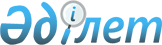 Об утверждении Плана развития акционерного общества "Продовольственная контрактная корпорация" на 2006-2008 годы
					
			Утративший силу
			
			
		
					Постановление Правительства Республики Казахстан от 13 января 2006 года N 41. Утратило силу постановлением Правительства Республики Казахстан от 27 августа 2008 года N 776.

       Сноска. Утратило силу постановлением Правительства РК от 27.08.2008  N 776 .       В соответствии с  постановлением  Правительства Республики Казахстан от 14 июня 2002 года N 647 "Об утверждении Правил разработки среднесрочных планов социально-экономического развития Республики Казахстан" Правительство Республики Казахстан  ПОСТАНОВЛЯЕТ: 

      1. Утвердить прилагаемый План развития акционерного общества "Продовольственная контрактная корпорация" на 2006-2008 годы. 

      2. Контроль за исполнением настоящего постановления возложить на Министра сельского хозяйства Республики Казахстан. 

      3. Настоящее постановление вводится в действие со дня подписания.       Исполняющий обязанности 

         Премьер-Министра 

       Республики Казахстан Утвержден              

постановлением Правительства   

Республики Казахстан       

от 13 января 2006 года N№41     

  ПЛАН 

развития акционерного общества 

"Продовольственная контрактная корпорация" 

на 2006-2008 годы Содержание 1. Состояние и перспективы развития 

АО "Продовольственная контрактная корпорация" 

1.1. Введение 

1.2. Анализ рынка 

1.2.1. Анализ внутреннего рынка зерна 

1.2.2. Ситуация на мировом рынке зерна 

1.3. Анализ производственно-финансовой деятельности 

за 2003-2004 годы и ожидаемые результаты за 2005 год. 

1.3.1. Итоги финансово-экономической деятельности 

за 2003-2004 годы и ожидаемые результаты за 2005 год 

1.3.2. Государственные ресурсы зерна 

1.3.3. Государственный резерв продовольственного зерна 

1.3.4. Государственные ресурсы фуражного зерна 

1.3.5. Государственные ресурсы семян 

1.3.6. Государственные реализационные ресурсы зерна 

1.3.7. Закуп зерна 

1.4. Мероприятия, проводимые Корпорацией в соответствии со 

Стратегией  индустриально-инновационного развития 

Республики Казахстан на 2003-2015 годы, государственными и 

отраслевыми программами 

1.5. План развития на 2006-2008 годы, с выделением 2006 года 

1.5.1. Цели и задачи 

1.5.2. Выбор путей достижения поставленных задач 

1.5.3. Мероприятия, планируемые Корпорацией по реализации 

Стратегии, государственных и отраслевых программ 

1.5.4. Динамика развития производства 

1.5.5. Ценовая и тарифная политика и ее обоснование 

1.5.6. Развитие социальной сферы 

1.5.7. Кадровая политика 

1.5.8. Финансовые результаты и отношения с бюджетом 

1.5.9. Взаимоотношения с обслуживающими банками 

2. Инвестиционная программа развития Корпорации 

2.1. Оценка инвестиционной ситуации в отрасли 

2.2. Инвестиционные приоритеты и напраления 

2.3. Инвестиционный план развития 

3. Прогноз важнейших показателей развития 

        1. Состояние и перспективы развития АО 

         "Продовольственная контрактная корпорация" 

               1.1. Введение       Миссией акционерного общества "Продовольственная контрактная корпорация" (далее - Корпорация) является обеспечение сохранности и обновления государственных ресурсов зерна, а также регулирование внутренней конъюнктуры цен на зерно и продукты его переработки, что направлено на обеспечение продовольственной безопасности страны. 

      Корпорация создана в соответствии с  постановлением  Правительства Республики Казахстан от 24 февраля 1997 года N 260 "О реорганизации Государственной продовольственной контрактной корпорации" как закрытое акционерное общество со стопроцентным участием государства в его уставном капитале и является правопреемником Государственной продовольственной контрактной корпорации. 

      Корпорация является юридическим лицом, в организационно-правовой форме акционерного общества, и осуществляет в пределах своей компетенции полномочия агента по управлению государственными ресурсами зерна. Уставный капитал Корпорации составляет 7991,6 млн. тенге и разделен на 7991583 простых именных акций номинальной стоимостью по 1000 тенге. 

      Корпорация зарегистрирована 11 апреля 1997 года управлением юстиции города Алматы. 1 апреля 2004 года ЗАО "Продовольственная контрактная корпорация" перерегистрировано Департаментом юстиции города Астаны в АО "Продовольственная контрактная корпорация". 

      Корпорация действует в целях обеспечения закупа, формирования, учета, организации хранения, освежения, перемещения, реализации зерна государственных ресурсов и продуктов его переработки. 

      Организационная структура управления построена с учетом оптимального соответствия Корпорации рыночным условиям, а также рационального построения работы персонала в соответствии с отраслевой и функциональной спецификой его деятельности. 

      Организационная структура Корпорации включает в себя: центральный аппарат, 10 представительств в областях и 5 зарубежных представительств. 

      Корпорация выступает участником в четырех дочерних организациях и одном совместно контролируемом предприятии. Дочерние организации Корпорации созданы в форме акционерных обществ и товариществ с ограниченной ответственностью со 100-процентным участием Корпорации в их уставном капитале - АО "Aқ Бидай-Терминал", ТОО "Астық Қоймалары", ТОО "Бидай өнімдері" и ТОО "Экспертная аграрная компания". 

      Доля участия Корпорации в уставном капитале совместно-контролируемой организации ТОО "КазАстыкТранс" составляет 50 процентов. 

      Общая численность работников Корпорации, утвержденная решением Совета директоров от 21 января 2005 года, составляет 320 человек, в том числе центральный аппарат - 123 человека.       Высшим органом Корпорации является единственный Акционер в лице Министерства сельского хозяйства Республики Казахстан. 

      Состав Совета директоров Корпорации определен  постановлением  Правительства Республики Казахстан от 25 сентября 2002 года N 1051. 

      Исполнительный орган Корпорации сформирован в форме Правления. 

      Функции контрольного органа осуществляет служба внутреннего аудита, подотчетная непосредственно Совету директоров. 

      Планируется создание Службы экономической безопасности. 

      Действующая модель управления Корпорации - линейно-функциональная организационная структура, которая обусловлена миссией Корпорации, а также поставленными перед ней целями и задачами.                      (Ниже по тексту на бумажных носителях прилагается 

      организационная структура (графическая схема) - см. на бумажных носителях) 

        1.2. Анализ рынка 

        1.2.1. Анализ внутреннего рынка зерна       Корпорация на постоянной основе проводит маркетинговые исследования по изучению рынка зерна и продуктов его переработки. 

      За период 2001-2004 годы по Республике Казахстан среднегодовой сбор зерна в весе после доработки составил порядка 14,6 млн. тонн (2001 год - 15,9 млн. тонн, 2002 год - 16,0 млн. тонн, 2003 год - 14,8 млн. тонн, 2004 год - 11,7 млн. тонн). 

      Среднегодовой экспорт зерна за данный период установился на уровне 4,1 млн. тонн (2001 год - 3,3 млн. тонн, 2002 год - 4,4 млн. тонн, 2003 год - 5,8 млн. тонн, 2004 год - 2,8 млн. тонн). 

      В 2004 году объем посевных площадей под зерновые культуры составил порядка 14,3 млн. га, что на 0,4 млн. га больше по сравнению с 2003 годом. При этом посевные площади под пшеницу увеличились с 11,3 млн. га в 2003 году до 11,9 млн. га в 2004 году. 

      Урожайность пшеницы в 2004 году по сравнению с 2003 годом снизилась на 1 центнера с гектара (ц/га) и составила 9,3 ц/га. 

      Анализ последних трех лет показывает зависимость казахстанских внутренних и экспортных цен на зерно от мировых, в частности российских и украинских. Так, в 2002 году в связи с хорошим урожаем в данных государствах, цена за тонну казахстанской пшеницы на внутреннем рынке не превышала 70 долларов США. Однако, вследствие активной экспортной политики в сезоне 2002/2003 маркетингового года и последующего недобора значительной части урожая в 2003 году в вышеупомянутых странах, на фоне растущего спроса резко сократилось предложение зерна. В этой связи цена за тонну казахстанской пшеницы в 2003/2004 маркетинговом году выросла более чем в два раза, что повлияло на конкурентоспособность казахстанского зерна. 

      В 2004/2005 маркетинговом году формирование цен на казахстанскую пшеницу зависит от ценовой ситуации в основных странах экспортерах зерна и непосредственно в России и Украине.          Динамика формирования внутренних реализационных цен 

                      на казахстанскую пшеницу                                          долл. США продолжение таблицы             Баланс зерна 2002/2003, 2003/2004 годов и на  

              2004/2005 маркетинговый год                                                       млн. тонн       * по данным мониторинга МСХ РК 

      ** данные скорректированы в соответствии с подтверждением пяти областей об отклонении отчетных данных от фактического наличия зерна в регионе (Акмолинская - 0,6, Актюбинская - 0,07, Костанайская - 0,5, Павлодарская - 0,2, Северо-Казахстанская - 0,5 млн.тн.) 

      *** данные скорректированы в соответствии с итогами инвентаризации наличия зерна       Основная культура сельскохозяйственного производства республики - продовольственная пшеница, объем производства которой в 2004 году составил порядка 9,9 млн. тонн (11,5 млн. тонн в 2003 году). Качественный состав пшеницы в объеме 4,7 млн. тонн, поступившей для хранения на хлебоприемные предприятия страны, был следующий: 

      пшеница мягкая 1 класса - 0,3 %; 

      пшеница мягкая 2 класса - 3,2 %; 

      пшеница мягкая 3 класса - 86,3 %; 

      пшеница мягкая 4 класса - 5,7 %; 

      пшеница мягкая 5 класса - 0,8 %; 

      пшеница мягкая не классная - 3,7 %. 

      Основная производимая культура - пшеница мягкая 3 класса заготовлена в следующем количестве по содержанию клейковины: 

      с содержанием клейковины 23-24 % - 1 697 100 тонн; 

      с содержанием клейковины 25-28 % - 1 876 900 тонн; 

      с содержанием клейковины выше 28 % - 499 900 тонн. 

      Экспорт казахстанского зерна в сезоне 2003/2004 маркетингового года составил порядка 4,1 млн. тонн, что на 1,3 млн. тонн меньше, чем в сезоне 2002/2003 маркетингового года (5,4 млн. тонн). 

 

         Конкуренты и доля Корпорации на общем рынке 

      В соответствии с  постановлением  Правительства Республики Казахстан от 28 марта 2001 года N 394 "Об утверждении Правил формирования, хранения, освежения, перемещения и использования государственных ресурсов зерна" Корпорация определена агентом по управлению государственными ресурсами зерна и не имеет в данной сфере конкурентов. 

      В тоже время в рамках возложенных функций по управлению государственными ресурсами зерна Корпорация осуществляет закуп и реализацию зерна, как на внутреннем рынке, так и на экспорт. При этом данный вид деятельности осуществляется в условиях конкуренции. 

      Оценка конкурентоспособности на внешних рынках во многом зависит от конкурентных преимуществ зерновой отрасли в целом. Казахстан обладает высокой конкурентоспособностью зерна, так как стоимость факторов производства ниже, чем в ведущих странах-производителях зерна. Себестоимость тонны казахстанского зерна составляет 60-65 долларов США, в то время как в Австралии, Германии, Канаде, США и Франции - от 80 до 130 долларов США. Низкая себестоимость зерна повышает ценовую конкурентоспособность, как страны, так и ее компаний. Более того, Казахстан имеет ряд естественных преимуществ - это благоприятные природные условия для выращивания качественной пшеницы, близость к перспективным рынкам сбыта в Сибири, Китае и Центральной Азии. Кроме того, отмечается устойчивый мировой спрос на зерно, что связано с опережающим ростом мирового потребления. 

      Оценка конкурентоспособности на внутреннем рынке зависит от уровня концентрации капитала в отрасли, наличия барьеров для новых компаний, вступающих на отраслевой рынок. Потенциальные конкуренты сталкиваются с рядом препятствий - это ограниченность пахотных земель, зернохранилищ, нехватка капитала для организации крупномасштабного производства, как наиболее эффективного при производстве и торговле зерном. Корпорация имеет значительно меньшие риски, чем большинство участников зернового рынка, которые заняты производством зерна. За счет экономии на масштабах торговых операций (доля на рынке около 15 %) Корпорация получает дополнительные выгоды. Имеются возможности для диверсификации торговой деятельности (поставка комбикормов, семян, ГСМ, техники, оказание услуг по подработке и хранению зерна). 

 

         Основные клиенты (потребители, заказчики) 

      Основными клиентами Корпорации являются: 

      сельскохозяйственные товаропроизводители - преимущественно крестьянские хозяйства; 

      зерноперерабатывающие предприятия; 

      птицеводческие и животноводческие предприятия; 

      зерновые трейдеры; 

      хлебоприемные предприятия. 

      Заказчиком закупок зерна в государственные ресурсы является государство в лице Министерства сельского хозяйства Республики Казахстан. 

          1.2.2. Ситуация на мировом рынке зерна       По данным Международного Совета по Зерну (далее - МСЗ) оценка мирового производства пшеницы в 2004/2005 маркетинговом году составила 623 млн. тонн, что на 68,0 млн. тонн больше, чем в 2003/2004 маркетинговом году. Во многом данное увеличение обусловлено существенным ростом внутреннего производства пшеницы странами ЕС (на 29,9 млн. тонн), СНГ (на 23,7 млн. тонн), Индией (на 7 млн. тонн), Китаем (на 4,5 млн. тонн). При этом необходимо отметить сокращение производства в таких ведущих странах-производителях пшеницы, как Австралия (на 5,3 млн. тонн) и США (на 5,1 млн. тонн), в то время как в остальных странах производство пшеницы особых изменений не претерпело.              Данные по производству пшеницы в основных 

                     странах-производителях зерна                                                    млн. тонн       В целом МСЗ прогнозирует снижение мирового производства пшеницы в 2005/2006 маркетинговом году (609,4 млн. тонн) на 13,8 млн. тонн по сравнению с сезоном 2004/2005 маркетингового года (623,2 млн. тонн). 

 

         Мировое потребление и переходящие запасы пшеницы 

        Прогноз объема мирового потребления пшеницы в 2004/2005 маркетинговом году составило 613 млн. тонн. При этом необходимо отметить, что использование пшеницы в фуражных целях в предыдущем маркетинговом году составила 106 млн. тонн, что на 15 млн. тонн выше уровня предыдущего года. 

      Также следует отметить, что мировое потребление пшеницы в фуражных целях в 2004/2005 маркетинговом году на 8 млн. тонн больше по сравнению со средним показателем за последние пять лет, но значительно ниже рекордного уровня в 1990/1991 маркетинговом году, составившего 133 млн. тонн, когда поголовье скота в мире, в частности странах СНГ, было значительно выше уровней всех последующих лет. 

      Прогноз объема мировых запасов на 2004/2005 маркетинговый год составляет 137 млн. тонн (127 млн. тонн в прошлом году), что является первым повышением за последние пять лет.               Торговля пшеницей в 2004/2005 маркетинговом 

                       году на мировом рынке зерна 

                  (диаграмму см. на бумажных носителях)       Объем мировой торговли в 2004/2005 маркетинговом году составил 101,3 млн. тонн. Данное увеличение связано с ростом импортной потребности стран Ближнего Востока и Тихоокеанского региона. 

      Прогноз МСЗ мировой торговли пшеницей в новом сезоне составляет порядка 108 млн. тонн. Это вызвано, прежде всего, более низким прогнозом производства пшеницы в мире. Однако для основного импортера Китая, в 2005/06 году прогноз импорта понижен на 3 млн. тонн - до 4 млн. тонн. На 0,9 млн. тонн повышены прогнозы ввоза пшеницы для Марокко и на 0,8 для Алжира. 

      По прогнозу МСЗ экспорт пшеницы из Аргентины в новом сезоне может снизиться на 5,1 млн. тонн - до 8 млн. тонн. В то же время экспорт из ЕС прогнозируется на 2 млн. тонн выше, чем в 2004/05 году. На 1,8 и 1,2 млн. тонн может возрасти, соответственно, экспорт казахстанской и украинской пшеницы. 

      Если данные прогнозы реализуются, то это будет означать усиление конкуренции в Средиземноморском бассейне.        Экспорт казахстанского зерна 

      По данным Министерства сельского хозяйства Республики Казахстан экспорт казахстанского зерна в 2003/2004 маркетинговом году составил свыше 4,1 млн. тонн зерна в 23 страны мира, что на 21 % меньше по сравнению с 2002/2003 маркетинговом годом (5,2 млн. тонн). В 2003/2004 маркетинговом году Казахстан занял 7-е место по объемам экспорта зерна. Крупными импортерами казахстанского зерна в 2003/2004 маркетинговом году стали такие государства как: Украина - 1809,2 тыс. тонн, Россия - 990,1 тыс. тонн, Азербайджан - 644,5 тыс. тонн, Саудовская Аравия - 163,1 тыс. тонн. 

      Корпорация из вышеуказанного объема экспортировала 437,28 тыс. тонн.                    Данные Корпорации по экспорту                                                      тонн          Одним из важных направлений экспортной политики Корпорации является закрепление позиций на уже имеющихся рынках сбыта, а также освоение новых рынков. 

      Корпорацией за последний год проведена значительная работа по поддержке казахстанских товаропроизводителей и расширению экспорта зерна: 

      1) впервые в истории казахстанского экспорта зерна была осуществлена отгрузка в Грузию порядка 8,0 тыс. тонн. Возобновились отгрузки в Турцию. Самым крупным покупателем зерна в 2003/2004 маркетинговом году стала Украина, импортировавшая 303,5 тыс. тонн; 

      2) в 2004 году в рамках плана по расширению экспорта казахстанского зерна были учреждены зарубежные представительства Корпорации в Узбекистане, России, Великобритании, Иране и Китае, которые активно налаживают контакты с зарубежными зерновыми компаниями, трейдерами и исследуют рынки сбыта зерна; 

      3) несмотря на то, что в Иране была осуществлена программа самообеспечения продовольственным зерном и, соответственно, дальнейший экспорт зерна в данном направлении существенно сократился, в то же время Иран сохраняет партнерские отношения с Республикой Казахстан. В частности, на межправительственном уровне обеими государствами были высказаны намерения о возможности проведения SWAP-операции по замещению 1 млн. тонн зерна. У Казахстана появится возможность отгружать зерно в страны Северной Африки и Персидского залива через территорию Ирана, после того как механизм ценового и качественного возмещения будет урегулирован; 

      4) АО "Aқ Бидай-Терминал", являющееся собственником зернового терминала в порту Актау в 2004 году, впервые с момента ввода в эксплуатацию осуществило перевалку 14 тыс. тонн зерна. 

        1.3. Анализ производственно-финансовой 

           деятельности за 2003-2005 годы 

        1.3.1. Итоги финансово-экономической деятельности за 2003-2004 годы, и ожидаемые результаты за 2005 год 

 

             Общий доход от реализации готовой продукции (товаров, работ, услуг) за 2003 год составил 34602,8 млн. тенге, в том числе: 

      - доходы от управления государственными ресурсами зерна 9284,9 млн. тенге; 

      - доход по собственной финансово-хозяйственной деятельности - 25317,9 млн. тенге. 

      Общие расходы за 2003 год составили 33431,6 млн. тенге, в том числе: 

      - расходы от управления государственными ресурсами зерна - 9243,4 млн. тенге; 

      - расходы по собственной финансово-хозяйственной деятельности - 24188,3 млн. тенге, из них административные расходы - 405,8 млн. тенге. Налогооблагаемый доход за 2003 год составил 1171,2 млн. тенге. Расходы по корпоративному подоходному налогу составили 385,6 млн. тенге. Чистый доход составил 785,6 млн. тенге, в том числе по управлению государственными ресурсами - 12,3 млн. тенге; по собственной деятельности - 773,3 млн. тенге. 

      В 2003 году перечислено в бюджет налогов и других обязательных платежей в сумме 705,7 млн. тенге, в том числе корпоративный подоходный налог в сумме 550,6 млн. тенге, социальный налог - 74,1 млн. тенге, налог на землю в сумме 1,4 млн. тенге, налог на имущество в сумме 2,87 млн. тенге, налог на транспортные средства - 1,51 млн. тенге, индивидуальный подоходный налог - 74,2 млн. тенге, прочие налоги и сборы - 1,02 млн. тенге. 

      В 2004 году по итогам 2003 года Корпорация перечислила в республиканский бюджет дивиденды в сумме 386,6 млн. тенге, что превышает в 2,1 раза показатель 2002 года и связано с ростом чистого дохода. 

      В 2004 году общий доход Корпорации составил 34485,9 млн. тенге, в том числе: 

      - доход от деятельности по государственным ресурсам составил 3464,7 млн. тенге; 

      - доход от собственной деятельности составил 31021,2 млн. тенге. 

      Общие расходы Корпорации за 2004 год составили 33665,59 млн. тенге, в том числе: 

      - расходы от управления государственными ресурсами зерна - 3421,63 млн. тенге; 

      - расходы по собственной финансово-хозяйственной деятельности - 30243,96 млн. тенге, из них административные расходы - 521 млн. тенге. 

      По итогам финансово-хозяйственной деятельности за 2004 год Корпорацией получен чистый доход в размере 559,2 млн. тенге, в том числе от деятельности по государственным ресурсам - 10,2 млн. тенге, от собственной деятельности в размере 549 млн. тенге. За 2004 год Корпорацией в установленном порядке перечислены дивиденды на государственный пакет акций в размере 274,5 млн. тенге. 

      Следует отметить, что рентабельность деятельности Корпорации напрямую связана со спецификой сельского хозяйства, то есть зависит от природно-климатических условий. 

      В 2004 году перечислено в бюджет всего налогов и других обязательных платежей в сумме 530,8 млн. тенге, в том числе корпоративный подоходный налог в сумме 386,28 млн. тенге, социальный налог - 58,8 млн. тенге, налог на землю в сумме 1,21 млн. тенге, налог на имущество - 4 млн. тенге, налог на транспортные средства - 1,22 млн. тенге, индивидуальный подоходный налог - 45 млн. тенге, подоходный налог у источника выплаты - 33,5 млн. тенге, прочие налоги и сборы - 0,74 млн. тенге. 

      Чистый доход Корпорации за 2004 год по сравнению с 2003 годом уменьшился на 28,8%, что связано со сложившейся конъюнктурой рынка зерна и увеличением расходов в виде вознаграждения по полученным кредитам. 

      По оценочным данным в 2005 году по сравнению с 2004 годом ожидается рост доходов и расходов на 4 %, что связано с ростом объемов реализации государственных ресурсов зерна более чем в 2 раза. 

      При этом в 2005 году по сравнению с 2004 годом ожидается небольшое снижение объемов реализации коммерческих ресурсов зерна (1 %), что в свою очередь вызывает снижение доходов, и, соответственно, снижение расходов. Снижение себестоимости коммерческих ресурсов зерна за счет уменьшения закупочной цены и уменьшения объемов ожидается на 9 %. 

      На 2005 год общий доход запланирован в размере 38380,21 млн. тенге, в том числе: 

      - доходы от управления государственными ресурсами - 7703,23 млн. тенге; 

      - доход по собственной деятельности - 30676,98 млн. тенге. 

      Общие расходы на 2005 год запланированы в размере 37577,97 млн. тенге, в том числе: 

      - расходы по управлению государственными ресурсами зерна - 7688,03 млн. тенге; 

      - расходы по собственной деятельности - 29889,94 млн. тенге. 

      Налогооблагаемый доход за 2005 год планируется в размере 802,24 млн. тенге. 

      В 2005 году планируется получить чистый доход в размере 561,57 млн. тенге, в том числе чистый доход от собственной деятельности составит 550,93 млн. тенге, от управления государственными ресурсами 10,64 млн. тенге. 

      За 2005 год Корпорацией предполагается перечислить дивиденды на государственный пакет акций в размере 275,5 млн. тенге. 

      В 2005 году планируется перечислить в бюджет всего налогов и других обязательных платежей в сумме 379,97 млн. тенге, в том числе корпоративный подоходный налог в сумме 240,67 млн. тенге, социальный налог 54,0 млн. тенге, налог на землю 1,3 млн. тенге, налог на имущество 4,41 млн. тенге, налог на транспортные средства 1,37 млн. тенге, индивидуальный подоходный налог 41,58 млн. тенге, подоходный налог у источника выплаты - 35,9 млн. тенге, прочие налоги и сборы - 0,74 млн. тенге. 

          1.3.2. Государственные ресурсы зерна       В соответствии с  Законом  Республики Казахстан от 19 января 2001 года N 143-II "О зерне" государственные ресурсы зерна включают в себя: 

      государственный резерв продовольственного зерна; 

      государственные ресурсы фуражного зерна; 

      государственные ресурсы семян; 

      государственные реализационные ресурсы зерна. 

      По состоянию на 1 сентября 2005 года Корпорацией сформированы государственные ресурсы зерна в объеме 656,199 тыс. тонн, в том числе государственный резерв продовольственного зерна - 500,0 тыс. тонн, государственные ресурсы семян - 51,775 тыс. тонн, государственные реализационные ресурсы зерна - 104,424 тыс. тонн. 

      Государственные ресурсы зерна размещены на 53 хлебоприемных предприятиях республики. 

      В целях обеспечения количественно-качественной сохранности хранящегося зерна сотрудниками Корпорации с участием государственных зерновых инспекторов территориальных управлений Министерства сельского хозяйства Республики Казахстан по утвержденному графику постоянно проводятся проверки наличия государственного зерна на уполномоченных хлебоприемных предприятиях. Фактов недостачи зерна государственного продовольственного резерва в ходе проверок не выявлено. 

          1.3.3. Государственный резерв продовольственного зерна       Для обеспечения продовольственной безопасности государства на случай стихийных бедствий, войны, неурожая и других форс-мажорных обстоятельств создается государственный резерв продовольственного зерна. При этом минимальный резерв должен гарантировать обеспечение населения зерном и продуктами его переработки. 

      По состоянию на 1 сентября 2005 года госрезерв сформирован в объеме 500 тыс. тонн зерна. Из общего объема 1,752 тыс. тонн (0,3%) зерно урожая 2002 года, 137,390 тыс. тонн (27,5%) зерно урожая 2003 года, 360,858 тыс. тонн (72,2%) зерно урожая 2004 года. 

      Госрезерв зерна размещен на 35 хлебоприемных предприятиях Акмолинской, Костанайской, Северо-Казахстанской, Карагандинской, Восточно-Казахстанской и Западно-Казахстанской областей.                 Структура государственного резерва 

    продовольственного зерна по годам урожая с 2002-2005 г.г. 

               (диаграмму   см. на бумажных носителях) 

        1.3.4. Государственные ресурсы фуражного зерна       Государственные ресурсы фуражного зерна предназначены для обеспечения потребности животноводства и птицеводства в кормах. 

       Постановлением  Правительства Республики Казахстан от 4 февраля 2005 года N 104 "О формировании и использовании государственных ресурсов зерна на 2005 год" (далее - Постановление N 104) установлен объем государственных ресурсов фуражного зерна на 2005 год в размере до 5000 тонн. 

       1.3.5. Государственные ресурсы семян       В целях обеспечения сельхозтоваропроизводителей сортовыми семенами для проведения посевных работ 2005 года  Постановлением  N 104 предусмотрено формирование государственных ресурсов семян в объеме 100 тысяч тонн. 

      Приказом Министра сельского хозяйства Республики Казахстан от 9 февраля 2005 года N 109 утверждены Правила использования государственных ресурсов семян для обеспечения посевных работ в 2005 году. 

      Государственные ресурсы семян в объеме 100 тысяч тонн сформированы из сортовых семян в полном объеме. Корпорация ежегодно осуществляет выдачу семенной ссуды. В официальных печатных изданиях опубликованы объявления о выдаче семенных ссуд и продаже семян из государственных ресурсов. 

      За весенне-летний период 2005 года от отечественных сельхозтоваропроизводителей поступили заявки на получение 50,298 тыс. тонн сортовых семян. 

       1.3.6. Государственные реализационные ресурсы зерна       Государственные реализационные ресурсы зерна созданы и предназначены для регулирования внутреннего рынка, обеспечения экспортных поставок зерна, реализации на внутреннем рынке, оказания гуманитарной помощи и освежения государственного резерва продовольственного зерна, государственных ресурсов семян и государственных ресурсов фуражного зерна. 

       Постановлением  Правительства Республики Казахстан от N 104 установлен объем государственных реализационных ресурсов зерна на 2005 год в размере до 465 тыс. тонн. 

      В соответствии с указанным постановлением продажа государственных реализационных ресурсов зерна производится на товарной бирже и/или посредством проведения открытых тендеров. 

      По состоянию на 1 сентября 2005 года на внутренний рынок реализовано 397,011 тыс. тонн зерна. 

       1.3.7. Закуп зерна       В целях обновления государственного резерва продовольственного зерна и поддержки отечественных сельхозтоваропроизводителей Корпорация на постоянной основе, начиная с 1998 года, производит государственный закуп зерна в пределах 500 тыс. тонн. 

      Объемы и цены закупа зерна устанавливаются соответствующим постановлением Правительства Республики Казахстан. 

      Кроме того, начиная с 2002 года, в целях обеспечения поддержки отечественных товаропроизводителей в реализации продукции, координирования экспортной политики государства, недопущения демпинга цен на казахстанское зерно и привлечения дополнительных инвестиций в сельскохозяйственное производство Корпорация осуществляет закуп зерна за счет привлеченных кредитных ресурсов (далее - коммерческий закуп). 

      С 2001 года Корпорацией производится закуп зерна в два этапа: посредством весенне-летнего финансирования и осенью посредством прямого закупа. 

      Следует отметить рост числа участников - сельскохозяйственных товаропроизводителей за период 2001-2004 год.  Рост числа сельскохозяйственных товаропроизводителей, 

участвовавших в закупе зерна, проводимой Корпорацией 

(диаграмму   см. на бумажных носителях)  

  Государственный закуп зерна урожая 2004 и 2005 годов       В 2004 году закуп зерна в государственные ресурсы был проведен в соответствии с  постановлением  Правительства Республики Казахстан от 9 марта 2004 года N 290 "О государственных закупках зерна в 2004 году". 

      На эти цели из средств республиканского бюджета были выделены денежные средства в размере 6208 млн. тенге, которые освоены в полном объеме. 

      Таким образом, по данной программе в государственные ресурсы закуплено 464 тыс. тонн зерна, из них: 

      - посредством весенне-летнего финансирования: 

      в объеме 213 тыс. тонн продовольственной мягкой пшеницы; 

      в объеме 17 тыс. тонн продовольственной твердой пшеницы; 

      - осенью посредством прямого закупа - в объеме 234 тыс. тонн продовольственной мягкой пшеницы. 

      В 2005 году объем государственных закупок зерна урожая 2005 года определен  постановлением  Правительства Республики Казахстан от 7 февраля 2005 года N 116 "О государственных закупках зерна в 2005 году" в размере до 549,9 тыс. тонн на сумму 6208,38 млн. тенге за счет средств республиканского бюджета, при этом: 

      - посредством весенне-летнего финансирования в объеме до 385 тыс. тонн зерна продовольственной мягкой пшеницы на сумму 4345,9 млн. тенге; 

      - осенью посредством прямого закупа в объеме до 164,9 тыс. тонн зерна продовольственной мягкой пшеницы на сумму 1862,5 млн. тенге. 

      По состоянию на 1 сентября 2005 года Корпорацией по данной программе профинансирован закуп зерна в объеме 362,746 тонн пшеницы мягкой 3 класса на сумму 4094,680 млн. тенге.  

  Коммерческий закуп зерна урожая 2004 и 2005 годов       В 2004 году Корпорация осуществила коммерческий закуп зерна за счет привлечения кредитных ресурсов (порядка 246,2 млн. долларов США) в соответствии с  постановлением  Правительства Республики Казахстан от 9 марта 2004 года N 290 "О государственных закупках зерна в 2004 году", что повлияло на увеличение отчетных показателей кредиторской задолженности в 72 раза по сравнению с оценочными данными. 

      По данной программе закуплено 1271,1 тыс. тонн зерна, из них: 

      - посредством весенне-летнего финансирования: 

      1055,0 тыс. тонн продовольственной мягкой пшеницы; 

      3,0 тыс. тонн подсолнечника; 

      - осенью посредством прямого закупа: 

      211,0 тыс. тонн продовольственной мягкой пшеницы; 

      2,0 тыс. тонн ячменя 2 класса. 

      В 2005 году по программе коммерческого закупа Корпорацией предполагается произвести закуп зерна в объеме до 2,0 млн. тонн. Для данной цели необходимы финансовые ресурсы в размере до 23000 млн. тенге. 

      При проведении коммерческого закупа Корпорацией помимо привлечения банковских займов также будут использованы такие финансовые инструменты как векселя и облигации. 

      По программе коммерческого закупа в весенне-летний период профинансирован закуп зерна в объеме 969,2 тыс. тонн на сумму 12963,776 млн. тенге.  

  Кредитование сельхозтоваропроизводителей для проведения 

 весенне-полевых и уборочных работ 2005 года       В 2005 году на пополнение уставного капитала Корпорации из республиканского бюджета выделено 7000 млн. тенге. Данные денежные средства в рамках поддержки производства и развития рынка продукции растениеводства используются на проведение весенне-полевых и уборочных работ 2005 года. 

       Постановлением  Правительства Республики Казахстан от 24 января 2005 года N 52 утверждены Правила предоставления акционерным обществом "Продовольственная контрактная корпорация" денежных средств заемщику на организацию проведения весенне-полевых и уборочных работ 2005 года. 

      В соответствии с вышеуказанными правилами во всех областях при акиматах созданы рабочие группы по отбору заемщиков. В республиканских печатных изданиях опубликованы условия финансирования. При этом, финансирование осуществляется путем предоставления заемщикам займа для проведения весенне-полевых и уборочных работ. 

      Министерством сельского хозяйства Республики Казахстан определен рекомендуемый перечень приоритетных сельскохозяйственных культур для производства в Республике Казахстан, а также сумма финансирования для каждой области в отдельности. 

      По результатам рассмотрения заявок от сельхозтоваропроизводителей областными рабочими группами формируется перечень заемщиков и предоставляется Корпорации для последующего заключения договоров. 

      По состоянию на 1 сентября 2005 года Корпорацией заключено 1893 договора займа на сумму 6985,357 млн. тенге. 

      По мере поступления от заемщиков гарантий исполнения обязательств, выпускаемых банками второго уровня, либо организацией определенной Корпорацией, денежные средства Корпорация зачисляет на счета заемщиков. 

      Согласно условиям заключенных договоров займа, возврат полученного займа заемщиками будет осуществляться денежными средствами в срок 20 декабря 2005 года. 

 

             1.4. Мероприятия, проводимые Корпорацией в соответствии со  Стратегией  индустриально-инновационного развития Республики Казахстан на 2003-2015 годы (далее - Стратегия), государственными и отраслевыми программами. 

      Главной целью Стратегии является достижение устойчивого развития страны путем диверсификации отраслей экономики, способствующей отходу от сырьевой направленности, подготовка условий для перехода в долгосрочном плане к сервисно-технологической экономике. 

      В Стратегии также отмечено, что "Развитие сырьевого сектора экономики будет осуществляться по соответствующим отраслевым и секторальным программам Правительства". Для Корпорации такой программой является Государственная агропродовольственная программа Республики Казахстан на 2003-2005 годы, утвержденная  Указом  Президента Республики Казахстан от 5 июня 2002 года N 889 (далее - Программа). 

      Основная задача Программы состоит в обеспечении продовольственной безопасности страны и увеличении объемов продаж сельскохозяйственной продукции и продуктов ее переработки на внутренних и внешних рынках. 

      Зерно является основным компонентом продовольственной безопасности страны. Объемы производства основной экспортной культуры - пшеницы возросли с 7,1 млн. тонн в 1996-1998 годах до 11,0-11,5 млн. тонн в 1999-2004 годах. Развитие экспорта сельхозпродукции является одной из приоритетных задач на ближайшие годы и Корпорация в настоящее время проводит целенаправленную работу в данном направлении. Для изучения и освоения рынков сбыта зерна и продуктов его переработки Корпорацией открыты представительства в зарубежных странах - России, Великобритании, Китае, Иране и Узбекистане. 

      В целях увеличения объема продаж на экспорт и стабилизации внутреннего рынка зерна Корпорацией был проведен поиск дополнительных источников финансирования коммерческого закупа зерна. Без гарантий Правительства ведущие европейские банки предоставили Корпорации кредиты под низкие проценты, что в свою очередь позволило Корпорации без привлечения бюджетных ассигнований произвести закуп зерна в значительных объемах. Снижение ссудного процента дало возможность производить закуп зерна у сельхозтоваропроизводителей по более высоким ценам, что экономически выгодно производству сельскохозяйственной продукции: 

      для осуществления коммерческого закупа Корпорацией в начале 2004 года был проведен конкурс среди казахстанских и иностранных банков на получение синдицированного займа от иностранных банков в размере 105 миллионов долларов США. В результате победителем тендера стало акционерное общество "Казинвестбанк", которое совместно с Credit Swiss First Boston Int. организовало синдицированный займ на наиболее выгодных для Корпорации условиях: наименьшая ставка вознаграждения (4,29% годовых) и наибольший период погашения займа - 2 года; 

      для финансирования сельхозтоваропроизводителей в конце 2004 года Корпорацией заключены кредитные соглашения с крупными иностранными банками Rabobank International, Societe Generale и Citibank на общую сумму 50 млн. долларов США, в первой половине 2005 года получены займы у таких банков как ING, BNP Paribas, City bank, HSBC на общую сумму 43 млн. долларов США; 

      в феврале 2004 года Корпорацией был получен статус первоклассного эмитента векселей Национального Банка Республики Казахстан (далее - НБРК) с лимитом переучета на сумму 5000 млн. тенге сроком на 1 год, в связи с чем появилась возможность эмитировать векселя для расчетов с сельхозтоваропроизводителями, используя Программу первоклассных эмитентов НБРК без предоставления залогового обеспечения. Выпуск векселей осуществлялся специально для финансирования весенне-летнего закупа зерна урожая 2004 года; 

      В январе 2005 года подтвержден статус первоклассного эмитента векселей с лимитом переучета 10,0 млрд. тенге. 

      Корпорацией размещена первая эмиссия облигаций на Казахстанской фондовой бирже на сумму 3000 млн. тенге, которые были использованы для финансирования осеннего закупа зерна урожая 2004 года. 

      В целом проводимая Корпорацией работа способствует обеспечению продовольственной безопасности страны, увеличению экспортного потенциала зерна. 

       1.5. План развития на 2006-2008 годы, с выделением 2006 года       Основные направления деятельности в 2006-2008 годах исходят из возложенных на Корпорацию в соответствии с  Законом  Республики Казахстан от 19 января 2001 года N 143-II "О зерне", постановлениями Правительства Республики Казахстан от 28 марта 2001 года  N 394  "Об утверждении Правил формирования, хранения, освежения, перемещения и использования государственных ресурсов зерна" и от 14 июня 2002 года  N 647  "Об утверждении Правил разработки среднесрочных планов социально-экономического развития Республики Казахстан" основных задач и функций. 

       1.5.1. Цели и задачи       Основными целями деятельности Корпорации являются обеспечение продовольственной безопасности Казахстана, предотвращение демпинга цен на зерно, расширение рынков сбыта зерна. 

      Для достижения основных целей перед Корпорацией стоят следующие задачи: 

      - обеспечение сохранности государственных ресурсов зерна; 

      - осуществление ежегодного закупа зерна у отечественных сельскохозяйственных товаропроизводителей; 

      - продвижение казахстанского зерна на мировые рынки и укрепление позиций на традиционных рынках. 

       1.5.2. Выбор путей достижения поставленных задач       1. Повышение эффективности управления государственными ресурсами зерна осуществляется путем: 

      развития и совершенствования схемы двухуровневого закупа зерна в государственные ресурсы с целью обновления зерна государственного резерва и оказания поддержки отечественным сельскохозяйственным товаропроизводителям; 

      совершенствования порядка формирования и выдачи семенных ссуд сельскохозяйственным товаропроизводителям; 

      разработки мер по обеспечению сохранности государственного резерва продовольственного зерна; 

      вовлечения в программу закупа зерна большого количества мелких и средних крестьянских формирований с доведением соотношения объемов зерна, поставляемых крупными зерновыми компаниями и мелкими (средними) хозяйствующими субъектами в соотношении 50 на 50; 

      повышения эффективности реализации казахстанского зерна, в том числе путем решения проблем по его транспортировке. 

      2. Регулирование цен на зерно на внутреннем рынке осуществляется путем: 

      регулирования объемов закупа и реализации зерна на внутреннем рынке, оказывающего влияние на цены, в целях предотвращения необоснованного их повышения на зерно и продукты его переработки; 

      совершенствования порядка реализации зерна зерноперерабатывающим организациям с целью обеспечения его своевременности и эффективности; 

      осуществления поддержки отечественных сельскохозяйственных товаропроизводителей и более широкого внедрения системы финансирования производства зерна. 

      3. Продвижение казахстанского зерна на международные рынки путем: 

      укрепления позиций на традиционных рынках сбыта зерна, а также обеспечения выхода на новые рынки; 

      проведения мероприятий, направленных на укрепление имиджа Казахстана как зерновой державы на международном рынке зерна и участия в работе международных организаций. 

       1.5.3. Мероприятия, планируемые Корпорацией по реализации Стратегии, государственных и отраслевых программ       В настоящее время реализуется  Государственная  агропродовольственная программа Республики Казахстан на 2003-2005 годы. В 2005 году намечено подведение итогов и выработка дальнейшей среднесрочной концепции развития Агропродовольственной политики Республики Казахстан. 

      Основной целью Государственной агропродовольственной политики на 2006-2008 годы является обеспечение продовольственной безопасности Казахстана на основе формирования эффективной системы агропромышленного комплекса и производства конкурентоспособной продукции. 

      Одним из основных направлений работы агропромышленного комплекса в 2006-2008 годы является повышение эффективности государственной политики регулирования рынка зерна. 

      Для усиления мер государственного регулирования зернового производства в 2005 году и среднесрочном периоде продолжится реализация схемы финансирования земледельцев путем весенне-летнего авансирования и прямого закупа зерна. 

      В 2005 году государственные закупочные интервенции будут произведены в объеме до 2,5 млн. тонн, что обеспечит сохранение стабильности на внутреннем рынке и экспорт зерна. Внутренние цены на уровне 80-100 долларов США за тонну позволят достичь высокой рентабельности зерновой отрасли. 

      Для ускорения темпов развития сельскохозяйственной отрасли, укрепления ее материальной базы, импортозамещения, а также наращивания экспорта сельскохозяйственных культур необходимо обеспечить доступность финансовых средств для большинства сельхозтоваропроизводителей (далее - СХТП). Для решения указанных задач в 2005 году из средств республиканского бюджета выделены денежные средства в размере 7000 млн. тенге на пополнение уставного капитала Корпорации. Данные средства направлены на финансирование отечественных СХТП для проведения весенне-полевых и уборочных работ путем выделения займов под небольшой процент вознаграждения (3,5% на 6 месяцев). 

      В планируемом периоде Корпорация продолжит программу финансирования отечественных СХТП для проведения весенне-полевых и уборочных работ. В 2006 году из средств республиканского бюджета планируется выделение денежных средств в размере 5000 млн. тенге на увеличение уставного капитала Корпорации, из них 2500 млн. тенге будет направлено на финансирование отечественных СХТП для проведения весенне-полевых и уборочных работ путем выдачи займов, 1000 млн. тенге - строительство хлопкоперерабатывающего завода, 1100 млн. тенге - увеличение уставного капитала АО "Aқ Бидай - Терминал", 400 млн. тенге - на строительство и оснащение приемного зернового терминала в порту Баку. Кроме того, в 2006 году Корпорацией предполагается осуществить финансирование производителей хлопка за счет заемных средств на сумму 2000 млн. тенге. В 2007 году за счет бюджетных средств предполагается финансирование строительства и оснащения приемного зернового терминала в порту Поти (Грузия) на сумму 528 млн. тенге. 

      Корпорация будет осуществлять финансирование весенне-полевых и уборочных работ под гарантии исполнения обязательств, выданные банками второго уровня или ТОО "Экспертная аграрная компания", которая предоставляет гарантии СХТП на льготных условиях. Полученная от товарищества гарантия позволяет хозяйствам снизить себестоимость выращенной продукции путем сокращения расходов по оплате комиссии за предоставление гарантий. 

      Таким образом, деятельность ТОО "Экспертная аграрная компания" будет способствовать развитию конкуренции на рынке банковских услуг в сфере агропромышленного комплекса и дальнейшему снижению ставки вознаграждения по предоставлению гарантий СХТП, то есть окажет содействие в поддержке отечественных СХТП. 

      Реализация данной программы позволит увеличить объемы производства качественной конкурентоспособной сельскохозяйственной продукции, повысить доходы товаропроизводителей, создать дополнительные рабочие места, увеличить спрос со стороны сельскохозяйственного производства на материально-технические ресурсы, что в целом окажет положительный эффект на развитие смежных отраслей, увеличит приток инвестиций в сельскую экономику и рост налоговых поступлений, что в свою очередь окажет влияние на увеличение объемов экспорта казахстанского зерна. 

      Для выполнения задач по увеличению объемов экспорта и повышению конкурентоспособности казахстанского зерна, по обеспечению продовольственной безопасности и мобилизационных нужд страны Корпорация планирует продолжить налаживание эффективной схемы перевозок зерна железнодорожным транспортом, снизить издержки по аренде вагонов-зерновозов и т.д. Решению этих задач будет способствовать деятельность ТОО "КазАстыкТранс", на которое возлагается организация своевременного перемещения зерна государственных ресурсов, предоставление сниженных ставок на международные и национальные перевозки. 

      Также в планах Корпорации важное место будет отведено финансированию производства и закупа масличных и зернобобовых культур, которые имеют более высокую добавленную стоимость, по сравнению с продовольственным и фуражным зерном. 

      Кроме экспорта указанных культур планируется обеспечить их глубокую переработку в комбикормовой и пищевой промышленности, на что будет направлена деятельность ТОО "Бидай Өнімдері". Деятельность товарищества направлена на реализацию продуктов переработки зерна, что будет способствовать развитию продовольственной базы, крупно-товарного животноводства, расширению сырьевой базы предприятий пищевой промышленности. 

      В среднесрочном периоде Корпорация предполагает активно участвовать в деятельности МСЗ, в том числе рассматривается возможность о председательстве Казахстана в данной организации в ближайшие 2-3 года. Также планируется проводить активную работу с Комитетом продовольственной помощи в рамках оказания гуманитарной помощи для продвижения отечественного зерна за счет средств стран-доноров. 

      Проведение указанных мероприятий направлено на диверсификацию экспортного потенциала, развитие интеграции с мировой экономикой и сокращение импорта продовольствия. 

          1.5.4. Динамика развития производства       Ежегодно объемы закупа зерна в государственные ресурсы устанавливаются соответствующими решениями Правительства Республики Казахстан. Так, в 2005 году, как и в 2004 году предусматривается закуп на сумму 6208,38 млн. тенге, в 2006 году закуп зерна также планируется произвести на сумму 6208,38 млн. тенге. 

      На хранение зерна государственного резерва в 2005 году выделено 832,98 млн. тенге, в 2006 году планируется получить из республиканского бюджета и освоить на эти цели также 832,98 млн. тенге. На перемещение зерна в 2005-2006 годах предусмотрено 21 млн. тенге ежегодно. 

      Кроме того, в 2006-2008 годах Корпорация планирует продолжать программу закупа зерна за счет привлеченных кредитных ресурсов. При этом ежегодный объем закупок планируется на уровне до 2,0 млн. тонн зерна на сумму порядка 23000 млн. тенге. 

      Структура себестоимости реализуемого зерна складывается из закупочной стоимости, затрат на хранение зерна хлебоприемными предприятиями, затрат, связанных с отгрузкой (на погрузку, транспортировку, сертификацию, таможенное оформление и другое), вознаграждения по кредитам, облигациям и векселям. 

      Прогнозируемая себестоимость реализуемого зерна в 2005 году составит в среднем 12,9 тыс. тенге за тонну.        Мероприятия по охране окружающей среды, соблюдению техники безопасности труда 

      Корпорация представляет собой организацию, деятельность которой не наносит вреда окружающей среде, при этом большое внимание уделяется мероприятиям по соблюдению техники безопасности. Работа по охране труда и технике безопасности проводится в соответствии с Законами Республики Казахстан  "О труде в Республике Казахстан" , " О безопасности и охране труда ", иными нормативными правовыми актами и другими документами. 

      В целях соблюдения техники безопасности планируется проведение мероприятий, направленных на содержание помещений, рабочих мест, техники в соответствии с установленными нормами, внедрению современного оборудования, отвечающего нормам пожарной безопасности, регулярное проведение инструктажа с сотрудниками Корпорации. При необходимости планируется внедрение и использование экологически безопасных технологий и применение технологий, не оказывающих побочных эффектов на окружающую среду. 

       1.5.5. Ценовая и тарифная политика и ее обоснование       Ценовая политика Корпорации определяется схемой реализации и уровнем запасов государственных ресурсов зерна, соответствующими решениями Правительства Республики Казахстан и направлена на регулирование внутренних цен на зерно во избежание демпинга цен, поддержку отечественных сельскохозяйственных товаропроизводителей. 

      Решениями Правительства Республики Казахстан ежегодно устанавливаются закупочные цены на зерновые культуры, закупаемые в государственные ресурсы зерна. В соответствии с  постановлением  Правительства Республики Казахстан от 7 февраля 2005 года N 116 "О государственных закупках зерна в 2005 году" цена на закупаемое зерно для обновления государственного резерва в 2005 году составит 11,3 тыс. тенге за тонну пшеницы мягкой 3 класса. 

      Аналогичная цена в размере 11,3 тыс. тенге за тонну пшеницы мягкой 3 класса Корпорацией установлена и для коммерческого закупа зерна в весенне-летний период. 

      Как и в прошлые годы, Корпорация ежегодно планирует в целях поддержки отечественных сельскохозяйственных товаропроизводителей закупать зерно по ценам, превышающим рыночные. В планируемом периоде закупочная цена Корпорации составит 11,3 тыс. тенге за тонну пшеницы мягкой 3 класса. В зависимости от конъюнктуры рынка зерна, закупочные цены могут быть скорректированы. 

      Так, в случае повышения рыночных цен на зерно, как это произошло в 2003 году, Корпорация производит доплату за зерно, закупленное посредством весенне-летнего финансирования. 

      Как правило, основная доля зерна, предназначенного для реализации, приходится на закуп предшествующего года. Соответственно, реализация зерна будет планироваться по цене не ниже закупочной. Реализационные цены Корпорации на зерно зависят от структуры затрат и условий поставки зерна. При условии поставки EXW (франко-элеватор) реализационная цена состоит из закупочной цены на зерно, затрат на его хранение, банковских процентов и комиссионного вознаграждения Корпорации. 

      При условии поставки DAF (поставка до границы) - закупочной стоимости, затрат на хранение зерна хлебоприемными предприятиями, затрат, связанных с отгрузкой (на погрузку, транспортировку, сертификацию, таможенное оформление и другое), банковских процентов и условиям оплаты: 100 % предоплата, реализация с отсрочкой платежа под банковскую гарантию, банковские аккредитивы. 

       1.5.6. Развитие социальной сферы       В Корпорации проводится целенаправленная социальная политика, осуществляемая в соответствии с индивидуальными трудовыми договорами, заключенными между работодателем и работниками. 

      В индивидуальном трудовом договоре Корпорации обозначены права и обязанности работодателя и работников, режим труда и отдыха, основные гарантии в оплате труда, социальная защита работников, меры по охране труда, социальные гарантии и компенсации при утере полной или частичной трудоспособности работника. По итогам финансово-хозяйственной деятельности из части чистого дохода оставшегося в распоряжении общества после уплаты налогов, дивидендов, планируется осуществлять выплату работникам Корпорации бонусов, а также выдачу ссуды на возвратной основе для улучшения жилищных условий, в том числе на строительство и/или приобретение жилья, удешевление жилья. Кроме того, за счет средств чистого дохода, оставшегося в распоряжении Корпорации, за вычетом вышеперечисленных выплат и за счет средств поступивших от реализации зданий в г. Алматы и г. Астане, Корпорацией в 2006 году планируется приобретение административного здания на левом берегу столицы. 

      На постоянной основе проводятся обучающие семинары, работники постоянно проходят курсы повышения квалификации. Так, на 2006 год планируются расходы на повышение квалификации работников, в том числе работников бухгалтерской службы в связи с переходом на международные стандарты финансовой отчетности в сумме 669,18 тыс. тенге. 

      Кроме того, одним из основных направлений социальной программы являются: активизация мер по профилактике заболеваний (организация медицинских осмотров, вакцинации и др.), пропаганда здорового образа жизни через привлечение работников Корпорации к участию в спортивных мероприятиях и организация культурного досуга работников. На проведение вышеназванных мероприятий в 2006 году планируется направить 19200 тыс. тенге. Кроме того, Корпорацией оказывается благотворительная и спонсорская помощь. В 2006 году на данные цели планируется направить 10 млн. тенге. 

       1.5.7. Кадровая политика 

              Корпорация проводит политику управления персоналом, которая направлена на создание организационно эффективной компании, имеющей систему корпоративного управления, предоставляющей возможность для максимального раскрытия потенциала работников. 

       Основными направлениями кадровой политики являются обеспечение комплексного и целостного характера системы управления, как в центральном аппарате, так и в представительствах Корпорации, а также работа, направленная на формирование профессионального, высококвалифицированного персонала. 

      В целях улучшения работы кадров, роста профессионализма будет продолжена работа по совершенствованию системы работы с персоналом, оптимизация организационной структуры и штатной численности Корпорации. Особое внимание будет уделено повышению эффективности менеджмента, направленного на разработку и поддержание политики и целей Корпорации, ее распространения среди сотрудников для повышения их сознания, мотивации и вовлечения персонала в творческую работу по достижению этих целей путем внедрения современных методов управления и планирования. 

      Основными средствами профессионального развития персонала Корпорации и улучшения его квалификационных характеристик являются обучение, переподготовка и повышение квалификации работников. 

       1.5.8. Финансовые результаты и отношения с бюджетом       По сравнению с 2005 годом в 2006 году планируется снижение общего дохода по Корпорации на 8,5% за счет изменения дохода от основной деятельности на 8,3%. При этом данное изменение вызвано в большей степени прогнозируемым снижением реализационной цены. Кроме того, планируемое снижение доходов, а также дохода от основной деятельности по оперированию государственными ресурсами объясняется уменьшением доли экспортируемого зерна в общем объеме реализационных ресурсов зерна. 

      Так, общий доход на 2006 год запланирован в размере 28737,21 млн. тенге, в том числе: 

      - доход от управления государственными ресурсами зерна - 6781,33 млн. тенге; 

      - доход по собственной финансово-хозяйственной деятельности - 21955,88 млн. тенге. 

      Общие расходы на 2006 год запланированы в размере 27928,56 млн. тенге, в том числе: 

      - расходы от управления государственными ресурсами зерна - 6765,67 млн. тенге; 

      - расходы по собственной финансово-хозяйственной деятельности - 21162,89 млн. тенге. 

      В 2006 году планируется получить чистый доход в размере 566,07 млн. тенге, в том числе чистый доход от собственной деятельности составит 555,10 млн. тенге, от операций с государственными ресурсами зерна - 10,97 млн. тенге. 

      За 2006 год планируется перечислить в бюджет дивиденды на государственный пакет акций в размере 277,55 млн. тенге. 

      В 2006 году планируется перечислить в бюджет всего налогов и других обязательных платежей в сумме 410,13 млн. тенге, в том числе корпоративный подоходный налог в сумме 242,6 млн. тенге, социальный налог 62,3 млн. тенге, налог на землю в сумме 1,21 млн. тенге, налог на имущество 4,76 млн. тенге, налог на транспортные средства 1,7 млн. тенге, индивидуальный подоходный налог 58,4 млн. тенге, подоходный налог у источника выплаты - 38,4 млн. тенге, прочие налоги и сборы - 0,76 млн. тенге. 

      Общий доход на 2007 год запланирован в размере 30461,44 млн. тенге, в том числе: 

      - доход от управления государственными ресурсами зерна - 7188,21 млн. тенге; 

      - доход по собственной финансово-хозяйственной деятельности - 23273,23 млн. тенге. 

      Общие расходы на 2007 год запланированы в размере 29636,96 млн. тенге, в том числе: 

      - расходы от управления государственными ресурсами зерна - 7171,96 млн. тенге; 

      - расходы по собственной финансово-хозяйственной деятельности - 22465,00 млн. тенге. 

      В 2007 году планируется получить чистый доход в размере 577,14 млн. тенге, в том числе чистый доход от собственной деятельности составит 565,76 млн. тенге, чистый доход от управления государственными ресурсами зерна - 11,38 млн. тенге. 

      За 2007 год планируется перечислить в бюджет дивиденды на государственный пакет акций в размере 282,88 млн. тенге. 

      В 2007 году планируется перечислить в бюджет всего налогов и других обязательных платежей в сумме 420,15 млн. тенге, в том числе корпоративный подоходный налог в сумме 247,35 млн. тенге, социальный налог 64,2 млн. тенге, налог на землю в сумме 1,22 млн. тенге, налог на имущество 4,81 млн. тенге, налог на транспортные средства 1,69 млн. тенге, индивидуальный подоходный налог 59,01 млн. тенге, подоходный налог у источника выплаты - 41,1 млн. тенге, прочие налоги и сборы в сумме 0,77 млн. тенге. 

      Общий доход на 2008 год запланирован в размере 32289,13 млн. тенге, в том числе: 

      - доход от управления государственными ресурсами зерна - 7619,50 млн. тенге; 

      - доход по собственной финансово-хозяйственной деятельности - 24669,63 млн. тенге. 

      Общие расходы на 2008 год запланированы в размере 31452,34 млн. тенге, в том числе: 

      - расходы от управления государственными ресурсами зерна - 7603,17 млн. тенге; 

      - расходы по собственной финансово-хозяйственной деятельности - 23849,17 млн. тенге. 

      В 2008 году планируется получить чистый доход в размере 585,75 млн. тенге, в том числе чистый доход от собственной деятельности составит 574,32 млн. тенге. В 2008 году планируется перечислить в бюджет дивиденды на государственный пакет акций в размере 287,16 млн. тенге. 

      В 2008 году планируется перечислить в бюджет всего налогов и других обязательных платежей в сумме 428,78 млн. тенге, в том числе корпоративный подоходный налог - 248,04 млн. тенге, социальный налог 67,8 млн. тенге, налог на землю в сумме 1,22 млн. тенге, налог на имущество в сумме 5,16 млн. тенге, налог на транспортные средства 1,74 млн. тенге, индивидуальный подоходный налог 60,03 млн. тенге, подоходный налог у источника выплаты - 44 млн. тенге, прочие налоги и сборы - 0,79 млн. тенге. 

      Анализируя прогнозные показатели 2006-2008 годов, следует отметить рост чистого дохода в целом по Корпорации в 2008 году по сравнению с 2006 и 2007 годами на 15% и 6% соответственно. 

       1.5.9. Взаимоотношения с обслуживающими банками 

 

        Корпорация в процессе деятельности взаимодействует со многими банками, такими как Народный банк Казахстана, Альянсбанк, Валюттранзитбанк, Казкоммерцбанк, и другие. При этом, являясь крупным корпоративным клиентом, Корпорация добилась от обслуживающих банков низких тарифов. Взаимодействие Корпорации с банками строится по следующим направлениям: 

      * обслуживание расчетных счетов; 

      * предоставление гарантий за СХТП в пользу Корпорации; 

      * предоставление банковских займов на льготных условиях (Корпорация имеет открытые кредитные линии в Народном банке Казахстана, в ТуранАлембанке и Казкоммерцбанке); 

      * банки второго уровня охотно предоставляют Корпорации свои гарантии в пользу третьих лиц.                    Показатели, характеризующие 

               взаимоотношения Корпорации с банками 

                                                     млн. тенге продолжение таблицы 

          2. Инвестиционная программа развития Корпорации 

        2.1. Оценка инвестиционной ситуации в отрасли       За последние годы произошла стабилизация агропродовольственного сектора республики, пережившего ранее период жесткого кризиса, вызванного развалом старых и формированием новых производственных отношений. В настоящее время отрасль находится на пороге нового этапа, который должен обеспечить ее эффективное развитие в условиях открытой экономики и мировой системы торговли продуктами питания и сельскохозяйственной продукцией. 

      Меры государственной поддержки носят регулирующий характер и направлены на выравнивание межотраслевого диспаритета. Ее уровень в агропромышленном комплексе естественно занижен в силу сезонности и длительности производственного цикла, зависимости от природно-климатических факторов, неэквивалентности в товарообмене сельского хозяйства с другими отраслями экономики, низкой покупательной способности населения. 

      Объемы выделенных финансовых ресурсов в Республике Казахстан в 2003-2005 годах на поддержку агропромышленного комплекса, в полной мере соответствовали Государственной агропродовольственной программе. При этом ежегодный прирост в объеме инвестиций составлял 9-10 млрд. тенге. Результатом усиления государственной поддержки в последние годы является стабилизация сельскохозяйственного производства, повышение его эффективности и обеспечение продовольственной безопасности страны. 

      Отечественный и зарубежный опыт показывает, что сельскохозяйственное производство не способно эффективно развиваться без государственной поддержки. Аграрный сектор наименее всех других отраслей экономики вписывается в классические рыночные механизмы, здесь не всегда срабатывают законы спроса-предложения, свободной конкуренции, так как есть ограничения по плодородию почв, удаленности производства от рынков сбыта, неэластичности спроса на продовольственные товары. 

      На поддержку сельхозпроизводства на 1 га пашни в Казахстане выделяется средств в шесть раз меньше, чем в Канаде, в 30 раз меньше чем в США, в 77 раз меньше чем, в ЕС. Между тем, доля сельского хозяйства в ВВП в 2001 году в Казахстане составила 8,7%, что значительно выше аналогичного показателя в развитых странах, к примеру, в странах ЕС от 1,3% до 2,9%, и в развивающихся странах, как Мексика и Корея 4,3%. 

      При сравнении основных показателей сельского хозяйства республики 1990 года с показателями 2004 года наблюдается снижение объемов производства зерновых, что связано с нехваткой средств на закуп необходимого количества ГСМ, элитных семян, удобрений, из-за чего впоследствии стали не соблюдаться севообороты, была нарушена система семеноводства и значительно снизилось качество выращиваемого зерна. В результате уменьшения посевной площади зерновых культур и их урожайности сократились объемы производства зерна. 

      Одним из способов решения задач, стоящих на сегодняшний день, является дальнейшее вложение в аграрный сектор экономики государственных инвестиций по льготным ставкам в виде финансирования СХТП для приобретения ими ГСМ, семян, удобрений и др. 

      При этом зерновые культуры - основа агроиндустрии республики, которая, обеспечивая продовольственную безопасность страны, косвенно и напрямую обеспечивает работой около 10% населения страны, а также вносит существенный вклад в развитие смежных отраслей. За период с 1990 по 2004 год посевная площадь основных зерновых культур сократилась с 23,3 до 13,2 млн. га, а урожайность всех зерновых культур в настоящее время в 1,5-2 раза меньше потенциально возможной по технологии. 

      Кроме того, развитие хлопководства и предприятий по его переработке является одной из важнейших стратегических задач аграрного сектора республики. Южно-Казахстанская область является основным регионом, где возделывается хлопчатник - один из основных видов сельскохозяйственных культур республики, экспортируемый за рубеж. Производство хлопка-сырца имеет важное социально-экономическое значение для Южно-Казахстанской области, поскольку эта область является самым густонаселенным регионом республики, где остро стоит вопрос занятости населения. В районах, занимающихся производством хлопка, проживает около 1 млн. человек, или около 50% всего населения области, основным источником дохода которых является сельскохозяйственное производство. 

      Выращивание хлопка и его дальнейшая переработка позволяет в значительной мере сохранять имеющиеся рабочие места, а увеличение объемов производства позволит создать новые. 

      В процессе производства хлопчатника большая часть сельскохозяйственных товаропроизводителей, ощущая недостаток денежных средств, вынуждены заключать фьючерсные договоры с хлопкоперерабатывающими предприятиями и сдавать хлопок-сырец по цене, которая на момент сдачи на 30 - 35 % ниже рыночных закупочных цен. 

      Кроме того, в отдельные годы на мировом рынке в момент уборки урожая складываются очень низкие цены, соответственно аналогичная ситуация складывается на внутреннем рынке республики, так как цены на хлопок-сырец в республике находятся в прямой зависимости от уровня мировых цен. Мелкие крестьянские хозяйства, составляющие основную массу производителей, из-за отсутствия денежных средств вынуждены продавать хлопок-сырец в этот период по низкой цене. При этом, спустя 5-6 месяцев после уборки урожая происходит рост цен на хлопок-волокно и в результате основная часть прибыли достается компаниям, занимающимся скупкой и реализацией хлопка-сырца. Тогда как эта прибыль создается на всех этапах производства хлопка и непосредственное участие в этом принимают хлопкоробы. 

      Таким образом, для расширения возможностей Корпорации по инвестированию сельского хозяйства необходимо увеличить уровень ее капитализации. Другим направлением инвестиционной деятельности Корпорации на планируемый период является развитие транспортного коридора по экспорту казахстанского зерна в направлении Актау - Баку (Азербайджанская республика) - Поти (Грузия). Собственные возможности стран Каспийского региона и Закавказья по выращиванию зерновых задействованы полностью и не имеют перспектив к какому-либо значительному росту в обозримом будущем. А возможностей выращивания в необходимом объеме качественной пшеницы (соответствующей 3 классу казахстанской пшеницы) в силу природно-климатических условий у этих стран просто нет. Соответственно, снижения ежегодного дефицита зерна в странах Каспийского региона и Закавказья не прогнозируется и транспортный коридор Актау-Баку-Поти на ближайшие десятилетия имеет возможность стать основным перевалочным пунктом по экспорту казахстанского зерна в эти страны. При рассмотрении вопроса о необходимости бюджетных инвестиций на строительство зернового терминала в порте Поти, данный проект необходимо рассматривать как составляющее звено одного большого проекта. Это объясняется тем, что создание и развитие терминалов в портах Актау, Баку и Поти (Грузия), необходимо для реализации межгосударственного плана Республики Казахстан, Азербайджана, Грузии о создании транспортного коридора для экспорта казахстанского зерна в страны Закавказья, ЕС, Северной Африки. Инвестиционный проект по обеспечению дальнейшего развития строительства зернового терминала в порте Поти соответствует приоритетам социально-экономического развития Республики Казахстан. 

      В соответствии с Концепцией устойчивого развития агропромышленного комплекса Республики Казахстан на 2006-2010 годы в условиях либерализованной экономики в рамках мировой системы производства и торговли сельскохозяйственной продукцией, приоритетное значение приобретают национальные конкурентные преимущества и их развитие. Новое качество аграрной сферы предполагает расширение содержания агропродовольственной политики с ростом в ней торговой составляющей, переход к маркетинговой стратегии сельхозпроизводства и активизацию экспорта в страны ближнего и дальнего зарубежья. 

       2.2. Инвестиционные приоритеты и направления 

 

        Общая сумма инвестиционных потребностей Корпорации на 2006-2008 годы составляет 19962,28 млн. тенге, из них источником финансирования проектов на сумму 17131,6 млн.тенге планируются средства республиканского бюджета, источники финансирования проектов по строительству здания зернового центра в городе Астане и увеличению уставного капитала ТОО "Экспертная аграрная компания" на общую сумму 2830,68 млн. тенге будут дополнительно уточняться. 

 

         Строительство завода по производству сортового семенного материала хлопчатника. 

      Цель проекта: Обеспечение отечественных сельхозтоваропроизводителей качественными семенами хлопчатника. 

      Одной из наиболее важных проблем, сдерживающих развитие хлопководства в республике, является отсутствие качественного семенного материала по причине его смешивания и некачественной подработки на хлопкозаводах. 

      В настоящее время при хлопкоперерабатывающих заводах действуют небольшие цеха по очистке семян хлопчатника, которые работают на устаревших технологиях, при этом производимых объемов семян недостаточно для удовлетворения потребности крестьян в семенах. Вместе с тем многие крестьянские хозяйства покупают семена сомнительного качества, без каких-либо документов, подтверждающих их качество. Из семи тысяч тонн семян, которыми в этом году засевались хлопковые поля области, более 2,5 тысяч тонн - контрабандные семена из Узбекистана. 

      В связи с вышеизложенным, в зоне наиболее интенсивного возделывания хлопчатника - Мактааральском районе Южно-Казахстанской области целесообразно строительство современного специализированного завода по производству сортового семенного материала хлопчатника с применением лучших мировых технологий. 

      Данный завод планируется создать на базе дочернего акционерного предприятия, создаваемого согласно  постановлению  Правительства Республики Казахстан от 19 августа 2005 года N 858 "О некоторых вопросах развития пилотного кластера "Текстильная промышленность". 

      В результате реализации данного проекта будет создан современный, не имеющий аналогов в Казахстане, завод по подработке (очистке) семян хлопчатника годовой производительностью порядка 10 тыс. тонн. 

      Сумма проекта: 1500 млн. тенге.        Строительство маслоэкстракционного завода. 

      Цель проекта: развитие хлопкоперерабатывающей отрасли, производство конкурентоспособной продукции. 

      Хлопковое семя занимает второе место в мире после сои как сырье для получения растительного масла: из 1 ц хлопковых семян получают 17-19 кг масла, 40-42 кг жмыха и 38-40 кг шелухи. 

      Масло идет в пищу, используется при приготовлении консервов и маргарина, а также в качестве технического масла в мыловарении, корма для скота, глицериновом производстве, для получения олифы, смазочных масел и пр. 

      Строительство маслоэкстракционного завода по переработке семян хлопчатника при наличии собственных семян хлопчатника позволит извлечь максимальную прибыль от переработки хлопка. Кроме того, завод будет предоставлять услуги переработки семян прилегающим хозяйствам, что позволит привлечь дополнительные доходы. 

      Маслоэкстракционный завод также планируется создать на базе дочернего акционерного предприятия. 

      Сумма проекта: 405 млн. тенге.        Строительство современного хлопкоперерабатывающего завода. 

      Цель проекта: Дальнейшее развитие хлопкоперерабатывающей отрасли. 

      На сегодняшний день в процессе производства хлопчатника большая часть сельхозтоваропроизводителей, ощущая недостаток денежных средств, вынуждена заключать фьючерсные договоры с хлопкоперерабатывающими предприятиями и сдавать хлопок-сырец по цене, которая на момент сдачи на 30 - 35 % ниже рыночных закупочных цен. Мелкие крестьянские хозяйства, составляющие основную массу производителей хлопчатника, из-за отсутствия денежных средств вынуждены продавать хлопок-сырец в этот период по низкой цене. При этом спустя 5-6 месяцев после уборки урожая происходит рост цен на хлопок-волокно и в результате основная часть прибыли достается компаниям, занимающимся скупкой, переработкой и реализацией хлопка-сырца. Тогда как эта прибыль создается на всех этапах производства хлопка и непосредственное участие в этом принимают большое число мелких крестьянских хозяйств - хлопкоробов. 

      Среди хлопкоочистительных заводов уже давно сложилась монопольная система скупки хлопка-сырца у крестьян. Пользуясь отсутствием законодательной базы хлопкозаводы нередко занижают качество сдаваемого крестьянами хлопка-сырца и закупают его по низкой цене. 

      В ходе работы по созданию современного модельного хлопкоперерабатывающего завода мощностью 60 тыс. тонн было выявлено, что для эффективности предпринимаемых мер, предпринимаемых со стороны государства по развитию хлопковой отрасли необходимо довести перерабатывающие мощности как минимум до 90 тыс. тонн. 

      В этой связи необходимо строительство дополнительного современного хлопкоперерабатывающего завода мощностью 30 тыс. тонн переработки хлопка-сырца в год на базе создаваемого дочернего предприятия Корпорации по переработке хлопка, а также приобретение и строительство сети хлопко-приемных пунктов. 

      Сумма проекта: 1 072 млн. тенге.       Строительство транспортно-логистического терминала на территории Южно-Казахстанской области. 

       Цель проекта: Выпуск конкурентоспособных торговых партий хлопка-волокна на экспорт и обеспечение временного хранения готовой продукции. 

      В процессе изучения возможных мест для строительства завода, была выявлена необходимость оптимизации транспортной инфраструктуры, которая на сегодняшний день не позволит своевременно и оперативно отгружать готовую продукцию создаваемого завода. В этой связи, потребуется строительство транспортно-логистического терминала в объеме 18-20 тыс. тонн, для недопущения остановки перерабатывающих линий завода. 

      Кроме того, необходимо решить проблему сбыта хлопка. Мощностей существующих фабрик даже при полной их загрузке будет достаточно лишь на переработку шестой части производимого в Казахстане хлопка-волокна. Поэтому в ближайшее время основным направлением сбыта казахстанского хлопка будет оставаться его экспорт. Однако стоит отметить, что организация экспорта казахстанского хлопка находится на низком уровне. В настоящее время экспортируемый хлопок загружают в вагоны без формирования торговых партий. В Прибалтике местные компании перегружают его в контейнеры, складируют, проверяют на качество, формируют для торговли и отправляют покупателям. Это ставит казахстанских экспортеров в зависимость перед указанными посредниками. Кроме того, по расчетам независимых специалистов, за каждую перевезенную через Латвию тонну хлопка в стране остается порядка 20-30 долларов. 

      В этой связи, необходимо создать собственный терминал по формированию торговых партий волокна, отвечающий всем требованиям мировой торговли. 

      Сумма проекта: 1 215 млн. тенге.       Строительство завода по переработке рапса. 

      Цель проекта: поддержка производства рапса, развитие перерабатывающей отрасли, производство конкурентоспособной продукции. 

      Рапс - масличная культура, аспекты использования: на продовольственные, кормовые и энергетические цели. В семенах рапса содержится 40-50% жира и 21% белка. В результате переработки рапсового семенного сырья получают три вида готовых продуктов, подлежащих реализации - рапсовое масло (биодизель), рапсовый шрот и глицерин. 

      Рапсовое масло, получаемое из семян рапса, применяется в лакокрасочной промышленности на технические цели, а также в производстве биодизельного топлива. После рафинации и гидрогенизации используется в маргариновой промышленности. По вкусовым характеристикам и жирнокислотному составу оно приравнивается к оливковому. Рапсовый шрот - это побочный продукт при производстве растительных масел, получаемый после прессования и экстракции семян масличных культур. Рапсовый шрот - используют в качестве высокоэффективных белковых добавок к рациону животных. 

      В последние годы в Европе растет спрос на рапсовое масло для производства биотоплива. Биодизель создается из рапсового масла с высокооктановой добавкой этанола и позволяет уменьшить выбросы парниковых газов в атмосферу, а также является более дешевой альтернативой дизельному топливу. 

      В настоящее время в республике рапс возделывается на площади 41,6 тыс. га. Согласно Плану мероприятий по реализации Программы первоочередных мер на 2006-2008 годы обозначены задачи по увеличению посевов рапса в 2006 году до 200 тыс. га, кроме того, планируется к 2008 году довести площадь посевов рапса до 700 тыс. га. 

      Программа по производству рапса позволит расширить перечень сельскохозяйственных культур и уйти от монокультурного земледелия, выйти на внешние рынки с конкурентоспособной продукцией. 

      Для решения вопросов сбыта произведенной продукции и получения максимальной прибыли произведенной продукции необходимо строительство современного маслоэкстракционного завода по переработке масличных культур в регионе возделывания рапса. 

      Сумма проекта: 2 700 млн. тенге. 

 

             Строительство завода по глубокой переработке зерна. 

      Цель проекта: выпуск конкурентоспособной продукции с использованием отечественного зерна для сельского хозяйства, пищевой и фармацевтической промышленности. 

      В Казахстане крахмал и крахмалопродукты производятся в незначительных объемах. В то же время имеется прочная сырьевая база для развития - крахмального производства - зернопшеницы. 

      Глубокая переработка зерна - это сложная переработка зерновых культур с целью получения различных видов и сортов муки, сухой клейковины, модифицированных крахмалов, паточных сиропов, растительных масел, для производства спирта, бумажной продукции и сухих кормов для животноводства и птицеводства. 

      В последние годы особенно широкое развитие получила в Европе переработка пшеницы на крахмалопродукты. Основной причиной повышенного внимания к данному виду сырья является более высокое содержание крахмалов по сравнению с кукурузой и картофелем. Очень важным фактором развития пшенично-крахмального производства является и то, что побочным продуктом является нативная клейковина (натуральная клейковина полученная путем глубокой переработки зерна), чего нет ни в одном из крахмалосодержащих видов сырья. Добавляя клейковину в муку среднего/низкого качества, можно довести ее до качества муки из твердых сортов пшеницы. Также важным моментом является то, что пшеница дает больший выход сухого вещества, чем картофель (содержит 70% воды) или кукуруза. 

      Новые технологии глубокой переработки пшеницы позволят получать не только муку, но и крахмал, фруктозу, глюкозу, декстрозу - компоненты, широко востребованные в пищевой промышленности. 

      Планируемый к постройке новый пшеничнокрахмальный завод предполагает переработку 5,4 тонн муки в час (или 40 тыс. тн зерна в год). При переработке муки получают крахмал высшего сорта (крахмал "А"), крахмал пониженного качества (крахмал "Б"), сухую клейковину и сухой корм. Из одной тонны муки суммарный выход товарных позиций составляет 80%, из которых 60% - крахмалы, 10% - клейковина, 10% - корма. 

      Следовательно предприятие сможет вырабатывать в год продукции: 

      Крахмал "А" 17 640,0 тонн; 

      Крахмал "Б" 2 945,0 тонн; 

      Клейковина сухая 2 796,0 тонн; 

      Корм сухой 15 684,0 тонн. 

      Объем производимой продукции сможет не только полностью покрыть потребности внутреннего рынка, но и организовать ее экпорт. 

      Создание предприятия по переработке зерна позволит: 

      1) сразу после осуществления закупа направлять часть зерна на переработку в муку, что позволит добиться непрерывности процесса обеспечения хлебозаводов мукой по фиксированным ценам и изначально предотвратит возникновение дефицита в муке; 

      2) участвовать в программе импортозамещения посредством организации выпуска в Казахстане ранее импортируемого вида продукции - крахмала, начать инновационное производство товаров, используемых в стране и пользующихся повышенным спросом на мировых рынках, а также создать новые рабочие места и обеспечить дополнительное поступление налогов в бюджет. 

      Сумма проекта: 6 750 млн. тенге.       Строительство зернового терминала и мельничного комплекса в порте Амирабад (ИРИ). 

      Цель проекта: увеличение экспорта казахстанского зерна и продуктов его переработки. 

      В целях увеличения объемов экспорта зерна из Казахстана, расширения рынков сбыта и эффективного использования мощностей зернового терминала в порте Актау необходимо рассмотреть возможность строительства зернового терминала в одном из каспийских портов Ирана. 

      Подробный анализ деятельности и инфраструктуры каспийских портов Ирана показал, что наиболее перспективным среди каспийских портов ИРИ в плане дальнейшего развития является порт Амирабад. 

      Основные преимущества порта Амирабад при строительстве зернового терминала: 

      - порт Амирабад, единственный среди каспийских портов Ирана, соединенный с основной железнодорожной магистралью, на территории порта проложены железнодорожные ветки, что дает возможность для дальнейшей эффективной перевозки зерна как внутри Ирана, так и в направлении портов Персидского залива, с дальнейшим выходом на рынки стран Персидского залива; 

      - порт расположен на территории специальной экономической зоны, что дает дополнительные налоговые и инвестиционные льготы при строительстве зернового терминала; 

      - порт Амирабад является самым новым и перспективным портом среди каспийских портов Ирана, так как имеет достаточно пространства для расширения, в то время как остальные порты не имеют такой возможности из-за ограниченности территории; 

      - при строительстве зернового терминала минимальные риски с возникновением вопросов касательно получения земельного участка, благодаря обширной припортовой территории. При инвестировании правилами специальной экономической зоны предусмотрено предоставление земельного участка в долгосрочную аренду на льготных условиях; 

      - порт расположен на севере Ирана, то есть в густонаселенной части страны, где сосредоточена основная часть населения страны. При этом, северная часть Ирана в основном выращивает рис, а не пшеницу, соответственно именно в этой части Ирана существует постоянный спрос на продовольственную пшеницу. В настоящее время Ирану приходится перевозить пшеницу из южных зерносеющих районов в северные районы для обеспечения продовольственной пшеницей населения севера страны. 

      Сумма проекта: 1 080 млн. тенге.       Строительство мельничного комплекса в порте Баку. 

      Цель проекта: развитие экспорта продуктов переработки зерна. 

      Экспорт в направлении Азербайджана и других стран Закавказья в ближайшие два года с учетом планируемого строительства зернового терминала в Баку может вырасти до 0,5 млн. тонн. С учетом строительства терминала на территории Азербайджана уменьшаются затраты по доставке зерна морской перевозкой. В этом случае казахстанские аграрии, учитывая качество зерна, могут получить преимущество перед российскими компаниями в отношении поставок зерна на рынки Закавказья, регионов Северной Африки, Ближнего Востока и ЕС. 

      В данное время основным поставщиком зерна и продуктов его переработки на данном рынке является Россия. Основной культурой поставки является продовольственная пшеница 4 класса, из которой на внутреннем рынке вырабатывается мука не высокого качества. Тем не менее, стоимость на данную муку варьируется в пределах 240-245 долл. США за тонну. 

      Учитывая перспективность и финансовые выгоды от реализации продуктов переработки зерна, считаем возможным строительство мельничного комплекса в порте Баку. 

      Сумма проекта: 405 млн. тенге.       Строительство и оснащение зернового терминала в порте Поти. 

      Цель проекта: развитие экспорта продуктов переработки зерна 

      Участие Корпорации в создании зернового терминала в порте Поти позволит увязать в единую транспортную цепочку зерновые терминалы в портах Актау и Баку, что создаст условия для закрепления и усиления позиций казахстанского зерна на рынке Азербайджана и сопредельных стран, в первую очередь, Грузии и Турции, а также даст возможность дальнейшего продвижения зерна через Кавказ на черноморские порты Грузии. 

      Географическое положение Грузии - одно из конкурентоспособных преимуществ страны, которое дает возможность стране быть транзитной зоной, соединяющей Турцию и Армению. Из грузинских портов Поти и Батуми груз можно доставлять в турецкие порты Трабзон и Мерсин. Груз, поступающий в Армению, также проходит через территорию Грузии. В последнее время наблюдается сближение в коммуникационном плане между Турцией и Грузией. Было подписано соглашение о строительстве железной дороги через Ахалкалаки-Карс. 

      Грузия располагает довольно густой сетью железных и автомобильных дорог. Железная дорога Баку - Тбилиси - Батуми с ответвлениями в Армению и к портам Черного и Каспийского морей обеспечивает внутренние и внешние связи. На западе Грузии - дорога вдоль Черноморского побережья. 

      Военно-Грузинская, Военно-Осетинская и Военно-Сухумская шоссейные магистрали соединяют Грузию с Северо-Кавказским районом. 

      Грузия ежегодно импортирует порядка 500 тыс. тонн пшеницы и до 130 тыс. тонн муки. Кроме того, последние годы международные организации постоянно помогают продовольствием, семенами, удобрениями и топливом. 

      Ежегодно в среднем экспорт американской пшеницы в Грузию составляет от 50 до 100 тыс. тонн, российской пшеницы до 500 тыс. тонн, казахстанской пшеницы в среднем 30 тыс. тонн, весь объем муки выбирается из Турции. Практически весь импорт поступает в страну через Черное море, Российские поставки осуществляются паромным сообщением из порта "Кавказ" (Россия) в порт "Поти" (Грузия). Целью запуска прямого международного железнодорожно-паромного сообщения через порты "Кавказ" и "Поти" явилось обеспечение упрощенной доставки грузов из России в Грузию и Армению. Единственная коммуникация по суши, которая соединяют Грузию и Россию сегодня - это пограничный пункт Верхний Ларс, который не функционирует из-за природных условий определенное время в течение года, и не обеспечивает пропуск больших потоков грузов. При этом следует упомянуть, что Грузия - трансшиппинговая территория и трудно проследить точные объемы импортно-экспортных движений. 

      Касательно составляющей цены на казахстанскую пшеницу 3-го класса при доставке в Грузию следует отметить следующее. На условиях СИФ Баку 1 тонна казахстанской пшеницы стоит 152 доллара США (при стоимости на элеваторе 115 долларов США за тонну). При дальнейшей перевозке в Грузии стоимость достигает 183,9 долларов США за тонну на условиях СИФ порт Поти. В принципе данная цена ниже грузинской внутренней цены в 185 долларов США за тонну. Но чтобы выдержать конкуренцию с российской стороны необходимо применять дополнительные меры по снижению стоимости. При конкурентоспособной цене на казахстанскую пшеницу, ее объем на грузинском рынке может составить в среднем 100 тыс. тонн в год.                 Экспорт зерна из Казахстана в Грузию 

                 по состоянию на 1 июня 2005 года              Экспорт зерна Корпорацией в Грузию 

              по состоянию на 1 июня 2005 года        Ежегодная потребность Грузии в импорте продовольственного зерна составляет порядка 800 тыс. тонн. 

      Основными конкурентами казахстанского зерна на этом рынке являются Россия и Украина. Однако нестабильность зернового производства в этих странах создает предпосылки казахстанскому зерну для закрепления и расширения позиций на зерновом рынке Грузии на долгосрочной основе. 

      Строительство зернового терминала в Грузии, своего рода "казахстанская хлебная база", позволит создать технические условия для проведения целенаправленной экспортной "экспансии" казахстанского зерна в страны Закавказья и обеспечит условия для реэкспорта на мировой рынок через Черное море. 

      Наиболее оптимальным местом строительства зернового терминала в Грузии является порт Поти. 

      В случае создания необходимой инфраструктуры, основным элементом которой будет являться зерновой терминал в Грузии, уже в ближайшие годы можно стабилизировать экспорт казахстанского зерна через порт Актау в направлении стран Закавказья в объеме от 200 до 500 тысяч тонн зерна в зависимости от урожая зерновых в этих странах. 

      Реализацию данного проекта необходимо осуществлять на условиях паритетного партнерства с хозяйствующими субъектами Грузии, что будет являться своего рода страховкой для казахстанских инвестиций и позволит легче осуществлять внедрение казахстанского зерна на местный рынок. 

      Создание зернового терминала в Грузии позволит обеспечить альтернативный путь экспорта зерна из Казахстана, что с учетом введения в строй железнодорожной ветки "Алтынсарино-Хромтау", обеспечивает не только сравнительно (с железнодорожным маршрутом через территорию России) дешевый тариф, но и создает дополнительные возможности для развития экономики Республики Казахстан за счет следующего. 

      Планируемый зерновой терминал в порте Поти будет состоять из следующих сооружений: 

      - силосные емкости с рабочей башней (в металлическом исполнении); 

      - приемное устройство зерна с железной дороги на 1 вагон; 

      - стационарное загрузочное устройство в морские суда, а также две передвижные пневматические установки; 

      - электронные весы-дозатор; 

      - диспетчерская и электрораспределительные пункты; 

      - административно-бытовой корпус и вспомогательные помещения; 

      - инженерные сети. 

      Все основное оборудование терминала, соответствующее элеваторному (силоса, конвейеры, галереи, нории, электронные весы-дозатор, система автоматического управления и контроля), производства американской фирмы "Brock" (аналогичное установлено на зерновом терминале в порту Актау). 

      Стационарное загрузочное устройство производства германской фирмы "NUIERO". 

      Расположение зданий и сооружений терминала, а также прокладка инженерных сетей определяются из условий технологической связи между отдельными сооружениями существующих железнодорожных путей и увязки со спланированной территорией порта Поти. 

      Терминал предназначен для приемки зерна из железнодорожных вагонов, хранения и отгрузки в морские суда. Предполагаемый объем отгрузки зерна в морские суда составляет до 500 тыс. тонн в год. 

      Сумма проекта: 1 080 млн. тенге.       Строительства здания зернового центра в городе Астана 

      Корпорацией планируется строительство офисного здания на левом берегу в новом административном центре столицы рядом с Правительством и Домом Министерств Республики Казахстан, где будет размещена Корпорация с дочерними предприятиями. 

      Сумма проекта: 1330,68 млн. тенге. 

 

        Увеличение уставного капитала ТОО "Экспертная аграрная компания". 

      Цель проекта: капитализация товарищества в целях снижения рисков исполнения гарантий. 

      В целях поддержки земледельцев в октябре 2004 года было создано дочернее предприятие Корпорации - ТОО "Экспертная аграрная компания". Основными видами деятельности товарищества является изучение конъюнктуры рынка и мониторинг деятельности сельхозтоваропроизводителей, экспертиза сельскохозяйственного бизнеса, подготовка и выдача гарантий. 

      В результате удалось уменьшить так называемую "стоимость" гарантий. В частности, средний процент вознаграждения компании за экспертизу проектов вместе с комиссией за оформление гарантий составил всего 1,18 процента. Это значительно ниже процентных ставок банков второго уровня за аналогичные гарантии. 

      Гарантии выдаются хозяйствам под залог движимого и недвижимого имущества. Большей частью это земледельцы, имеющие опыт сотрудничества с Корпорацией и положительные результаты финансово-хозяйственной деятельности за три последних года. Перед выдачей гарантий проводится технико-экономическая и правовая экспертиза представляемых бизнес-планов, в результате которой определяется возможная сумма займа. Правилами деятельности компании предусмотрены процентные ставки за проведение экспертизы проектов и выдачу гарантий, не превышающие 3 процентов. 

      В 2005 году ТОО "Экспертная аграрная компания" выдала гарантий на сумму более 4,7 миллиарда тенге. Необходимо отметить, что существуют риски не исполнения обязательств или не надлежащим образом исполнения обязательств отдельными сельхозтоваропроизводителями (далее - СХТП). В целях снижения рисков исполнения гарантий, предоставленных в обеспечение обязательств подобным СХТП, целесообразно произвести капитализацию активов ТОО "Экспертная аграрная компания" на 1 500 млн. тенге. 

      Сумма проекта: 1500 млн. тенге.       Приобретение комплекса для хранения зерна на Хлебной базе N№2 ТОО "Астык қоймалары". 

      Цель проекта: Увеличение емкости хранения зерна на Хлебной базе N 2 ТОО "Астык қоймалары" для приема большего объема зерна и улучшение качества зерна, обеспечение сохранности государственных ресурсов зерна. 

      Согласно проекту плана развития ТОО "Астык қоймалары" на 2006-2008 годы запланированы работы капитального характера по укреплению и перевооружению зернохранилищ, что позволит снизить уровень шума в производственных помещениях, уменьшить расход дизельного топлива для сушки зерна, электроэнергии на всех циклах производства, уменьшить выброс вредных веществ в атмосферу и увеличить дополнительные емкости для хранения зерна. 

      Для увеличения дополнительных емкостей на Хлебной базе N 2 необходимо установить комплекс для хранения зерна и дополнительно установить распределитель зерна, который не входит в указанный комплекс. 

      Введение в эксплуатацию дополнительных металлических силкорпусов имеет следующие преимущества: 

      1) меньшая масса и простота их транспортировки и монтажа; 

      2) высокая степень механизации достигается при меньшем количестве оборудования; 

      3) силоса будут надежно защищены от грызунов и птиц; 

      4) при сухом и холодном хранении в силосах исключается развитие насекомых, клещей; 

      5) возможность длительного хранения зерна без ухудшения качества зерна и без потерь (в пределах норм естественной убыли). 

      Кроме того, в целях переоснащения производственного оборудования необходимо приобретение зерносушильных и очистительных машин, затраты на приобретение которых составят порядка 45 млн. тенге. 

      Следует отметить, что рекомендации по улучшению технической оснащенности и снижению затрат на технологические операции хлебных баз товарищества были изложены в отчете по анализу эффективности управления активами, выполненном АО "CAFIC" по поручению Министерства финансов Республики Казахстан. 

      Сумма проекта: 254,6 млн. тенге.       Замена загрузочного устройства зернового терминала в порте Актау. 

      Цель проекта: увеличение производительности зернового терминала в порте Актау до 700-800 тысяч тонн зерна в год. 

      В настоящее время производительность зернового терминала в порте Актау (АО "Ақ Бидай-Терминал") составляет согласно техническим паспортам всего оборудования терминала - до 500 тысяч тонн в год. Реальная рабочая мощность - не более 300-350 тысяч тонн в год. 

      Такая высокая разница между реальной и паспортной производительностью обусловлена тем, что все элеваторное оборудование терминала производства американской фирмы "Брок" является надежным и высокопроизводительным оборудованием, способным обеспечить ежегодную перевалку до 700-800 тысяч тонн зерна в год. 

      При этом загрузочное устройство терминала в морские суда является оборудованием, разработанным собственными силами работников терминала и сделано на основе конвейеров российского производства с использованием металлоконструкций казахстанского производства. 

      Опыт эксплуатации данного загрузочного устройства показал, что его рабочая производительность составляет 150-160 тонн в час (оборудование "Брок" имеет производительность 350 тонн в час), и соответственно его годовая мощность не превышает 300-350 тысяч тонн. 

      Кроме того, металлоконструкции загрузочного устройства находятся на территории причала N 6 Актауского порта, которая не входит в состав арендуемого терминалом земельного участка. Этот факт вызвал требование Актауского порта о демонтаже загрузочного устройства терминала, выполнение которого приведет к невозможности эксплуатировать терминал по назначению. 

      До настоящего времени имеющаяся производительность терминала обеспечивала возможные потребности казахстанских экспортеров зерна. 

      Реализация в 2006 году проекта строительства зернового терминала в г. Баку (мощность первой очереди проекта - 150-300 тысяч тонн в год), а также реализация проектов по строительству терминалов в Грузии и Иране требуют резкого роста производительности зернового терминала в порте Актау. 

      Общий объем возможного экспорта казахстанского зерна через порт Актау в направлении Азербайджана, Грузии и Ирана составляет до 2 миллионов тонн ежегодно. 

      С учетом реализации указанных выше проектов к 2008-2009 годам реальный объем возможного экспорта через терминал в порте Актау составит 700-900 тысяч тонн в год. 

      В результате реализации данного проекта в порте Актау будет создана современная инфраструктура, позволяющая обеспечить интересы казахстанских экспортеров зерна на рынках Азербайджана, Грузии и Ирана. 

      Сумма проекта: 200 млн. тенге.       Строительство мельничного комплекса в г. Актау. 

      Цель проекта: создание в Мангистауской области современного мукомольного комплекса. 

      В настоящее время Мангистауская область является единственной областью в Республике Казахстан, где отсутствуют какие-либо зерноперерабатывающие предприятия. 

      Обеспечение области мукой и другими продуктами переработки зерна осуществляется за счет поставок из других регионов страны, что приводит к формированию самых высоких цен в республике. А эти продукты являются основой продовольственного баланса большинства жителей нашей страны. 

      Мангистауская область является одним из самых быстроразвивающихся в демографическом плане регионов страны и потребность в обеспечении продуктами переработки зерна постоянно растет. 

      Серьезной проблемой региона также является отсутствие достаточной собственной кормовой базы для развития животноводства. 

      В результате реализации данного проекта в Мангистауской области будет создан современный зерноперерабатывающий комбинат общей мощностью 22,5 тысяч тонн в год, что позволит обеспечить регион высококачественными продуктами переработки зерна и снизить уровень их цен. 

      Сумма проекта: 470 млн. тенге.       Схема управления временно свободными денежными средствами 

      При наличии временно свободных денежных средств Корпорация размещает деньги на депозиты и в ценные бумаги казахстанских эмитентов в соответствии с  постановлением  Правительства Республики Казахстан N 960 от 14 сентября 2004 года "О некоторых вопросах приобретения государственными предприятиями на праве хозяйственного ведения и организациями, котрольный пакет акций (долей) которых принадлежит государству, финансовых услуг" на наиболее выгодных для Корпорации условиях по срокам размещения и ставкам. 

        2.3. Инвестиционный план развития компании 

      Основной инвестиционной политики Корпорации в среднесрочном периоде является расширение рынков сбыта казахстанского зерна, увеличение объема его экспорта, оказание поддержки производителям хлопка, а также увеличение уровня капитализации Корпорации для дальнейшего динамичного развития компании. 

      Для достижения поставленных целей Корпорации необходимо обеспечить реализацию следующих задач: 

      финансирование весенне-полевых и уборочных работ сельскохозяйственных товаропроизводителей, в том числе производителей хлопка; 

      строительство хлопкоперерабатывающего завода в Южно-Казахстанской области; 

      развитие зернового терминала морского порта Актау; 

      строительство приемного зернового терминала в порте Баку. 

      Инвестиционные потребности Корпорации на 2006 год составляют 5000 млн. тенге. Источниками финансирования инвестиционных проектов являются средства республиканского бюджета. 

 

              Ожидаемые результаты от финансирования весенне-полевых и уборочных работ сельхозтоваропроизводителей: 

      - увеличение финансирования на льготных условиях производства сельскохозяйственных культур, что позволит удовлетворить потребности сельхозтоваропроизводителей на финансирование посевных и уборочных работ до 15-18 % от необходимого объема; 

      - повышение благосостояния сельских тружеников; 

      - увеличение спроса со стороны сельхозтоваропроизводителей на материально-технические ресурсы, что окажет положительный мультипликативный эффект на развитие смежных отраслей; 

      - повышение заинтересованности сельхозтоваропроизводителей в наращивании объемов производства;       

      - финансирование посевных и уборочных работ на 549,11 тыс. га площадей зерновых культур; 

      - финансирование посевных и уборочных работ на 29,6 тыс. га посевных площадей хлопчатника; 

      - сохранение и создание дополнительных рабочих мест на селе; 

      - стабилизация внутреннего рынка сельхозпродукции и обеспечение гарантированной продовольственной безопасности страны; 

      - повышение финансовой устойчивости Корпорации; 

      - обеспечение привлекательности села для инвесторов и привлечение дополнительных заемных средств в производство сельскохозяйственных культур; 

      - уменьшение себестоимости производства зерновых, что приведет к повышению конкурентоспособности казахстанского зерна на международных рынках и, как следствие, к наращиванию объемов экспорта. 

      Таким образом, косвенные и неизмеряемые выгоды от реализации инвестиций получат в первую очередь сельхозтоваропроизводители, предприятия смежных отраслей экономики, а в конечном счете государство в виде роста объемов налоговых поступлений в бюджет.        Ожидаемые результаты от финансирования зернового терминала в порте Актау: 

      - увеличение объемов экспорта казахстанского зерна; 

      - увеличение экспортных возможностей Республики Казахстан путем предоставления альтернативных маршрутов для экспорта казахстанского зерна на зарубежные рынки; 

      - развитие транспортной цепочки портов Актау-Баку-Поти; 

      - уменьшение стоимости доставки зерна до Азербайджана, Грузии путем снижения действующего тарифа АО "Ақ-Бидай Терминал" на перевалку зерна и железнодорожных тарифов при транспортировке зерна по территории Казахстана, Грузии, Азербайджана. 

      Снижение транспортных расходов планируется за счет уменьшения ставок на перевалку в портах Актау и Баку (отпадет необходимость обслуживания кредита) и снижения стоимости фрахта Актау-Баку. 

      В случае транспортировки казахстанского зерна через порт Актау не менее 60% транспортных расходов поступают казахстанским транспортным организациям, а вагоны-зерновозы не выходят за пределы республики. Кроме того, при достижении минимального стабильного уровня экспорта через зерновой терминал в порте Актау в размере 200 тысяч тонн в год минимальный ежегодный чистый доход предприятия, после уплаты всех налогов и других обязательных платежей, будет составлять не менее 80 миллионов тенге в денежных средствах, что за период действия предприятия (срок действия текущего договора аренды земли - по 2025 год) даст поступление денежных средств в размере 1,6 миллиардов тенге. В случае стабилизации среднегодового уровня экспорта в размере 300 тысяч тонн чистый доход за этот же период составит 3 миллиарда тенге. В случае же достижения предельно возможных (с точки зрения технических возможностей терминала) объемов экспорта чистый доход может составить до 10 миллиардов тенге до 2025 года. 

 

         Ожидаемые результаты от строительства хлопкоперерабатывающего завода в Южно-Казахстанской области: 

      В результате реализации данного проекта будет создан современный хлопкоперерабатывающий завод годовой мощностью 60 тыс. тонн хлопка-сырца, который в перспективе может занять порядка 13-15% рынка переработки хлопка. 

      Создание нового современного хлопкоперерабатывающего завода основанного на высокотехнологических процессах, совершенном оборудовании с полным циклом переработки, позволит повысить конкурентоспособность производимого в Казахстане хлопка, а также: 

      обеспечит стабилизацию закупочной цены на хлопок-сырец, что позволит увеличить объемы производства и переработки хлопка-сырца; 

      приведет к повышению заинтересованности СХТП в улучшении качества хлопка, доведению его до уровня мировых стандартов, что позволит в свою очередь увеличить объемы экспорта хлопка-волокна; 

      позволит обеспечить отечественных товаропроизводителей хлопка-сырца услугами по переработке хлопка по льготным расценкам ниже существующих на рынке, а текстильную и пищевую промышленность Республики Казахстан высококачественным сырьем; 

      создать новые рабочие места; 

      увеличить приток инвестиций в сельскую экономику.        Ожидаемые результаты от строительства терминалов в порте Баку: 

      - увеличение экспортных возможностей Республики Казахстан в части реализации зерновых в страны Закавказья, Турцию, страны ЕС; 

      - возможность единовременного хранения на каждом приемном терминале до 15 тыс. тонн зерновых с общим годовым объемом перевалки до 500 тыс. тонн. 

      Участие Корпорации в создании терминалов в портах Баку и Поти позволит увязать в единую транспортную цепочку данные зерновые терминалы, что создаст условия для закрепления и усиления позиций казахстанского зерна на рынке Азербайджана и сопредельных стран, в первую очередь, Грузии и Турции, а также даст возможность дальнейшего продвижения зерна через Кавказ на черноморские порты Грузии.                                           Приложение 1 

                                 к Плану АО "Продовольственная 

                                    контрактная корпорация" 

                                       на 2006-2008 годы 

                Прогноз важнейших показателей развития 

                      на 2006-2008 годы 

           (по собственной деятельности) Акционерное общество 

               "Продовольственная контрактная корпорация"                                                        Форма 1 

                                                 (в тыс. тенге) продолжение таблицы                                           Приложение 2 

                                 к Плану АО "Продовольственная 

                                    контрактная корпорация" 

                                       на 2006-2008 годы 

    Прогноз важнейших показателей развития на 2006 - 2008 годы 

             (по управлению государственными ресурсами) 

   Акционерное общество "Продовольственная контрактная корпорация"                                                        Форма 1 

                                                 (в тыс. тенге)       * - для РГП продолжение таблицы                                           Приложение 3 

                                 к Плану АО "Продовольственная 

                                    контрактная корпорация" 

                                       на 2006-2008 годы 

           Прогноз доходов и расходов на 2006 год 

                 (по собственной деятельности) 

    Акционерное общество "Продовольственная контрактная 

                      корпорация"                                                    Форма 2 

                                             (в тыс. тенге) продолжение таблицы                                           Приложение 4 

                                 к Плану АО "Продовольственная 

                                    контрактная корпорация" 

                                       на 2006-2008 годы 

            Прогноз доходов и расходов на 2006 год 

           (по управлению государственными ресурсами) 

                  Акционерное общество 

        "Продовольственная контрактная корпорация"                                                        Форма 2 

                                                 (в тыс. тенге) продолжение таблицы                                           Приложение 5 

                                 к Плану АО "Продовольственная 

                                    контрактная корпорация" 

                                       на 2006-2008 годы 

          Прогноз движения денежных средств в 2006 году 

               (по собственной деятельности) 

           Акционерное общество "Продовольственная 

                  контрактная корпорация"                                                        Форма 3 

                                                 (в тыс.тенге) продолжение таблицы                                             Приложение 6 

                                 к Плану АО "Продовольственная 

                                    контрактная корпорация" 

                                       на 2006-2008 годы 

         Прогноз движения денежных средств в 2006 году 

           (по управлению государственными ресурсами) 

                   Акционерное общество 

         "Продовольственная контрактная корпорация"                                                   Форма 3 

                                                (в тыс. тенге) 3 продолжение таблицы                                           Приложение 7 

                                 к Плану АО "Продовольственная 

                                    контрактная корпорация" 

                                       на 2006-2008 годы 

               Прогноз расходов на 2006 год 

               (по собственной деятельности) 

                 Акционерное общество 

       "Продовольственная контрактная корпорация"                                                  Форма 4 

                                                 (в тыс. тенге)    продолжение таблицы 

                                                Приложение 8 

                                  к Плану АО "Продовольственная 

                                     контрактная корпорация" 

                                        на 2006-2008 годы                Прогноз расходов на 2006 год 

           (по управлению государственными ресурсами) 

                   Акционерное общество 

        "Продовольственная контрактная корпорация"                                                  Форма 4 

                                                (в тыс. тенге)    продолжение таблицы 

                                              Приложение 9 

                                  к Плану АО "Продовольственная 

                                     контрактная корпорация" 

                                        на 2006-2008 годы             Перечень инвестиционных проектов 

      АО "Продовольственная контрактная корпорация", 

        планируемых к реализации в 2006-2008 годах                                                        Форма 5                                                        тыс. тенге    продолжение таблицы 

                                           Приложение 10 

                                  к Плану АО "Продовольственная 

                                     контрактная корпорация" 

                                        на 2006-2008 годы         Прогнозный баланс на 2006 -2008 годы 

                Акционерное общество 

     "Продовольственная контрактная корпорация"                                      Форма 6 

(на конец периода)                     (в тыс. тенге) продолжение таблицы 

                                           Приложение 11 

                                  к Плану АО "Продовольственная 

                                     контрактная корпорация" 

                                        на 2006-2008 годы  Паспорт инвестиционного проекта N 1 

АО "Продовольственная контрактная корпорация"                                                         Форма 7 

                                           Приложение 12 

                                  к Плану АО "Продовольственная 

                                     контрактная корпорация" 

                                        на 2006-2008 годы           Паспорт инвестиционного проекта N 2 

     АО "Продовольственная контрактная корпорация"                                                         Форма 7 

                                              Приложение 13 

                                  к Плану АО "Продовольственная 

                                     контрактная корпорация" 

                                        на 2006-2008 годы           Паспорт инвестиционного проекта N№3 

      АО "Продовольственная контрактная корпорация*                                                        Форма 7 

                                              Приложение 14 

                                  к Плану АО "Продовольственная 

                                     контрактная корпорация" 

                                        на 2006-2008 годы             Паспорт инвестиционного проекта N 4 

       АО "Продовольственная контрактная корпорация"                                                        Форма 7 

                                              Приложение 15 

                                  к Плану АО "Продовольственная 

                                     контрактная корпорация" 

                                        на 2006-2008 годы             Паспорт инвестиционного проекта N№5 

      АО "Продовольственная контрактная корпорация"                                                     Форма 7 

                                              Приложение 16 

                                  к Плану АО "Продовольственная 

                                     контрактная корпорация" 

                                        на 2006-2008 годы                         Прогноз 

   важнейших показателей развития на 2006 - 2008 годы 

               АО "Ақ Бидай-Терминал"                                                      форма 1 продолжение таблицы 

                                           Приложение 17 

                                  к Плану АО "Продовольственная 

                                     контрактная корпорация" 

                                        на 2006-2008 годы          Прогноз доходов и расходов на 2006 год 

                АО "Ақ Бидай-Терминал" 

                                            форма 2 тыс. тенге продолжение таблицы 

                                           Приложение 18 

                                  к Плану АО "Продовольственная 

                                     контрактная корпорация" 

                                        на 2006-2008 годы         Прогноз движения денежных потоков в 2006 году 

                 АО "Ақ Бидай-Терминал"                                                форма 3 тыс.тенге продолжение таблицы 

                                           Приложение 19 

                                  к Плану АО "Продовольственная 

                                     контрактная корпорация" 

                                        на 2006-2008 годы                 Прогноз расходов на 2006 год 

                     АО "Ақ Бидай-Терминал"                                                      форма 4 

                                                     тыс. тенге    продолжение таблицы 

                                              Приложение 20 

                                  к Плану АО "Продовольственная 

                                     контрактная корпорация" 

                                        на 2006-2008 годы             Прогнозный баланс на 2006-2008 годы 

                АО "Ақ Бидай-Терминал"                                                форма 5 

                                               (тыс. тенге) 

(на конец периода)  

                                           Приложение 21 

                                  к Плану АО "Продовольственная 

                                     контрактная корпорация" 

                                        на 2006-2008 годы                          Прогноз 

      важнейших показателей развития на 2006-2008 годы 

             ТОО "Экспертная аграрная компания"                                                     Форма 1 

                                                    тыс. тенге 

продолжение таблицы 

                                           Приложение 22 

                                  к Плану АО "Продовольственная 

                                     контрактная корпорация" 

                                        на 2006-2008 годы          Прогноз доходов и расходов на 2006 год 

           ТОО "Экспертная аграрная компания"                                                     Форма 2 

                                                    тыс. тенге продолжение таблицы 

                                          Приложение 23 

                                  к Плану АО "Продовольственная 

                                     контрактная корпорация" 

                                        на 2006-2008 годы        Прогноз движения денежных средств в 2006 году 

            ТОО "Экспертная аграрная компания" 

                                              форма 3 тыс.тенге продолжение таблицы 

                                          Приложение 24 

                                  к Плану АО "Продовольственная 

                                     контрактная корпорация" 

                                        на 2006-2008 годы                Прогноз расходов на 2006 год 

            ТОО "Экспертная аграрная компания"                                             форма 4 тыс. тенге    продолжение таблицы 

                                             Приложение 25 

                                  к Плану АО "Продовольственная 

                                     контрактная корпорация" 

                                        на 2006-2008 годы           Прогнозный баланс на 2006-2008 годы 

           ТОО "Экспертная аграрная компания"                                             форма 5 (тыс.тенге) 

                                            (тыс. тенге) (на конец периода) 

                                          Приложение 26 

                                  к Плану АО "Продовольственная 

                                     контрактная корпорация" 

                                        на 2006-2008 годы                        Прогноз 

     важнейших показателей развития на 2006 - 2008 годы 

                 ТОО "Бидай өнімдері"                                                       форма 1  продолжение таблицы 

                                          Приложение 27 

                                  к Плану АО "Продовольственная 

                                     контрактная корпорация" 

                                        на 2006-2008 годы          Прогноз доходов и расходов на 2006 - 2008 годы 

                    ТОО "Бидай өнімдері"                                                     форма 2 

                                                    тыс. тенге продолжение таблицы 

                                          Приложение 28 

                                  к Плану АО "Продовольственная 

                                     контрактная корпорация" 

                                        на 2006-2008 годы      Прогноз движения денежных средств в 2006 году 

                ТОО "Бидай өнімдері"                                           форма 3 тыс.тенге продолжение таблицы 

                                          Приложение 29 

                                  к Плану АО "Продовольственная 

                                     контрактная корпорация" 

                                        на 2006-2008 годы              Прогноз расходов на 2006 год 

                ТОО "Бидай өнімдері"                                        форма 4 тыс. тенге    продолжение таблицы 

                                             Приложение 30 

                                  к Плану АО "Продовольственная 

                                     контрактная корпорация" 

                                        на 2006-2008 годы  Прогнозный баланс на 2006-2008 годы 

  ТОО "Бидай өнімдері"                                                    Форма 6 

                                                   (тыс. тенге) 

                                             Приложение 31 

                                  к Плану АО "Продовольственная 

                                     контрактная корпорация" 

                                        на 2006-2008 годы           Прогноз важнейших показателей развития 

         на 2006 - 2008 годы ТОО "Астык коймалары" 

                (наименование юридического лица)                                                    Форма 1 

                                                   тыс.тенге продолжение таблицы 

                                          Приложение 32 

                                  к Плану АО "Продовольственная 

                                     контрактная корпорация" 

                                        на 2006-2008 годы           Прогноз доходов и расходов на 2006 год 

                   ТОО "Астык коймалары"                                                       Форма 2 

                                                      тыс.тенге продолжение таблицы 

                                             Приложение 33 

                                  к Плану АО "Продовольственная 

                                     контрактная корпорация" 

                                        на 2006-2008 годы               Прогноз движения денежных средств 

              в 2006 году ТОО "Астык коймалары"                                                      Форма 3 

                                                     тыс.тенге продолжение таблицы 

                                           Приложение 34 

                                  к Плану АО "Продовольственная 

                                     контрактная корпорация" 

                                        на 2006-2008 годы      Прогноз расходов на 2006 год ТОО "Астык коймалары"                                             Форма 4 тыс. тенге    продолжение таблицы 

                                              Приложение 35 

                                  к Плану АО "Продовольственная 

                                     контрактная корпорация" 

                                        на 2006-2008 годы         Прогнозный баланс на 2006-2008 годы (тыс.тенге) 

                    ТОО "Астык коймалары"                                                   Форма 6 

                                                тыс. тенге 

                                           Приложение 36 

                                  к Плану АО "Продовольственная 

                                     контрактная корпорация" 

                                        на 2006-2008 годы             Прогноз важнейших показателей развития 

           на 2006 - 2008 годы  ТОО "Казастыктранс"                                                  Форма 1 

                                                 тыс. тенге продолжение таблицы 

                                          Приложение 37 

                                  к Плану АО "Продовольственная 

                                     контрактная корпорация" 

                                        на 2006-2008 годы           Прогноз доходов и расходов на 2006 год 

                    ТОО "Казастыктранс"                                                    форма 2 

                                                   тыс. тенге продолжение таблицы 

                                           Приложение 38 

                                  к Плану АО "Продовольственная 

                                     контрактная корпорация" 

                                        на 2006-2008 годы        Прогноз движения денежных потоков в 2006 году 

                    ТОО "Казастыктранс"                                                      форма 3 

                                                     тыс.тенге продолжение таблицы 

                                           Приложение 39 

                                  к Плану АО "Продовольственная 

                                     контрактная корпорация" 

                                        на 2006-2008 годы                 Прогноз расходов на 2006 год 

                    ТОО "Казастыктранс"                                                     форма 4 

                                                    тыс. тенге    продолжение таблицы 

                                              Приложение 40 

                                  к Плану АО "Продовольственная 

                                     контрактная корпорация" 

                                        на 2006-2008 годы          Прогнозный баланс на 2006 -2008 годы (тыс.тенге) 

                      ТОО  "Казастыктранс"                                                   форма 6 

(на конец периода)                                тыс.тенге 
					© 2012. РГП на ПХВ «Институт законодательства и правовой информации Республики Казахстан» Министерства юстиции Республики Казахстан
				№N 

п/п Структурные подразделения Количество 

штатных 

единиц 1 Актюбинское областное 

представительство 3 2 Акмолинское областное 

представительство 26 3 Восточно-Казахстанское областное 

представительство 11 4 Западно-Казахстанское областное 

представительство 11 5 Карагандинское областное 

представительство 10 6 Костанайское областное 

представительство 27 7 Северо-Казахстанское областное 

представительство 22 8 Представительство по Южному региону 26 9 Представительство по Жамбылской, 

Кзылординской и Южно-Казахстанской 

областям 5 10 Представительство Управления 

делами по г. Астана 36 11 Представительство в Российской 

федерации 4 12 Представительство в Великобритании 4 13 Представительство в Китайской 

Народной Республике 4 14 Представительство в Исламской 

Республике Иран 4 15 Представительство в Республике 

Узбекистан 4 16 Центральный аппарат (город Астана) 123 Всего: Всего: 320 июль авг. сент. окт. нояб. дек. 2001/02 91,8 82,0 78,7 76,8 73,8 72,5 2002/03 59,8 58,3 57,8 61,7 61,4 62,0 2003/04 85,7 89,1 109,0 123,8 128,4 138,7 2004/05 135,7 121,69 114,29 119,7 112,74 117,26 янв. фев. март апр. май июнь 2001/ 

02 70,8 70,5 68,4 66,2 62,5 60,1 2002/ 

03 61,5 62,3 66,4 65,5 71,0 80,4 2003/ 

04 156,0 170,9 174,6 173,1 170,9 154,7 2004/ 

05 115,44 113,87 111,7 111,0-115,0 111,0-115,0 111,0-115,0 Год ПРИХОД* ПРИХОД* ПРИХОД* РАСХОД РАСХОД РАСХОД РАСХОД РАСХОД РАСХОД Пе- 

рех. оста- 

ток Год Сово- 

куп- 

ное 

пред- 

ложе- 

ние 

зерна Перех. 

оста- 

ток Пос- 

туп. 

зерна 

из 

уро- 

жая Внутреннее 

потребление Внутреннее 

потребление Внутреннее 

потребление Внутреннее 

потребление Экс- 

порт зер- 

на, 

вклю- 

чая 

муку 

в пе- 

рево- 

де 

на 

зерно Про- 

чие 

рас- 

хо- 

ды 

и 

по- 

тери Пе- 

рех. оста- 

ток Год Сово- 

куп- 

ное 

пред- 

ложе- 

ние 

зерна Перех. 

оста- 

ток Пос- 

туп. 

зерна 

из 

уро- 

жая на 

прод. нуж- 

ды се- 

ме- 

на фу- 

раж пром. пере- 

раб. Экс- 

порт зер- 

на, 

вклю- 

чая 

муку 

в пе- 

рево- 

де 

на 

зерно Про- 

чие 

рас- 

хо- 

ды 

и 

по- 

тери Пе- 

рех. оста- 

ток 2002/ 

2003 20,3 4,3 16,0 4,1 1,9 3,0 0,3 5,4 1,1 4,5 2003/ 

2004 17,4 2,6** 14,8 3,8 2,0 2,9 0,4 4,1 0,5 3,7 2004/ 

2005 15,3 2,9*** 12,4 3,5 2,0 2,9 0,3 3,2 0,5 3,5 Страна 2004/ 

2005 мг 2005/ 

2006 мг 

(прогноз) Разница между 

2005/2006 мг и 

2004/2005 мг ЕС 136,1 123,4 -12,7 Казахстан 10,0 11,0 +1,0 Россия 45,3 49,0 +3,7 Украина 17,5 19,0 +1,5 Канада 25,9 24,7 -1,2 США 58,7 59,0 +0,3 Аргентина 16,0 13,0 -3,0 Иран 14,0 14,0 -   Турция 18,0 17,0 -1,0 Китай 91,0 96,0 +5,0 Индия 72,1 72,0 -0,1 Пакистан 19,0 20,0 +1,0 Австралия 20,4 22,0 +1,6 Страны 2000/ 

2001 % 2001/ 

2002 % 2002/ 

2003 % 2003/ 

2004 % Россия 67496 31 - 40723 5 34857 8 Иран 48529 22 67481 38 - - Узбеки- 

стан 100210 47 99810 57 - - Италия - - 158486 19 - Иордания - - 389693 46 - Судан - - 87719 10 - Румыния 24239 6 Турция - - 29091 3 - Афгани- 

стан - 9000 5 - - Бельгия - - 37413 4 - Тунис - - 53472 6 - Украина - - 21389 2 303558 69 Беларусь -  -  - - Азербай- 

джан - - 10059 1 23642 5 Молдова 11200 3 Монголия - - - - Саудов- 

ская 

Аравия - - 39653 4 39787 9 ИТОГО: 216235 176291 867698 437283 Наимено- 

вание 

обслужи- 

вающих 

банков 2006 год 2006 год 2006 год 2006 год 2006 год 2007 год 2007 год Наимено- 

вание 

обслужи- 

вающих 

банков Обороты 

по расчетным 

счетам Обороты 

по расчетным 

счетам Сред- 

неме- 

сячный 

оста- 

ток 

денеж- 

ных 

сред- 

ств Объемы 

вознаг- 

ражде- 

ния, 

начис- 

ляемого 

на 

остатки 

денеж- 

ных средств на 

расчет- 

ных 

счетах  Объемы 

комис- 

сион- 

ных 

пла- 

тежей, 

выпла- 

чивае- 

мых 

банкам Обороты 

по расчетным 

счетам Обороты 

по расчетным 

счетам Наимено- 

вание 

обслужи- 

вающих 

банков Дебет Кре- 

дит Сред- 

неме- 

сячный 

оста- 

ток 

денеж- 

ных 

сред- 

ств Объемы 

вознаг- 

ражде- 

ния, 

начис- 

ляемого 

на 

остатки 

денеж- 

ных средств на 

расчет- 

ных 

счетах  Объемы 

комис- 

сион- 

ных 

пла- 

тежей, 

выпла- 

чивае- 

мых 

банкам Дебет Кредит АО 

"Казком- 

мерцбанк" 

 27181,4 26374,0 665,9 1,9 6,0 27208,5 26400,4 АО 

"Народ- 

ный банк" 373,5 373,9 3,0 0,0 0,3 373,9 374,3 АО "Альянс- 

банк" 13353,0 9042,8 1455,7 6,5 4,1 13366,4 9051,9 АО "ABN 

AMRO"  2,6 0,6 2,0 0,0 0,0 2,6 0,6 HSBC 2811,5 2813,5 3,1 0,0 0,0 2814,3 2816,3 Алматин- 

ский 

торгово- 

финансо- 

вый банк 11130,4 10729,7 114,1 4,0 0,4 11141,5 10740,4 АО "Банк 

Туран 

Алем" 28895,5 28878,5 60,2 0,0 5,7 28924,4 28907,4 АО "Банк- 

Центр- 

Кредит" 

 1173,9 1174,4 77,8 0,4 0,1 1175,1 1175,6 АО "Казин- 

вестбанк" 1853,4 1829,7 33,7 0,7 0,5 1855,2 1831,5 Итого 87044,5 81491,7 2417,3 13,5 17,2 87131,6 81573,2 Наимено- 

вание 

обслужи- 

вающих 

банков 2007 год 2007 год 2007 год 2008 жыл 2008 жыл 2008 жыл 2008 жыл 2008 жыл Наимено- 

вание 

обслужи- 

вающих 

банков Сред- 

неме- 

сячный 

оста- 

ток 

денеж- 

ных 

сред- 

ств Объе- 

мы 

воз- 

наг- 

раж- 

де- 

ния, 

на- 

чис- 

ляе- 

мого 

на 

ос- 

тат- 

ки 

де- 

неж- 

ных 

сред- 

ств 

на 

рас- 

чет- 

ных 

сче- 

тах Объе- 

мы 

ко- 

мис- 

сион- 

ных 

пла- 

те- 

жей, 

вып- 

лачи- 

вае- 

мых 

бан- 

кам Обороты 

по расчетным 

счетам Обороты 

по расчетным 

счетам Сред- 

неме- 

сяч- 

ный 

оста- 

ток 

денеж- 

ных 

сред- 

ств Объе- 

мы 

воз- 

наг- 

раж- 

де- 

ния, 

на- 

чис- 

ляе- 

мого 

на 

ос- 

тат- 

ки 

де- 

неж- 

ных 

сред- 

ств 

на 

рас- 

чет- 

ных 

сче- 

тах Объе- 

мы 

ко- 

мис- 

сион- 

ных 

пла- 

те- 

жей, 

вып- 

лачи- 

вае- 

мых 

бан- 

кам  Наимено- 

вание 

обслужи- 

вающих 

банков Сред- 

неме- 

сячный 

оста- 

ток 

денеж- 

ных 

сред- 

ств Объе- 

мы 

воз- 

наг- 

раж- 

де- 

ния, 

на- 

чис- 

ляе- 

мого 

на 

ос- 

тат- 

ки 

де- 

неж- 

ных 

сред- 

ств 

на 

рас- 

чет- 

ных 

сче- 

тах Объе- 

мы 

ко- 

мис- 

сион- 

ных 

пла- 

те- 

жей, 

вып- 

лачи- 

вае- 

мых 

бан- 

кам Дебет Кредит Сред- 

неме- 

сяч- 

ный 

оста- 

ток 

денеж- 

ных 

сред- 

ств Объе- 

мы 

воз- 

наг- 

раж- 

де- 

ния, 

на- 

чис- 

ляе- 

мого 

на 

ос- 

тат- 

ки 

де- 

неж- 

ных 

сред- 

ств 

на 

рас- 

чет- 

ных 

сче- 

тах Объе- 

мы 

ко- 

мис- 

сион- 

ных 

пла- 

те- 

жей, 

вып- 

лачи- 

вае- 

мых 

бан- 

кам  АО 

"Казком- 

мерц- 

банк" 666,6 1,9 6,0 27235,8 26426,8 667,2 1,9 6,0 АО 

"Народ- 

ный банк" 3,0 0,0 0,3 374,3 374,7 3,0 0,0 0,3 АО "Альянс- 

банк" 1457,2 6,5 4,1 13379,7 9060,9 1458,6 6,5 4,1 АО "ABN 

AMRO" 2,0 0,0 0,0 2,6 0,6 2,0 0,0 0,0 HSBC 3,1 0,0 0,0 2817,1 2819,1 3,1 0,0 0,0 Алматин- 

ский 

торгово- 

финансо- 

вый банк 114,2 4,0 0,4 11152,7 10751,1 114,3 4,0 0,4 АО "Банк 

Туран 

Алем" 60,3 0,0 5,7 28953,3 28936,3 60,4 0,0 5,7 АО 

"Банк- 

Центр- 

Кредит" 77,9 0,4 0,1 1176,2 1176,7 78,0 0,4 0,1 АО "Казин- 

вест- 

банк" 33,8 0,7 0,5 1857,1 1833,4 33,8 0,7 0,5 Итого 2419,7 13,5 17,2 87218,7 81654,8 2422,1 13,6 17,2 Наименование 

покупателя 1999 2000 2001 2002 2003 2004 2005 Грузия 5,7 44,5 13,3 18,5 18,5 91,0 13,9 Итого: 205,4 тыс. тонн зерна 205,4 тыс. тонн зерна 205,4 тыс. тонн зерна 205,4 тыс. тонн зерна 205,4 тыс. тонн зерна 205,4 тыс. тонн зерна 205,4 тыс. тонн зерна Наименование 

покупателя 2001 2002 2003 2004 2005 Грузия 0,0 0,0 0,0 7,6 0,0 Итого: 7,6 тыс. тонн продовольственной пшеницы 7,6 тыс. тонн продовольственной пшеницы 7,6 тыс. тонн продовольственной пшеницы 7,6 тыс. тонн продовольственной пшеницы 7,6 тыс. тонн продовольственной пшеницы N 

п/п Показатели Един, 

измер. 2004 г. 

отчет 2005 г. 

оценка 2005 г. 

в % к 

2004 г. А Б 1 2 3 4 1. Объем произ- 

веденной 

продукции 

(работ, 

услуг) - всего: к-во/ 

стоим. 1818,004/ 

28174,63 2000/ 

29799,47 110,01/ 

105,77 1.1 в том числе 

по видам " 2. Экспорт 

всего: тыс. 

тонн/ 

млн. 

тенге 113,168/ 

2401,96 2.1 в том числе в 

страны СНГ " 9,99/222,72 2.2 дальнее 

зарубежье 103,178/ 

2179,24 2.3 по видам 

продукции: " 3 Импорт всего: " 3.1 в том числе в 

страны СНГ " 3.2 дальнее 

зарубежье " 3.3 по видам 

продукции: " 4. Инвестиции в 

основной 

капитал - 

всего: тыс. тенге 7756924,82 4.1 за счет 

заемных 

средств " 4.1.1 в том числе 

средств 

государствен- 

ного бюджета " 7500000,00 4.2 за счет 

собственных 

средств " 256924,82 5. Доходы, 

всего " 31021174,50 30676982,67 99 6. Расходы, 

всего " 30472165,50 30126052,06 99 7. Доход от 

основной 

деятельности " 28512972,80 29799472,00 105 8. Себестоимость 

реализованной 

готовой 

продукции 

(товаров, 

работ, услуг): " 26891094,50 25758501,42 96 9. Валовый 

доход " 1621878,30 4040970,58 249 10. Расходы 

периода, 

всего " 3352870,10 4131437,52 123 10.1 общие и 

администра- 

тивные 

расходы " 520964,00 762579,89 146 10.2 расходы по 

реализации 

готовой 

продукции 

(товаров, 

работ, услуг) " 1344199,80 1366827,33 102 10.3 расходы в 

виде вознаг- 

раждения " 1487706,30 2002030,30 135 11. Доход до 

налогообло- 

жения " 777209,90 787043,73 101 12. Корпоративный 

подоходный 

налог " 228200,90 236113,12 103 13. Чистый доход 

(убыток) " 549009,00 550930,61 100 14. Дивиденды, 

всего " 274504,50 275465,31 100 14.1 в том числе 

на государст- 

венный пакет 

акций тыс. 

тенге 274504,50 275465,31 100 15. Нормативы 

отчислений 

от чистого 

дохода   % 16. Рентабельность деятельности 

(13/6*100%)  " 1,80 1,83 102 17. Производитель- 

ность труда тн/чел. 6,46 6,97 108 18. Использование 

производствен- 

ных мощностей 19. Амортизация 

нематериаль- 

ных активов и 

основных 

средств тыс. 

тенге 43697,10 61253,00 140 20. Численность 

работников 

компании, 

всего чел. 310,00 320,00 103 20.1 Численность 

сотрудников 

центрального 

аппарата "  117,00 123,00 105 21. Фонд 

заработной 

платы тыс. 

тенге 275280,10 428070,92 156 22. Среднемесячная 

заработная 

плата 

работников, 

в целом по 

компании " 74,00 111,48 151 22.1 в том числе 

работников 

центрального 

аппарата " 92,22 111,32 121 23. Тарифы (цены) 

на единицу 

продукции 

(работ, услуг) тенге 

за еди- 

ницу 15497,60 14899,74 96 23.1 изменение 

тарифов (цен) 

к предыдущему 

периоду % 120,95 96,14 79 24 Кредиторская задолженность тыс. 

тенге 31255298,97 30564673,74 98 25.  Дебиторская задолженность "   10193212,56 10715872,58 105 N 

п/п 2006 г. 

прогноз 2007 г. 

прогноз 2008 г. 

прогноз 2008 г. 

в % к 

2004 г. 2008 г. 

% к 

2005 г. 

 А 5 6 7 8 9 1. 1590/ 

21398,37 1800/ 

22682,26 1800/ 

24043,19 99,01/ 

80,51 90,00/ 

80,68 1.1 2. 525/9087,86 600/ 

7560,75 600/8014,40 530,19/ 

333,66 2.1 390/6403,93 200/2520,25 200/2671,47 2222,22/ 

1199,47 2.2 135/2683,93 400/5040,50 400/5342,93 388,31/ 

245,16 2.3 3 3.1 3.2 3.3 4. 5258126,95 7787852,31 7278041,97 94 41 - - - 4.1.1 5000000,00 7528000,00 7000000,00 4.2 258126,95 259852,31 278041,97 108 5. 21955880,77 23273233,62 24669627,63 80 80 6. 21400783,77 22707471,65 24095307,87 79 80 7. 21398356,10 22682257,47 24043192,91 84 81 8. 15613067,83 16487399,63 17410694,01 65 68 9. 5785288,27 6194857,84 6632498,91 409 164 10. 5549817,23 5977602,61 6438476,82 192 156 10.1 899779,14 971761,47 1049502,39 201 138 10.2 3030038,09 3272441,14 3534236,43 263 259 10.3 1620000,00 1733400,00 1854738,00 125 93 11. 792995,71 808231,38 820456,81 106 104 12. 237898,71 242469,41 246137,04 108 104 13. 555097,00 565761,97 574319,77 105 104 14. 277548,50 282880,98 287159,88 105 104 14.1 277548,50 282880,98 287159,88 105 104 15. 16. 2,59 2,49 2,38 132 130 17. 7,15 6,94 6,75 105 97 18. 19. 64928,18 68499,23 72266,69 165 118 20. 340,00 350,00 360,00 116 113 20.1 133,00 138,00 143,00 122 116 21. 556492,20 587099,27 619389,73 225 145 22. 136,40 139,79 143,38 194 129 22.1 134,00 141,37 149,15 162 134 23. 13458,09 12601,25 13357,33 86 90 23.1 90,32 93,63 93,63 77 97 24. 27480369,78 29227903,89 28362712,84 91 93 25.  10843333,27   13076632,83 13302847,79 131 124 N 

п/п Показатели Еди- 

ница 

измер. 2004 г. 

отчет 2005 г. 

оценка 2005 г. в % к 

2004 г. А Б 1 2 3 4 1. Объем 

произведенной 

продукции 

(работ, услуг) - всего: тыс. тн/ 

млн. тг 183,633/ 

2680,33 708,786/ 

8961,96 234,16/ 

241,36 1.1 в том числе по 

видам 2. Экспорт всего: тыс. тн/ 

млн. тг 2.1 в том числе в 

страны СНГ " 2.2 дальнее 

зарубежье " 2.3 по видам 

продукции: 3. Импорт всего: 3.1 в том числе в 

страны СНГ 3.2 дальнее 

зарубежье 3.3 по видам 

продукции: 4. Инвестиции в 

основной 

капитал за счет 

всех источников 

финансирования - всего: тыс. тенге 4.1 за счет 

заемных средств  "  4.1.1 в том числе 

средств госу- 

дарственного 

бюджета " 4.2 за счет 

собственных 

средств " 5. Доходы, всего " 3464744,67 7703231,24 222 6. Расходы, всего " 3454552,00 7692589,83 223 7. Доход от 

основной 

деятельности " 2730049,10 7322049,04 268 8. Себестоимость 

реализованной 

готовой 

продукции 

(товаров, 

работ, услуг): " 2285799,80 6685874,84 292 9. Валовый доход " 444249,30 636174,20 143 10. Расходы 

периода, всего " 1135829,93 1002154,39 88 10.1 общие и адми- 

нистративные 

расходы " 10.2 расходы по 

реализации 

готовой 

продукции 

(товаров, 

работ, услуг) "  1135829,93 1002154,39 88 10.3 расходы в виде 

вознаграждения " 11. Доход до 

налогообложения " 43114,94 15202,01 35 12. Корпоративный 

подоходный 

налог " 32922,27 4560,60 14 13. Чистый доход 

(убыток) " 10192,67 10641,41 104 14. Дивиденды, 

всего " 14.1 в том числе на 

государственный 

пакет акций " 15 Нормативы 

отчислений 

от чистого 

дохода % 16.  Рентабельность 

деятельности 

(13/6*100%) "   0,30 0,14   46  17.  Производитель- 

ность труда 18. Использование производствен- 

ных мощностей 19. Амортизация 

нематериальных 

активов и 

основных тыс. тенге 20. Численность 

работников 

компании, всего 20.1 Численность 

сотрудников 

центрального 

аппарата " 21. Фонд 

заработной 

платы тыс. 

тенге 22. Среднемесячная 

заработная плата работни- 

ков, в целом 

по компании  " 22.1 в том числе 

работников 

центрального 

аппарата   "   23. Тарифы (цены) 

на единицу 

продукции 

(работ услуг) тенге за единицу 14596,10 12644,09 87 23.1 изменение 

тарифов (цен) 

к предыдущему 

периоду % 113,92 86,63 76 24. Кредиторская 

задолженность тыс. тенге 6355613,00 6140467,91 97 25. Дебиторская 

задолженность     " 915250,00 938659,47 103 N 

п/п 2006 г. 

прогноз 2007 г. 

прогноз 2008 г. 

прогноз 2008 г. в 

% к 2004 г. 2008 г. % 

к  

2005 г. А 5 6 7 8 9 1. 515,500/ 

6775,33 495,000/ 

7181,85 500,000/ 

7612,76 234,16/ 

197,89 100/ 

81,99 1.1 2. 2.1 2.2 2.3 3. 3.1 3.2 3.3 4. 4.1 4.1.1 4.2 5. 6781331,13 7188211,00 7619503,66 220 99 6. 6770365,72 7176835,56 7608072,12 220 99 7. 6775331,13 7181851,00 7612762,06 279 104 8. 5573631,31 5885754,66 6215356,92 272 93 9. 1201699,82 1296096,33 1397405,13 315 220 10. 1192034,95 1286205,71 1387815,96 122 138 10.1 10.2 1192034,95 1286205,71 1387815,96 122 138 10.3 11. 15664,87 16250,62 16330,77 38 107 12. 4699,46 4875,19 4899,23 15 107 13. 10965,41 11375,44 11431,54 112 107 14. 14.1 15 16. 0,16 0,16 0,15 50 109 17. 18. 19. 20. 20.1 21. 22. 22.1 23. 13143,22 14488,81 15225,52 104 120 23.1 103,95 110,24 110,24 97 127 24. 6147491,30 6154865,87 6162609,16 97 100 25.  970592,44 904122,06 939328,16 103 100 N 

п/п Наимено- 

вание 

показа- 

телей 2004 г. 

отчет 2005 г. 

оценка 2006 г. 

(прогноз) 2006 г. 

(прогноз) N 

п/п Наимено- 

вание 

показа- 

телей 2004 г. 

отчет 2005 г. 

оценка 1 квартал 1 полугодие А Б 1 2 3 4 1 Доходы, 

всего 31021174,50 30676982,67 7318626,92 10977940,39 1.1 в том числе 

от основной 

деятельнос- 

ти 28512972,80 29799472,00 7132785,37 10699178,05 1.2 в том числе 

от неоснов- 

ной дея- 

тельности 2508201,70 877510,67 185841,56 278762,34 2 Себестои- 

мость реа- 

лизованной 

готовой 

продукции 

(товаров, 

работ, 

услуг) 26891094,50 25758501,42 5204355,94 7806533,92 3 Валовой 

доход 

(стр.1.1- 

стр.2) 1621878,30 4040970,58 1928429,42 2892644,14 4 Расходы 

периода, в 

том числе 3352870,20 4131437,52 1540182,69 2776243,50 4.1. общие и 

администра- 

тивные 

расходы 520964,10 762579,89 242673,17 451224,46 4.2. расходы по 

реализации 

готовой 

продукции 

(товаров, 

работ, 

услуг) 1344199,80 1366827,33 757509,52 1515019,05 4.3. расходы в 

виде воз- 

награждения 1487706,30 2002030,30 540000,00 810000,00 5 Корпоратив- 

ный подо- 

ходный 

налог 228200,90 236113,12 79299,57 118949,36 6 Доход 

(убыток) 

после 

налогообло- 

жения 549009,00 550930,61 439463,91 292836,05 7 Доходы 

(убытки) 

от чрезвы- 

чайных 

ситуаций и 

прекращен- 

ных опера- 

ций 8 Чистый 

доход 

(убыток) 

(стр. 6 

+стр. 7) 549009,00 550930,61 439463,91 292836,05 N 

п/п 2006 г. 

(прогноз) 2006 г. 

(прогноз) 2005 г. 

в % к 

2004 г. 2006 

г. 

в % к 

2005 

г. 2007 г. 

прогноз 2008 г. 

прогноз N 

п/п 9 ме- 

сяцев год 2005 г. 

в % к 

2004 г. 2006 

г. 

в % к 

2005 

г. 2007 г. 

прогноз 2008 г. 

прогноз А 5 6 7 8 9 10 1 14637253,85 21955880,77 98,89 71,57 23273233,62 24669627,63 1.1 14265570,73 21398356,10 104,51 71,81 22682257,47 24043192,91 1.2 371683,11 557524,67 34,99 63,53 590976,15 626434,72 2 10408711,89 15613067,83 95,79 60,61 16487399,63 17410694,01 3 3856858,85 5785288,27 249,15 143,17 6194857,84 6632498,91 4 4046890,97 5549817,23 123,22 134,33 5977602,61 6438476,82 4.1. 694362,40 899779,14 146,38 117,99 971761,47 1049502,39 4.2. 2272528,57 3030038,09 101,68 221,68 3272441,14 3534236,43 4.3. 1080000,00 1620000,00 134,57 80,92 1733400,00 1854738,00 5 158599,14 237898,71 103,47 100,76 242469,41 246137,04 6 110973,82 555097,00 100,35 100,76 565761,97 574319,77 7 8 110973,82 555097,00 100,35 100,76 565761,97 574319,77 N 

п/п Наимено- 

вание 

показа- 

телей 2004 г. отчет 2005 г. оценка 2006 г. (прогноз) 2006 г. (прогноз) N 

п/п Наимено- 

вание 

показа- 

телей 2004 г. отчет 2005 г. оценка 1 квартал 1 полугодие А Б 1 2 3 4 1 Доходы, 

всего 3464744,67 7703231,24 2260443,71 3390665,57 1.1 в том 

числе от 

основной 

деятель- 

ности 2730049,10 7322049,04 2258443,71 3387665,57 1.2 в том 

числе от 

неосновной 

деятель- 

ности 734695,57 381182,20 2000,00 3000,00 2 Себестои- 

мость реали- 

зованной 

готовой 

продукции 

(товаров, 

работ, 

услуг) 2285799,80 6685874,84 1857877,10 2786815,66 3 Валовой 

доход 

(стр.1.1- 

стр.2) 444249,30 636174,20 400566,61 600849,91 4 Расходы 

периода, 

в том 

числе 1135829,93 1002154,39 297633,74 595267,48 4.1. общие и 

админист- 

ративные 

расходы 4.2. расходы по 

реализации 

готовой 

продукции 

(товаров, 

работ, 

услуг) 1135829,93 1002154,39 297633,74 595267,48 4.3. расходы 

в виде 

вознаг- 

раждения 5 Корпора- 

тивный 

подоходный 

налог 32922,27 4560,60 1566,49 2349,73 6 Доход 

(убыток) 

после 

налого- 

обложения 10192,70 10641,41 103366,38 6232,70 7 Доходы 

(убытки) 

от чрезвы- 

чайных 

ситуаций и 

прекращен- 

ных опера- 

ций 8 Чистый 

доход 

(убыток) 

(стр. 6 

+стр. 7) 10192,70 10641,41 103366,38 6232,70 N 

п/п 2006 г. 

(прогноз) 2006 г. 

(прогноз) 2005 г. 

в % к 

2004 г. 2006 г. 

в % к 

2005 г. 2007 г. 

прогноз 2008 г. 

прогноз N 

п/п 9 месяцев год 2005 г. 

в % к 

2004 г. 2006 г. 

в % к 

2005 г. 2007 г. 

прогноз 2008 г. 

прогноз А 5 6 7 8 9 10 1 4520887,42 6781331,13 222,33 88,03 7188211,00 7619503,66 1.1 4516887,42 6775331,13 268,20 92,53 7181851,00 7612762,06 1.2 4000,00 6000,00 51,88 1,57 6360,00 6741,60 2 3715754,21 5573631,31 292,50 83,36 5885754,66 6215356,92 3 801133,21 1201699,82 143,20 188,89 1296096,33 1397405,13 4 892901,21 1192034,95 88,23 118,95 1286205,71 1387815,96 4.1. 4.2. 892901,21 1192034,95 88,23 118,95 1286205,71 1387815,96 4.3. 5 3132,97 4699,46 13,85 103,04 4875,19 4899,23 6 -90900,97 10965,41 104,40 103,04 11375,44 11431,54 7 8 -90900,97 10965,41 104,40 103,04 11375,44 11431,54 N 

п/п Наимено- 

вание 

показа- 

телей 2004 г. 

отчет 2005 г. 

оценка 2006 г. 

(прогноз) 2006 г. 

(прогноз) N 

п/п Наимено- 

вание 

показа- 

телей 2004 г. 

отчет 2005 г. 

оценка 1 квартал 1 полугодие А Б 1 2 3 4 1. Движение 

денег от 

опера- 

ционной 

деятель- 

ности 1.1 Поступле- 

ние денег: 40236566,00 38808504,04 9486176,23 18972352,47 1.1 доход от 

реализации 

готовой 

продукции 

(товаров, 

работ, 

услуг) 30998915,00 30124132,56 7219807,75 14439615,50 1.1.2 авансы 

полученные 6812891,00 6993364,93 1767729,23 3535458,46 1.1.3 вознаграж- 

дения 207770,00 350000,00 156250,00 312500,00 1.1.4 дивиденды 1.1.5 роялти 1.1.6 прочие 

поступле- 

ния 2216990,00 1341006,55 342389,25 684778,50 1.2. Выбытие 

денег: 23602727,00 38232492,27 9217851,99 18435704,00 1.2.1 по счетам 

поставщи- 

ков и под- 

рядчиков 8482050,00 21611425,27 5105532,81 10211065,62 1.2.2 авансы 

выданные 12228821,00 13928121,60 3482030,40 6964060,80 1.2.3 по зара- 

ботной 

плате 272310,00 435210,09 141267,86 282535,72 1.2.4 в накопи- 

тельные 

пенсионные 

фонды 46374,35 15071,67 30143,33 1.2.5 в фонд 

обязатель- 

ного со- 

циального 

страхова- 

ния 6956,15 2260,75 4521,50 1.2.6 по налогам 531465,00 623700,90 165403,28 330806,56 1.2.7 выплата 

вознаграж- 

дений 1152646,00 1170202,86 295794,92 591589,83 1.2.8 прочие 

выплаты 935435,00 410501,05 10490,32 20980,64 1.3. Увеличе- 

ние (+) / 

уменьшение 

(-) денег 

в резуль- 

тате опе- 

рационной 

деятель- 

ности 16633839,00 576011,77 268324,24 536648,47 2. Движение 

денег от 

инвести- 

ционной 

деятель- 

ности 2.1. Поступле- 

ние денег 26730,00 7330884,27 1375476,29 2750952,58 2.1.1 доход от 

выбытия 

нематериа- 

льных 

активов 2.1.2 доход от 

выбытия 

основных 

средств 1856,00 1884,27 476,29 952,58 2.1.3 доход от 

выбытия 

других 

долго- 

срочных 

активов 2.1.4 доход от 

выбытия 

финансовых 

инвестиций 2.1.5 доход от получения займов, предостав-ленных другим 

юридичес- 

ким лицам 24874,00 7329000,00 1375000,00 2750000,00 2.1.6 прочие 

поступ- 

ления 2.2. Выбытие 

денег: 1022937,00 7821217,84 1978882,62 3957765,24 2.2.1 приобре- 

тение не- 

материаль- 

ных акти- 

вов 2.2.2 приобре- 

тение 

основных 

средств 96862,00 99427,88 25132,62 50265,24 2.2.3 приобрете- 

ние других 

долгосроч- 

ных акти- 

вов 500000,00 625000,00 1250000,00 2.2.4 приобре- 

тение фи- 

нансовых 

инвестиций 859639,00 221789,96 2.2.5 предостав- 

ление 

займов 

другим 

юридичес- 

ким лицам 66436,00 7000000,00 1328750,00 2657500,00 2.2.6 прочие 

выплаты 2.3. Увеличение 

(+) / 

уменьшение 

(-) денег 

в резуль- 

тате ин- 

вестицион- 

ной дея- 

тельности -996207,00 -490333,57 -603406,33 -1206812,65 3. Движение 

денежных 

средств от 

финансовой 

деятель- 

ности 3.1. Поступле- 

ние денег: 36059634,44 39750680,92 12972693,80 13625387,60 3.1.1 от выпуска 

акций и 

других 

ценных 

бумаг 3085753,40 7500000,00 5000000,00 3.1.2 получение 

банковских 

займов 32968330,40 32244820,61 7971205,15 13622410,31 3.1.3 прочие 

поступле- 

ния 5550,64 5860,31 1488,65 2977,29 3.2. Выбытие 

денег 40959818,00 36829289,81 10447650,50 21570766,31 3.2.1 погашение 

банковских 

займов 40569216,00 36554785,31 10447650,50 21295301,00 3.2.2 приобрете- 

ние соб- 

ственных 

акций 3.2.3 выплата 

дивидендов 386639,00 274504,50 275465,31 3.2.4 прочие 

выплаты 3963,00 3.3 Увеличение 

(+) / 

уменьшение 

(-) денег 

в резуль- 

тате 

финансовой 

деятель- 

ности -4900183,56 2921391,11 2525043,30 -7945378,71 ИТОГО: 

Увеличение 

(+) / 

уменьшение 

(-) денег 10737448,44 3007069,31 2189961,21 -8615542,90» Деньги на 

начало 

периода 5255898,60 15993347,04 19000416,35 19000416,35 Деньги 

на конец 

периода 15993347,04 19000416,35 21190377,56 10384873,45 N 

п/п 2006 г. 

(прогноз) 2006 г. 

(прогноз) 2005 г. 

в % к 

2004 г. 2006 г. 

в % к 

2005 г. 9 месяцев год А 5 6 7 8 1. 1.1 28458528,70 34704699,47 96,45 89,43 1.1 21659423,25 24968236,54 97,18 82,88 1.1.2 5303187,69 8070916,93 102,65 115,41 1.1.3 468750,00 295989,00 168,46 84,57 1.1.4 1.1.5 1.1.6 1027167,76 1369557,01 60,49 102,13 1.2. 27681380,60 34391026,65 161,98 89,95 1.2.1 15283517,76 17572749,89 254,79 81,31 1.2.2 10446091,20 13928121,60 113,90 100,00 1.2.3 448161,71 565071,44 159,82 129,84 1.2.4 48229,33 60286,66 130,00 1.2.5 7234,40 9043,00 130,00 1.2.6 529290,50 661613,12 117,36 106,08 1.2.7 887384,75 1183179,67 101,52 101,11 1.2.8 31470,95 410961,27 43,88 100,11 1.3. 777148,10 313672,82 3,46 54,46 2. 2.1. 4126428,87 9948405,17 27425,68 135,71 2.1.1 2.1.2 1428,87 1905,17 101,52 101,11 2.1.3 2.1.4 2.1.5 4125000,00 9946500,00 29464,50 135,71 2.1.6 2.2. 6061647,85 12100530,47 764,58 154,71 2.2.1 2.2.2 75397,85 100530,47 102,65 101,11 2.2.3 2000000,00 2500000,00 500,00 2.2.4 25,80 2.2.5 3986250,00 9500000,00 10536,46 135,71 2.2.6 2.3. -1935218,98 -2152125,31 49,22 438,91 3. 3.1. 24438081,39 32250775,19 110,24 81,13 3.1.1 5000000,00 243,05 66,67 3.1.2 24433615,46 27244820,61 97,81 84,49 3.1.3 4465,94 5954,58 105,58 101,61 3.2. 31930215,46 34762021,88 89,92 94,39 3.2.1 31930215,46 34486556,57 90,10 94,34 3.2.2 3.2.3 275465,31 71,00 100,35 3.2.4 3.3 -7492134,07 -2511246,69 -59,62 (85,96) -8650204,95 -4349699,17 28,01 -144,65 19000416,35 19000416,35 304,29 118,80 10350211,40 118,80 77,11 N 

п/п Наимено- 

вание 

показа- 

телей 2004 г. 

отчет 2005 г. 

оценка 2006 г. 

(прогноз) 2006 г. 

(прогноз) 1 квартал 1 полугодие А Б 1 2 3 4 1. Движение 

денег от 

опера- 

ционной 

деятель- 

ности 1.1 Поступ- 

ление 

денег: 4727862,05 7352979,69 2170169,50 4340339,00 1.1 доход от 

реализации 

готовой 

продукции 

(товаров, 

работ, 

услуг) 3833157,00 6498999,69 1206674,50 2413349,00 1.1.2 авансы 

полученные 1.1.3 вознаг- 

раждения 1.1.4 дивиденды 1.1.5 роялти 1.1.6 прочие 

поступле- 

ния 894705,05 853980,00 963495,00 1926990,00 1.2. Выбытие 

денег: 7102939,00 7353037,98 2170135,00 2565030,00 1.2.1 по счетам 

поставщи- 

ков и под- 

рядчиков 4008259,00 3258357,98 213495,00 426990,00 1.2.2 авансы 

выданные 3094680,00 4094680,00 1956640,00 2138040,00 1.2.3 по зара- 

ботной 

плате 1.2.4 в накопи- 

тельные 

пенсионные 

фонды 1.2.5 в фонд 

обязатель- 

ного со- 

циального 

страхова- 

ния 1.2.6 по налогам 1.2.7 выплата 

вознаграж- 

дений 1.2.8 прочие 

выплаты 1.3. Увеличение 

(+) / 

уменьшение 

(-) денег 

в резуль- 

тате опе- 

рационной 

деятель- 

ности -2375076,95 -58,29 34,50 1775309,00 2. Движение 

денег от 

инвести- 

ционной 

деятель- 

ности 2.1. Поступле- 

ние денег: 2.1.1 доход от 

выбытия 

нематериа- 

льных 

активов 2.1.2 доход от 

выбытия 

основных 

средств 2.1.3 доход от 

выбытия 

других 

долго- 

срочных 

активов 2.1.4 доход от 

выбытия 

финансовых 

инвестиций 2.1.5 доход от 

получения 

займов, 

предостав- 

ленных 

другим 

юридичес- 

ким лицам 2.1.6 прочие 

поступ- 

ления 2.2. Выбытие 

денег: 2.2.1 приобрете- 

ние нема- 

териальных 

активов 2.2.2 приобрете- 

ние 

основных 

средств 2.2.3 приобрете- 

ние других 

долгосроч- 

ных акти- 

вов 2.2.4 приобрете- 

ние финан- 

совых 

инвестиций 2.2.5 предостав- 

ление зай- 

мов другим 

юридичес- 

ким лицам 2.2.6 прочие 

выплаты 2.3. Увеличение 

(+) / 

уменьшение 

(-) денег 

в резуль- 

тате 

инвести- 

ционной 

деятель- 

ности 3. Движение 

денежных 

средств от 

финансовой 

деятель- 

ности 3.1. Поступле- 

ние денег: 6208382,00 6208382,00 4094680,00 0,00 3.1.1 от выпуска 

акций и 

других 

ценных 

бумаг 3.1.2 получение 

банковских 

займов 3.1.3 прочие 

поступле- 

ния 6208382,00 6208382,00 4094680,00 3.2. Выбытие 

денег 5419000,00 6208382,00 0,00 0,00 3.2.1 погашение 

банковских 

займов 3.2.2 приобрете- 

ние соб- 

ственных 

акций 3.2.3 выплата 

дивидендов 3.2.4 прочие 

выплаты 5419000,00 6208382,00 3.3. Увеличение 

(+) / 

уменьшение 

(-) денег 

в резуль- 

тате 

финансовой 

деятель- 

ности 789382,00 0,00 4094680,00 0,00 ИТОГО: 

Увеличение 

(+) / 

уменьшение 

(-) денег -1585694,95 -58,29 4094714,50 1775309,00 Деньги на 

начало 

периода 1585843,40 148,05 89,76 89,76 Деньги на 

конец 

периода 148,45 89,76 4094804,26 1775398,76 N 

п/п 2006 г. 

(прогноз) 2006 г. 

(прогноз) 2005 г. 

в % к 

2004 г. 2006 г. 

в % к 

2005 г. N 

п/п 9 месяцев год 2005 г. 

в % к 

2004 г. 2006 г. 

в % к 

2005 г. А 5 6 7 8 1. 1.1 6510508,50 7353012,98 155,52 118,06 1.1 3620023,50 6499032,98 100,00 100,00 1.1.2 1.1.3 1.1.4 1.1.5 1.1.6 2890485,00 853980,00 100,00 100,00 1.2. 3941541,98 7353037,98 100,00 100,00 1.2.1 3941541,98 3258357,98 100,00 100,00 1.2.2 4094680,00 100,00 100,00 1.2.3 1.2.4 1.2.5 1.2.6 1.2.7 1.2.8 1.3. 2568966,52 -25,00 233,16 42,89 2. 2.1. 2.1.1 2.1.2 2.1.3 2.1.4 2.1.5 2.1.6 2.2. 2.2.1 2.2.2 2.2.3 2.2.4 2.2.5 2.2.6 2.3. 3. 3.1. 6208382,00 6208382,00 100,00 100,00 3.1.1 3.1.2 3.1.3 6208382,00 6208382,00 100,00 100,00 3.2. 1552095,50 6208382,00 100,00 100,00 3.2.1 3.2.2 3.2.3 3.2.4 1552095,50 6208382,00 100,00 100,00 3.3. 4656286,50 0,00 7225253,02 -25,00 233,16 42,89 89,76 89,76 164,94 60,63 7225342,78 64,76 60,63 72,15 N 

п/п Наимено- 

вание 

показа- 

телей 2004 г. 

отчет 2005 г. 

оценка 2006 г. 

(прогноз) 2006 г. 

(прогноз) N 

п/п Наимено- 

вание 

показа- 

телей 2004 г. 

отчет 2005 г. 

оценка 1 квартал 1 полугодие А Б 1 2 3 4 Расходы, 

всего 3352870,20 4131437,52 1540182,69 2776243,50 1 Общие и 

админист- 

ративные 

расходы, 

всего 520964,10 762579,89 242673,17 451224,46 1.1 Материалы 1.2 Оплата 

труда 

работ- 

ников 275280,10 428070,92 139123,05 278246,10 1.3 Отчисле- 

ния от 

оплаты 

труда 39288,10 60469,67 17668,63 35337,27 1.3.1 Социаль- 

ный налог 54048,61 15581,79 31163,57 1.3.2 Отчисле- 

ния в 

Фонд 

социаль- 

ного 

страхо- 

вания 6421,06 2086,85 4173,69 1.4 Аморти- 

зация 

основных 

средств 

и нема- 

териаль- 

ных 

активов 43697,10 61253,00 18163,76 36327,51 1.5 Обслужи- 

вание и 

ремонт 

основных 

средств 

и нема- 

териаль- 

ных 

активов 19135,00 20288,61 6443,24 9664,86 1.6 Коммуна- 

льные 

расходы 4096,89 6154,98 2336,79 3505,19 1.7 Команди- 

ровочные 

расходы, 

всего 18683,29 19804,29 7262,19 10893,29 1.7.1 в преде- 

лах уста- 

новленных 

норм 18683,29 19804,29 7262,19 10893,29 1.7.2 сверх 

норм 1.8 Предста- 

витель- 

ские 

расходы 1932,06 9773,60 714,15 1071,22 1.9 Расходы 

на повы- 

шение 

квали- 

фикации 

работ- 

ников 648,34 625,40 223,06 334,59 1. 

10 Расходы 

на содер- 

жание 

Совета 

дирек- 

торов 1. 

11 Расходы 

по нало- 

гам 8892,84 7199,70 2627,27 3940,91 1. 

12 Канцеляр- 

ские и 

типограф- 

ские 

работы 3128,76 3626,60 1280,88 1921,31 1. 

13 Услуги 

связи 28931,98 34930,28 11956,87 17935,30 1. 

14 Расходы 

на охрану 1097,63 3037,85 512,47 768,70 1. 

15 Консуль- 

тационные 

(аудитор- 

ские) и 

информа- 

ционные 

услуги 828,57 

 786,94 

 1531,24 

 2449,98 

 1. 

16  Банковские услуги 6805,30 

 7213,62 

 2305,20 

 3457,80 

 1. 

17  Расходы 

на стра- 

хование 502,16 3161,48 1248,43 1456,50 1. 

18 Судебные 

издержки 1. 

19 Штрафы, 

пени и 

неустойки 

за нару- 

шение 

условий 

договора 1. 

20 Штрафы и 

пени за 

сокрытие 

(заниже- 

ние) 

дохода 1. 

21 Убытки от 

хищений, 

сверхнор- 

мативные 

потери, 

порча, 

недостача 

ТМЗ 1. 

22 Расходы 

по аренде 6922,18 28571,36 6459,78 9689,67 1. 

23 Расходы на 

социальную 

сферу 17906,00 18980,36 6400,00 9600,00 1. 

23.1 Расходы на 

содержание 

объектов 

социальной 

сферы 3906,00 4140,36 1400,00 2100,00 1. 

23.2 На 

проведение празднич- 

ных, куль- 

турно-мас- 

совых и 

спортивных 

мероприя- 

тий 14000,00 14840,00 5000,00 7500,00 1. 

24 Расходы по 

созданию 

резервов по сомни- 

тельным 

требова- 

ниям 1. 

25 Благотво- 

рительная 

помощь 10000,00 10600,00 3333,33 5000,00 1. 

26 Прочие 

расходы 33187,80 38031,23 13082,85 19624,28 2 Расходы по 

реализации 

готовой 

продукции 

(товаров, 

работ, 

услуг), 

всего 1344199,80 1366827,33 757509,52 1515019,05 2.1 Материалы 2.2 Оплата 

труда 

работников 68491,35 22259,69 44519,38 2.3 Отчисления 

от оплаты 

труда 9588,79 3116,36 6232,72 2.4 Амортиза- 

ция 

основных 

средств 

и немате- 

риальных 

активов 2.5 Ремонт и 

обслужи- 

вание 

основных 

средств 

и немате- 

риальных 

активов 2.6 Коммуна- 

льные 

расходы 2.7 Команди- 

ровочные 

расходы, 

всего 5722,80 4596,34 946,34 1892,68 2. 

7. 

1 в пределах 

установ- 

ленных 

норм 5722,80 4596,34 946,34 1892,68 2. 

7. 

2 сверх 

норм 2.8 Расходы по 

погрузке, 

транспор- 

тировке и 

хранению 1338477,00 1121721,19 706364,05 1412728,09 2.9 Расходы на 

рекламу и 

маркетинг 11900,00 23800,00 2. 

10 Расходы 

по аренде 2. 

11 Прочие 

расходы 162429,66 12923,09 25846,18 3 Расходы 

в виде 

вознаг- 

раждения, 

всего 1487706,30 2002030,30 540000,00 810000,00 3.1 Расходы по 

вознаг- 

раждению 

(процен- 

там) по 

займам 

банков 1487706,30 2002030,30 540000,00 810000,00 3.2 Расходы по 

вознаг- 

раждению 

(процен- 

там) по 

займам 

поставщи- 

ков 3.3 Расходы по 

вознаг- 

раждению 

(процен- 

там) по 

аренде 3.4 Прочие 

расходы* N 

п/п 2006 г. 

(прогноз) 2006 г. 

(прогноз) 2005 г. 

в % к 

2004 г. 2006 г. 

в % к 

2005 г. 9 месяцев год А 5 6 7 8 4046890,97 5549817,23 123,22 134,33 1 694362,40 899779,14 146,38 117,99 1.1 1.2 445193,76 556492,20 155,50 130,00 1.3 56539,62 70674,53 153,91 116,88 1. 

3. 

1 49861,72 62327,15 115,32 1. 

3. 

2 6677,91 8347,38 130,00 1.4 58124,02 72655,02 140,18 118,61 1.5 12886,47 19329,71 106,03 95,27 1.6 4673,59 7010,38 150,24 113,90 1.7 14524,38 21786,57 106,00 110,01 1. 

7. 

1 14524,38 21786,57 106,00 110,01 1. 

7. 

2 1.8 1428,29 2142,44 505,86 21,92 1.9 446,12 669,18 96,46 107,00 1. 

10 1. 

11 5254,54 7881,81 80,96 109,47 1. 

12 2561,75 3842,63 115,91 105,96 1. 

13 23913,73 35870,60 120,73 102,69 1. 

14 1024,93 1537,40 276,76 50,61 1. 

15 2756,23 3062,48 94,98 389,16 

 1. 

16 4610,40 6915,60 106,00 

 95,87 

 1. 

17  872,64 2080,71 629,58 65,81 1. 

18 1. 

19 1. 

20 1. 

21 1. 

22 12919,56 19379,34 412,75 67,83 1. 

23 12800,00 19200,00 106,00 101,16 1. 

23.1 2800,00 4200,00 106,00 101,44 1. 

23.2 10000,00 15000,00 106,00 101,08 1. 

24 1. 

25 6666,67 10000,00 106,00 94,34 1. 

26 26165,70 39248,55 114,59 103,20 2 2272528,57 3030038,09 101,68 221,68 2.1 2.2 66779,07 89038,76 130,00 2.3 9349,07 12465,43 130,00 2.4 2.5 2.6 2.7 2839,02 3785,36 80,32 82,36 2. 

7. 

1 2839,02 3785,36 80,32 82,36 2. 

7. 

2 2.8 2119092,14 2825456,18 83,81 251,89 2.9 35700,00 47600,00 2. 

10 2. 

11 38769,27 51692,36 31,82 3 1080000,00 1620000,00 134,57 80,92 3.1 1080000,00 1620000,00 134,57 80,92 3.2 3.3 3.4 N 

п/п Наименование 

показателей 2004 г. 

отчет 2005 г. 

оценка 2006 г. (прогноз) 2006 г. (прогноз) N 

п/п Наименование 

показателей 2004 г. 

отчет 2005 г. 

оценка 1 

квартал 1 

полугодие А Б 1 2 3 4 Расходы, 

всего 1135829,90 1002154,39 297633,74 595267,48 1 Общие и адми- 

нистративные 

расходы, всего 1.1 Материалы 1.2 Оплата труда 

работников 1.3 Отчисления 

от оплаты 

труда 1.3.1 Социальный 

налог 1.3.2 Отчисления в 

Фонд социального 

страхования 1.4 Амортизация 

основных 

средств и 

нематериаль- 

ных активов 1.5 Обслуживание 

и ремонт 

основных 

средств 

и нематериа- 

льных активов 1.6 Коммунальные 

расходы 1.7 Командировоч- 

ные расходы, 

всего 1.7.1 в пределах 

установленных норм 1.7.2 сверх норм 1.8 Представите- 

льские 

расходы 1.9 Расходы на 

повышение 

квалификации 

работников 1.10 Расходы на 

содержание 

Совета 

директоров 1.11 Расходы по 

налогам 1.12 Канцелярские 

и типографс- 

кие работы 1.13 Услуги связи 1.14 Расходы на 

охрану 1.15 Консультацио- 

ные (ауди- 

торские) и 

информацион- 

ные услуги 1.16 Банковские 

услуги 1.17 Расходы на 

страхование 1.18 Судебные 

издержки 1.19 Штрафы, пени 

и неустойки 

за нарушение 

условий дого- 

вора 1.20 Штрафы и 

пени за 

сокрытие 

(занижение) 

дохода 1.21 Убытки от 

хищений, 

сверхнорма- 

тивные поте- 

ри, порча, 

недостача 

ТМЗ 1.22 Расходы по 

аренде 1.23 Расходы на 

социальную 

сферу 1.23.1 Расходы на 

содержание 

объектов 

социальной 

сферы 1.23.2 На проведение 

праздничных, 

культурно- 

массовых 

и спортивных 

мероприятий 1.24 Расходы по 

созданию 

резервов по 

сомнительным 

требованиям 1.25 Благотвори- 

тельная 

помощь 1.26 Прочие 

расходы 2 Расходы по 

реализации 

готовой 

продукции 

(товаров, 

работ, 

услуг), 

всего 1135829,90 1002154,39 297633,74 595267,48 2.1 Материалы 1996,12 1539,43 2.2 Оплата труда 

работников 2.3 Отчисления 

от оплаты 

труда 2.4 Амортизация 

основных 

средств и 

нематериаль- 

ных активов 2.5 Ремонт и 

обслуживание 

основных 

средств 

и нематериа- 

льных активов 2.6 Коммунальные 

расходы 2.7 Командировоч- 

ные расходы, 

всего 958,30 989,21 250,53 501,05 2.7.1 в пределах 

установленных 

норм 958,30 989,21 250,53 501,05 2.7.2 сверх норм 2.8 Расходы по 

погрузке, 

транспорти- 

ровке и 

хранению 1005354,43 956791,22 296387,39 592774,79 2.9 Расходы на 

рекламу и 

маркетинг 375,00 750,00 2.10 Расходы по 

аренде 2.12 Прочие 

расходы 127521,05 42834,53 995,82 1991,64 3 Расходы в 

виде вознаг- 

раждения, 

всего 3.1 Расходы по 

вознаграж- 

дению 

(процентам) 

по займам 

банков 3.2 Расходы по 

вознаграж- 

дению 

(процентам) 

по займам 

поставщиков 3.3 Расходы по 

вознаграж- 

дению 

(процентам) 

по аренде 3.4 Прочие 

расходы* № N 

п/п 2006 г. (прогноз) 2006 г. (прогноз) 2005 г. 

в % к 

2004 г. 2006 г. 

в % к 

2005 г. 9 месяцев год 2005 г. 

в % к 

2004 г. 2006 г. 

в % к 

2005 г. А 5 6 7 8 892901,21 1192034,95 88,23 118,95 1 1.1 1.2 1.3 1.3.1 1.3.2 1.4 1.5 1.6 1.7 1.7.1 1.7.2 1.8 1.9 1.10 1.11 1.12 1.13 1.14 1.15 1.16 1.17 1.18 JL19 1.20 1.21 1.22 1.23 1.23.1 1.23.2 1.24 1.25 1.26 2 892901,21 1192034,95 88,23 118,95 2.1 77,12 0,00 2.2 2.3 2.4 2.5 2.6 2.7 751,58 1002,10 103,23 101,30 2.7.1 751,58 1002,10 103,23 101,30 2.7.2 2.8 889162,18 1185549,57 95,17 123,91 2.9 1125,00 1500,00 2.10 2.12 2987,46 3983,28 33,59 9,30 3 3.1 3.2 3.3 3.4 N 

п/ 

п Наименование 

проекта Период 

реали- 

зации Общая 

стоимость 

проекта Источники 

финансирования 1 Развитие зерно- 

вого терминала 

морского порта 

Актау 2006 г. 1100000 за счет 

средств 

республи- 

канского 

бюджета 2 Строительство 

приемного зер- 

нового терми- 

нала в порту 

Баку 2006 г. 400000 за счет 

средств 

республи- 

канского 

бюджета 3 Строительство 

хлопкоперераба- 

тывающего заво- 

да в Южно- 

Казахстанской 

области 2005- 

2006 г. 1500000 за счет 

средств 

республи- 

канского 

бюджета Итого 3000000 N 

п/ 

п финансирование 

по годам: финансирование 

по годам: финансирование 

по годам: финансирование 

по годам: остаток 

на 

01.01. 

09 г. N 

п/ 

п освоено на 

01.01.06 г. 2006 год (прог- 

ноз) 2007 год 

(прогноз) 2008 год 

(прогноз) остаток 

на 

01.01. 

09 г. 1 1100000 2 400000 3 500000 1000000 500000 2500000 0 0 0 N 

п/п Показатели 2004 2005 N 

п/п Показатели отчет оценка Активы, всего 48912123,79 55781818,47 1 Долгосрочные 

активы, всего 1147872,08 2153589,14 1.1 Нематериальные 

активы, всего 2691,14 3272,53 1.2 Амортизация 

нематериальных 

активов 2039,09 1484,71 1.3 Балансовая 

(остаточная) 

стоимость 

нематериальных 

активов 652,05 1787,82 1.4 Основные средства 481645,89 738570,71 1.5 Износ основных 

средств 103473,42 157769,39 1.6 Балансовая 

(остаточная) 

стоимость 

основных средств 378172,47 580801,32 1.7 Инвестиции 769047,56 1571000,00 1.8 Долгосрочная 

дебиторская 

задолженность 2 Текущие активы, 

всего 47764251,71 53628229,33 2.1 Товарно- 

материальные 

запасы 20651293,66 22973191,18 2.2 Краткосрочная 

дебиторская 

задолженность 11108462,56 11654532,04 2.3 Краткосрочные 

финансовые 

инвестиции 11000,00 2.4 Деньги 15993495,49 19000506,11 Собственный 

капитал и обязательства, 

всего Собственный 

капитал и обязательства, 

всего 48912123,79 55781818,47 3 Собственный 

капитал, 

всего 11301211,82 19076676,82 3.1 Уставный капитал 7491583,00 7991583,00 3.2 Неоплаченный 

капитал (-) -7000000,00 3.3 Изъятый капитал (-) 3.4 Дополнительный 

оплаченный 

капитал 3.5 Дополнительный 

неоплаченный 

капитал 8700,00 8700,00 3.6 Резервный капитал 9799829,55 9827376,05 3.7 Нераспределенный 

доход (непокрытый 

убыток) 1001099,27 1249017,77 4 Обязательства, 

всего 37610911,97 36705141,65 4.1 Долгосрочные 

обязательства, 

всего 12100000,00 3000000,00 4.1.1 Долгосрочные 

займы, в том числе 12100000,00 4.1.1.1 займы банков 9100000,00 4.1.1.2. займы от 

внебанковских 

учереждений 4.1.1.3 прочие 3000000,00 3000000,00 4.1.2 Отсроченный 

корпоративный 

подоходный 

налог 4.2 Текущие 

обязательства, 

всего 25510911,97 33705141,65 4.2.1 Краткосрочные 

кредиты и овердрафт 13171401,96 23170954,59 4.2.2 Текущая часть 

долгосрочных 

займов 4550000,00 4.2.3 Краткосрочная 

кредиторская 

задолженность 7229405,55 9919240,21 4.2.4 Расчеты 

с бюджетом 3795,62 9216,62 4.2.5 Кредиторская 

задолженность 

дочерним 

(зависимым) 

организациям и 

совместно 

контралируемым 

юридическим 

лицам 1,90 4.2.6 Прочая 

кредиторская 

задолженность и 

начисления 556306,94 605730,23 N 

п/п 2006 2007 2008 N 

п/п прогноз прогноз прогноз 57982664,09 67549077,66 80979463,61 1 5882737,81 6641499,42 13890308,06 1.1 3273,53 3274,53 3275,53 1.2 1485,01 1485,31 1485,61 1.3 1788,52 1789,22 1789,92 1.4 2016697,66 2276549,97 9554591,94 1.5 206748,37 235839,77 265073,80 1.6 1809949,29 2040710,20 9289518,14 1.7 4071000,00 4599000,00 4599000,00 1.8 2 52099926,28 60907578,24 67089155,55 2.1 25635218,63 26770923,72 32297401,97 2.2 11813925,71 13980754,89 14242175,96 2.3 2.4 14650781,94 20155899,63 20549577,63 57982664,09 67549077,66 73979463,61 3 24354803,01 31166307,90 39454141,61 3.1 12991583,00 20519583,00 27519583,00 3.2 3.3 3.4 3.5 8700,00 8700,00 8700,00 3.6 9855188,65 9883539,15 9912322,55 3.7 1499331,36 1754485,75 2013536,06 4 33627861,08 35382769,76 34525322,00 4.1 3000000,00 3000000,00 3000000,00 4.1.1 4.1.1.1 4.1.1.2. 4.1.1.3 3000000,00 3000000,00 3000000,00 4.1.2 4.2 30627861,08 32382769,76 31525322,00 4.2.1 20011363,19 21737992,04 21375934,03 4.2.2 4.2.3 9985684,20 10013012,45 9513663,07 4.2.4 9457,69 9640,74 9827,34 4.2.5 4.2.6 621356,00 622124,53 625897,56 N 

п/п Наименование показателей Информация 1 Наименование 

проекта Финансирование отечественных СХТП для 

проведения весенне-полевых и уборочных 

работ 2 Участники 

реализации проекта АО "Продкорпорация" 3 Цели 

инвестиционного 

проекта Финансирование проведения 

весенне-полевых и уборочных работ 4 Описание 

инвестиционного 

проекта финансирование СХТП в целях проведения 

весенне-полевых и уборочных работ по 

следующему  графику:   ежегодно до 1 

мая:  формирование и согласование с 

рабочими группами областных акиматов 

списков СХТП.  Ежегодно до 1 июля: 

заключение договоров на финансирование 5 Место реализации 

проекта Республика Казахстан 6 Назначение, основ- 

ные технические 

характеристики 

инвестиционного 

продукта 

(наименование 

инвестиционного 

продукта, категория 

потребителей, спе- 

цифика потребления, 

и т.д.) Финансирование отечественных СХТП для 

проведения весенне-полевых и уборочных 

работ 7 Масштабы реализации 

инвестиционного 

продукта (районный 

(городской), 

областной, внутрен- 

ний страновой, 

внешний рынок 

(рынок стран СНГ) внутренний и внешный рынок, в том числе страны СНГ 8 Вид обеспечения 

возврата инвестиций - 9 возможные риски 

(конкретно) 10 Срок реализации 

инвестиционного 

проекта, год и 

месяц март-октябрь 2006, 2007 и 2008 годов 10.1 Срок окупаемости 

проекта, месяцев 8 месяцев 10.2 Срок возврата 

инвестиций в 

полном объеме, 

месяцев _ 11 Характер проекта 

(новое производст- 

во, реконструкция, 

расширение дейст- 

вующего производст- 

ва, смена или уве- 

личение номенклату- 

ры выпускаемой 

продукции, иное) расширение действующего производства 12 Направление исполь- 

зования инвестиций сельское хозяйство 13 Наличие договоров 

поставки или прото- 

колов о намерении 

приобретения 

инвестиционного 

продукта (при нали- 

чии указать коли- 

чество и стоимость 

таковых) - 14 Уровень готовности 

инвестиционного 

проекта (проектно- 

сметная документа- 

ция, наличие 

производственных 

мощностей, иное) 15 Стоимость проекта, 

тенге всего 

(долл. США) 18500000000,00 

(142307692,3 долл. США) 16 Требуемый объем 

привлеченных 

инвестиций 16500000000,00 16.1 Требуемый объем 

собственных 

инвестиций - 16.2 Уже произведенные 

расходы - 17* Формы привлечения 

заемных (кредитных) 

средств и их 

источники средства республиканского бюджета и 

собственные средства 18 Меры по предупреж- 

дению и уменьшению 

рисков (конкретно) гарантии банков второго уровня, 

хеджирование по типу "хедж продавца", 

возможное снижение цены при реализации 

товара посредствам заключения 

фьючерсных контрактов - фиксированые 

цены будущей поставки зерна 19 Прогнозное 

количество 

дополнительных 

рабочих мест 

всего, ед. в 1 год, 

2 год, 3 год - 19.1 в том числе 

временно занятые, 

ед. - 20 Прогнозное 

увеличение 

налоговых 

поступлений, % от 

достигнутого 

среднемесячного 

уровня предыдущего 

года, а также за 

прогнозируемые 3 

года 2006 год - 132,15%, 

2007 год - 146,25%, 

2008 год - 161,3% 21 Прогнозное увеличе- 

ние поступлений 

доходов в государ- 

ственный бюджет от 

непосредственного 

участия государства, % 

от достигнутого 

среднегодового 

уровня за предыду- 

щие три года и за 

прогнозные три года 2007 год - 132,15%, 

2007 год - 146,25%, 

2008 год - 161,3% №N 

п/п Наименование 

показателей Информация 1 Наименование 

проекта Финансирование зернового терминала 

в порту Актау путем увеличения 

уставного капитала АО 

"Ақ Бидай-Терминал" 2 Участники 

реализации 

проекта АО "Продкорпорация", 

АО "Ақ Бидай-Терминал" 3 Цели 

инвестиционного 

проекта дальшейшее развитие терминала в 

морском порту Актау путем 

увеличения объемов перевалки 

казахстанского зерна 4 Описание 

инвестиционного 

проекта пополнение оборотных средств и 

оснащение зернового терминала 5 Место реализации 

проекта Республика Казахстан, порт Актау 6 Назначение, 

основные техни- 

ческие характерис- 

тики инвестицион- 

ного продукта 

(наименование 

инвестиционного 

продукта, катего- 

рия потребителей, 

специфика потреб- 

ления, и т.д.) увеличение объемов экспорта 

казахстанского зерна 7 Масштабы реализа- 

ции инвестиционно- 

го продукта 

(районный (город- 

ской), областной, 

внутренний стра- 

новой, внешний 

рынок (рынок 

стран СНГ) внешний рынок, в том числе страны 

СНГ 8 Вид обеспечения 

возврата инвес- 

тиций - 9 Возможные риски 

(конкретно) 10 Срок реализации 

инвестиционного 

проекта, год и 

месяц май-июнь 2006 года 10.1 Срок окупаемости 

проекта, месяцев 89,4 10.2 Срок возврата 

инвестиций в 

полном объеме, 

месяцев - 11 Характер проекта 

(новое производ- 

ство, реконструк- 

ция, расширение 

действующего 

производства, 

смена или увеличе- 

ние номенклатуры 

выпускаемой 

продукции, иное) расширение действующего производства 12 Направление 

использования 

инвестиций транспортная инфраструктура 13 Наличие договоров 

поставки или про- 

токолов о намере- 

нии приобретения 

инвестиционного 

продукта (при 

наличии указать 

количество и 

стоимость таковых) - 14 Уровень готовности 

инвестиционного 

проекта (проектно- 

сметная документа- 

ция, наличие 

производственных 

мощностей, иное) действующее производство 15 Стоимость проекта, 

тенге всего 

(долл. США) 1100000000,00 (8461538,46 долл. США) 16 Требуемый объем 

привлеченных 

инвестиций 1100000000,00 16.1 Требуемый объем 

собственных 

инвестиций - 16.2 Уже произведенные 

расходы - 17* Формы привлечения 

заемных (кредит- 

ных) средств и их 

источники средства республиканского бюджета 18 Меры по предупреж- 

дению и уменьшению 

рисков (конкретно) 19 Прогнозное 

количество 

дополнительных 

рабочих мест 

всего, ед. в 1 

год, 2 год, 3 год 19.1 В том числе 

временно занятые, 

ед. 20 Прогнозное увели- 

чение налоговых 

поступлений, % от 

достигнутого сред- 

немесячного уровня 

предыдущего года, 

а также за прогно- 

зируемые 3 года 21 Прогнозное увели- 

чение поступлений 

доходов в государ- 

ственный бюджет 

от непосредствен- 

ного участия 

государства, % от 

достигнутого сред- 

негодового уровня 

за предыдущие три 

года и за прогноз- 

ные три года N 

п/п Наименование 

показателей Информация 1 Наименование 

проекта Строительство и оснащение приемного 

зернового терминала в порту Баку 

(Республика Азербайджан) 2 Участники 

реализации проекта АО "Продкорпорация" 3 Цели 

инвестиционного 

проекта Строительство и оснащение зернового терминала в порту Баку 4 Описание 

инвестиционного 

проекта строительство и оснащение приемного зернового терминала в морском порту Баку, с мощностью единовременного хранения до 15 тыс. тонн и годовой пропускной мощностью до 500 тыс. тонн 5 Место реализации 

проекта Республика Азербайджан, порт Баку 6 Назначение, основ- 

ные технические 

характеристики 

инвестиционного 

продукта (наимено- 

вание инвестицион- 

ного продукта, 

категория потреби- 

телей, специфика 

потребления, и 

т.д.) увеличение экспортных возможностей 

Республики Казахстан в части 

реализации зерновых в страны 

Закавказья, Турцию, страны ЕС 7 Масштабы реализа- 

ции инвестицион- 

ного продукта 

(районный(город- 

ской), областной, 

внутренний страно- 

вой, внешний рынок 

(рынок стран СНГ) внешний рынок, в том числе страны СНГ 8 Вид обеспечения 

возврата инвестиций - 9 Возможные риски 

(конкретно) 10 Срок реализации 

инвестиционного 

проекта, год и 

месяц ноябрь-декабрь 2006 года 10.1 Срок окупаемости 

проекта, месяцев 99,12 10.2 Срок возврата 

инвестиций в 

полном объеме, 

месяцев - 11 Характер проекта 

(новое производст- 

во, реконструкция, 

расширение дейст- 

вующего производст- 

ва, смена или уве- 

личение номенкла- 

туры выпускаемой 

продукции, иное) строительство 12 Направление 

использования 

инвестиций транспортная инфраструктура 13 Наличие договоров 

поставки или прото- 

колов о намерении 

приобретения инвес- 

тиционного продукта 

(при наличии ука- 

зать количество и 

стоимость таковых) - 14 Уровень готовности 

инвестиционного 

проекта (проектно- 

сметная документа- 

ция, наличие произ- 

водственных мощ- 

ностей, иное) технико-экономическое обоснование 15 Стоимость проекта, 

тенге всего 

(долл. США) 400000000,00 (3076923,08 долл. США) 16 Требуемый объем 

привлеченных инвес- 

тиций 400000,00 16.1 Требуемый объем 

собственных инвес- 

тиций - 16.2 Уже произведенные 

расходы - 17* Формы привлечения 

заемных (кредитных) 

средств и их 

источники средства республиканского бюджета 18 Меры по предупреж- 

дению и уменьшению 

рисков (конкретно) - 19 Прогнозное коли- 

чество дополнитель- 

ных рабочих мест 

всего, ед. в 1 год, 

2 год, 3 год 19.1 В том числе вре- 

менно занятые, ед. _ 20 Прогнозное увели- 

чение налоговых 

поступлений, % от 

достигнутого сред- 

немесячного уровня 

предыдущего года, 

а также за прогнозируемые 3 года 21 Прогнозное увели- 

чение поступлений 

доходов в государ- 

ственный бюджет от 

непосредственного 

участия государст- 

ва, % от достигнутого среднегодового 

уровня за предыду- 

щие три года и за 

прогнозные три года N 

п/п Наименование 

показателей Информация 1 Наименование 

проекта Строительство хлопкоперерабатывающе- 

го завода в Южно-Казахстанской 

области 2 Участники 

реализации проекта АО "Продкорпорация" 3 Цели 

инвестиционного 

проекта стабилизация закупочной цены на 

хлопок-сырец, обеспечение 

отечественных СХТП хлопка услугами 

по переработке хлопка по льготным 

расценкам ниже существующих на рынке 4 Описание 

инвестиционного 

проекта очистка хлопка-сырца в целях 

получения хлопко-волокна 5 Место реализации 

проекта Республика Казахстан 6 Назначение, основные 

технические харак- 

теристики инвести- 

ционного продукта 

(наименование инвес- 

тиционного продукта, 

категория потреби- 

телей, специфика 

потребления, и т.д.) развитие отрасли хлопководства 7 Масштабы реализации 

инвестиционного 

продукта (районный 

(городской), област- 

ной, внутренний 

страновой, внешний 

рынок (рынок стран 

СНГ) внутренний рынок Республики Казахстан 8 Вид обеспечения 

возврата инвестиций _ 9 Возможные риски 

(конкретно) 10 Срок реализации 

инвестиционного 

проекта, год и 

месяц 4 квартал 2006 года 10.1 Срок окупаемости 

проекта, месяцев 72 месяца 10.2 Срок возврата 

инвестиций в полном 

объеме, месяцев - 11 Характер проекта 

(новое производство, 

реконструкция, 

расширение действую- 

щего производства, 

смена или увеличение 

номенклатуры выпус- 

каемой продукции, 

иное) новое производство 12 Направление исполь- 

зования инвестиций сельское хозяйство 13 Наличие договоров 

поставки или прото- 

колов о намерении 

приобретения инвес- 

тиционного продукта 

(при наличии ука- 

зать количество и 

стоимость таковых) 14 Уровень готовности 

инвестиционного 

проекта (проектно- 

сметная документа- 

ция, наличие 

производственных 

мощностей, иное) - 15 Стоимость проекта, 

тенге всего 

(долл. США) 1000000000,00 

(7575757,58 долл. США) 16 Требуемый объем 

привлеченных 

инвестиций 1000000000,00 16.1 Требуемый объем 

собственных 

инвестиций - 16.2 Уже произведенные 

расходы - 17* Формы привлечения 

заемных (кредитных) 

средств и их 

источники средства республиканского бюджета 18 Меры по предупрежде- 

нию и уменьшению 

рисков (конкретно) 19 Прогнозное количест- 

во дополнительных 

рабочих мест 

всего, ед. в 1 год, 

2 год, 3 год 2006 год - 30 чел., 

2007 год - 58 чел., 

2008 год - 187 чел. 19.1 В том числе времен- 

но занятые, ед. 20 Прогнозное увеличе- 

ние налоговых 

поступлений, % от 

достигнутого средне- 

месячного уровня 

предыдущего 21 Прогнозное увеличе- 

ние поступлений 

доходов в государ- 

ственный бюджет от 

непосредственного 

участия государства, %  

от достигнутого 

среднегодового уров- 

ня за предыдущие 

три года и за прог- 

нозные три года N 

п/п Наименование 

показателей Информация 1 Наименование проекта Строительство и оснащение 

приемного зернового терминала 

в порту Поти ( Грузия) 2 Участники реализации 

проекта АО "Продкорпорация" 3 Цели инвестиционного 

проекта Поддержания отечественных сельско- 

хозяйственных товаропроизводителей 

за счет увеличения экспортных 

возможностей Республики Казахстан 

путем предоставления альтернативных 

маршрутов для экспорта казахстанс- 

кого зерна на рынки Грузии и Азер- 

байджанской Республик 4 Описание 

инвестиционного 

проекта строительство и оснащение приемного 

зернового терминала в морском порту 

Поти, с мощностью единовременного 

хранения до 15 тыс. тонн и годовой 

пропускной мощностью до 500 тыс. 

тонн 5 Место реализации 

проекта Грузия, порт Поти 6 Назначение, основные 

технические характе- 

ристики инвестицион- 

ного продукта (наиме- 

нование инвестицион- 

ного продукта, кате- 

гория потребителей, 

специфика потребле- 

ния, и т.д.) увеличение объемов экспорта 

казахстанского зерна 7 Масштабы реализации 

инвестиционного 

продукта (районный 

(городской), област- 

ной, внутренний 

страновой, внешний 

рынок (рынок стран 

СНГ) внешний рынок, в том числе страны 

СНГ 8 Вид обеспечения 

возврата инвестиций - 9 возможные риски 

(конкретно) 10 Срок реализации 

инвестиционного 

проекта, год и месяц ноябрь-декабрь 2007 года 10.1 Срок окупаемости 

проекта, месяцев 129,12 месяца 10.2 Срок возврата 

инвестиций в полном 

объеме, месяцев - 11 Характер проекта 

(новое производство, 

реконструкция, расши- 

рение действующего 

производства, смена 

или увеличение номенклатуры выпускаемой 

продукции, иное) строительство 12 Направление использо- 

вания инвестиций транспортная инфраструктура 13 Наличие договоров 

поставки или протоко- 

лов о намерении 

приобретения инвести- 

ционного продукта 

(при наличии указать 

количество и 

стоимость таковых) - 14 Уровень готовности 

инвестиционного 

проекта (проектно- 

сметная документация, 

наличие производст- 

венных мощностей, 

иное) технико-экономическое обоснование 15 Стоимость проекта, 

тенге всего 

(долл. США) 528000000,00 

(4061538,46 долл. США) 16 Требуемый объем 

привлеченных 

инвестиций 528000000,00 16.1 Требуемый объем 

собственных 

инвестиций - 16.2 Уже произведенные 

расходы - 17* Нормы привлечения 

заемных (кредитных) 

средств и их 

источники средства республиканского бюджета 18 Меры по предупрежде- 

нию и уменьшению 

рисков (конкретно) N 

п/п 

 Показатели Един. 

измер. 2004 г. 

отчет 2005 г. 

оценка 2005 г. 

в % к 

2004 г. А Б 1 2 3 4 1. Объем 

произведенной 

продукции 

(работ, услуг)- 

всего: тыс.тн 14 50 357,14 1.1 в том числе по 

видам 2. Экспорт всего: млн.$ 0,11 0,39 347,48 2.1 в т.ч. в 

страны СНГ " 0,00 0,00 2.2 дальнее 

зарубежье "   0,11 0,39 347,48 2.3 по видам 

продукции: 3. Импорт всего: 3.1 в т.ч. 

страны СНГ 3.2 дальнее 

зарубежье 3.3 по видам 

продукции: 4. Инвестиции в 

основной 

капитал за 

счет всех 

источников 

финансирования - всего: тыс. тенге 0 4.1 за счет 

заемных 

средств " 4.1.1 в т.ч. 

средств госу- 

дарственного 

бюджета " 4.2 за счет 

собственных 

средств " 5. Доходы, всего "   57231 53150 92,87 6. Расходы, всего "   151767 179957 118,57 7. Доход от 

основной 

деятельности "   26153 52150 199,40 8. Себестоимость 

реализованной 

готовой 

продукции 

(товаров, 

работ, услуг): "« 14029 26542 189,19 9. Валовый доход " 12124 26608 219,47 10. Расходы 

периода, 

всего "   136951 152915 111,66 10.1 Общие админи- 

стративные 

расходы "   22419  33956   151,46   10.2 расходы по 

реализации 

готовой 

продукции 

(товаров, 

работ, услуг) " 18 270 1500,00 10.3 расходы в виде 

вознаграждения "   114514 118689 103,65 11. Доход до 

налогообложения " -94536 -126307 133,61 12. КПН 

(освобождение 

по 2007 год) "   13. Чистый доход 

(убыток) "» -94536 -126307 133,61 14. Дивиденды, 

всего "   14.1 в т.ч. на 

государствен- 

ный пакет 

акций тыс. 

тенге 15. Нормативы 

отчислений от 

чистого дохода % 16 Производитель- 

ность труда % 100 100 100,00 17 Рентабельность 

деятельности " 0 18 Уровень 

использование 

производст- 

венных 

мощностей % 4,67 16,67 357,14 19 Амортизация 

нематериальных 

активов и 

основных 

средств тыс. тенге 1427 1500 105,12 20 Численность 

работников 

компании, 

всего чел. 37 37 

(63) 100,00 20.1 Численность 

сотрудников 

центрального 

аппарата  " 14 14 100,00 21 Фонд 

заработной 

платы тыс. 

тенге 14654 22000 

(37143) 150,13 22 Среднемесячная 

заработная 

плата работни- 

ков, в целом 

по компании " 33 50 150,13 22.1 в том числе 

работников 

центрального 

аппарата " 56 83 150,07 23 Тарифы (цены) 

на единицу 

продукции 

(работ, услуг) тенге 

за 

единицу 1043 1043 100,00 23.1 изменение 

тарифов (цен) 

к предыдущему 

периоду % -13,00 100,00 -769,23 24 Кредиторская 

задолженность тыс. тенге 1011146 1048682 103,71 25 Дебиторская 

задолженность " 17453 3000 17,19 N 

п/п 2006 г. 

прогноз 2007 г. 

прогноз 2008 г. 

прогноз 2008 г. 

в % к 

2004 г. 2008 г. 

% к 

2005 г. А 5 6 7 8 9 1. 130 120 130 928,57 260,00 1. 

1 2. 0,91 0,84 0,91 812,50 233,83 2. 

1 0,00 0,30 0,30 2. 

2 0,91 0,54 0,61 544,64 156,74 2. 

3 3. 3. 

1 3. 

2 3. 

3 4. 0 0 0 4. 

1 4. 

1. 

1 4. 

2 0 5. 143350 126560 136590 238,66 256,99 6. 142651 125748 134890 88,88 74,96 7. 142350 125160 135590 518,45 260,00 8. 64445 67667 71051 506,46 267,69 9. 78905 58893 65539 540,58 246,31 10. 77706 57581 63339 46,25 41,42 10. 

1 51892  57081   62789   280,07   184,91   10. 

2 450 500 550 3055,56 203,70 10. 

3 25364 11. 699 812 1700 12. 510 13. 699 812 1190 14. 14. 

1 15. 16 100 100 100 100,00 100,00 17 0,49 0,65 0,88 18 43,33 40,00 43,33 928,57 260,00 19 1549 1549 1549 108,55 103,27 20 63 63 63 170,27 170,27 20. 

1 20 20 20 142,86 142,86 21 45520 50072 55079 375,86 250,36 22 60 66 73 220,75 147,04 22. 

1 94 104 114 205,37 136,85 23 1043 1043 1043 100,00 100,00 23. 

1 100,00 100,00 100,00 1043,00 100,00 24 1072 1041 934 0,09 0,09 25 3000 3000 3000 17,19 100,00 N 

п/п Наименование показателей 2004 г. 

отчет 2005 г. 

оценка 2006 г. (прогноз) 2006 г. (прогноз) N 

п/п Наименование показателей 2004 г. 

отчет 2005 г. 

оценка 1 квартал 1 полугодие А Б 1 2 3 4 1 Доходы, 

всего 57231 53150 47700 95400 1.1 в том числе 

от основной 

деятельности 26153 52150 47450 94900 1.2 в том числе 

от неосновной 

деятельности 31078 1000 250 500 2 Себестоимость 

реализованной 

готовой 

продукции 

(товаров, 

работ, услуг) 14029 26542 16111 32223 3 Валовой доход 

(стр.1-стр.2) 12124 26608 31339 62678 4 Расходы 

периода, в 

том числе 136951 152915 38450 51535 4.1. общие и адми- 

нистративные 

расходы 22419 33956 12973 25946 4.2. расходы по 

реализации 

готовой 

продукции 

(товаров, 

работ, услуг) 18 270 113 225 4.3. расходы в виде 

вознаграждения 114514 118689 25364 25364 5 Корпоративный 

подоходный 

налог 6 Доход (убыток) 

после налого- 

обложения -94536 -126307 175 350 7 Доходы (убытки) 

от чрезвычайных 

ситуаций и 

прекращенных 

операций 8 Чистый доход 

(убыток) (стр. 

6 +стр. 7) -94536 -126307 175 350 N 

п/п 2006 г. (прогноз) 2006 г. (прогноз) 2005 г. 

в % к 

2004 г. 2006 г. 

в % к 

2005 г. 2007 г. 

прогноз 2007 г. 

прогноз 9 

месяцев год 2005 г. 

в % к 

2004 г. 2006 г. 

в % к 

2005 г. 2007 г. 

прогноз 2007 г. 

прогноз А 5 6 7 8 2 2 1 95650 143350 92,87 269,71 126560 136590 1.1 94900 142350 199,40 272,96 125160 135590 1.2 750 1000 3,22 100,00 1400 1000 2 48334 64445 189,19 242,80 67667 71051 3 46566 77905 219,47 292,79 57493 64539 4 64621 77706 111,66 50,82 57581 63339 4.1. 38919 51892 151,46 152,82 57081 62789 4.2. 338 450 1500,00 166,67 500 550 4.3. 25364 25364 103,65 21,37 5 6 524 699 133,61 -0,55 812 1190 7 8 524 699 133,61 -0,55 812 1190 N 

п/ 

п Наименование показателей 2004 г. 

отчет 2005 г. 

оценка 2006 г. (прогноз 2006 г. (прогноз N 

п/ 

п Наименование показателей 2004 г. 

отчет 2005 г. 

оценка 1 

квартал 1 

полугодие А Б 1 2 3 4 I. Движение денег 

от операционной 

деятельности I. 

1 Поступление 

денег: 41820 59390 39067 75013 1. 

1 доход от 

реализации 

готовой 

продукции 

(товаров, 

работ, услуг) 28269 52150 35838 71675 1. 

2 авансы 

полученные 6240 3120 3120 1. 

3 вознаграждения 1. 

4 дивиденды 1. 

5 роялти 1. 

6 прочие 

поступления 13551 1000 250 500 I. 

2. Выбытие денег: 204242 115084 113436 138749 2. 

1 по счетам 

поставщиков и 

подрядчиков 6768 15288 9033 18067 2. 

2 авансы выданные 2600 851 213 425 2. 

3 по заработной 

плате 15812 19800 9 192 18384 2. 

4 в фонды 

социального 

страхования и 

пенсионного 

обеспечения 2190 5360 2625 5250 2. 

5 по налогам 3372 5000 1500 3000 2. 

6 выплата 

вознаграждений 164099 65685 88123 88123 2. 

7 прочие выплаты 9401 3100 2750 5500 I. 

3. Увеличение 

(+)/ уменьшение 

(-) денег в 

результате 

операционной 

деятельности -162422 -55694 -74370 -63736 II. Движение денег 

от инвестицион- 

ной деятельности II.1. Поступление 

денег: 65 400 0 0 1.1 доход от 

выбытия 

нематериальных 

активов 1.2 доход от выбытия 

основных средств 400 1.3 доход от выбытия 

других долго- 

срочных активов 1.4 доход от выбытия 

финансовых 

инвестиций 65 1.5 доход от получе- 

ния займов, 

предоставленных 

другим юридичес- 

ким лицам 1.6 прочие 

поступления II.2. Выбытие денег: 0 19103 0 0 2.1 приобретение 

нематериальных 

активов 100 2.2 приобретение 

основных средств 450 2.3 приобретение 

других 

долгосрочных 

активов 2.4 приобретение 

финансовых 

инвестиций 2.5 предоставление 

займов другим 

юридическим 

лицам 2.6 прочие выплаты 18553 II.3. Увеличение (+)/ 

уменьшение (-) 

денег в резуль- 

тате инвести- 

ционной деятельности 65 -18703 0 0 III Движение денеж- 

ных средств от 

финдеятельности III.1. Поступление 

денег: 1032737 66000 1100000 1100000 1.1 от выпуска акций 

и других ценных 

бумаг 66000 1100000 1100000 1.2 получение 

банковских 

займов 1032737 1. 

3. прочие 

поступления III.2. Выбытие денег 862270 0 975525 975525 2.1 погашение 

банковских 

займов 862270 975525 975525 2.2 приобретение 

собственных 

акций 2.3 выплата 

дивидендов 2.4 прочие выплаты III.3 Увеличение (+)/ 

уменьшение (-) 

денег в резуль- 

тате финансовой 

деятельности 170467 66000 124475 124475 ИТОГО: 

Увеличение (+)/ 

уменьшение (-) 

денег 8110 -«397 50105 60739 Деньги на 

начало периода 672 8782 385 385 Деньги на конец 

периода 8782 385 50491 61124 N 

п/ 

п 2006 г. (прогноз) 2006 г. (прогноз) 2005 г. в % к 2004 г. 2006 г. 

в % к 

2005 г. N 

п/ 

п 9 месяцев год 2005 г. в % к 2004 г. 2006 г. 

в % к 

2005 г. А 5 6 7 8 I. 1.1 75122 146970 142,01 247,47 1.1 71675 143350 184,48 274,88 1.2 3120 3120 50,00 1.3 1.4 1.5 1.6 750 1000 7,38 100,00 1.2. 164062 189375 56,35 164,55 2.1 27100 36133 225,89 236,35 2.2 638 851 32,72 100,00 2.3 27576 36769 125,22 185,70 2.4 7875 10500 244,75 195,90 2.5 4500 6000 148,28 120,00 2.6 88123 88123 40,03 134,16 2.7 8250 11000 32,98 354,84 I.3. -88940 -42405 34,29 76,14 II. II.1. 0 0 615,38 0,00 1.1 1.2 0 1.3 1.4 1.5 1.6 II. 

2. 0 26450 138,46 2.1 2.2 26450 5877,78 2.3 2.4 2.5 2.6 II. 

3. 0 -26450 -28773,85 141,42 III. III.1. 1100000 1100000 6,39 1666,67 1.1 1100000 1100000 1666,67 1.2 1.3. III.2. 998843 998843 2.1 975525 975525 2.2 2.3 2.4 23318 23318 III.3. 101157 101157 38,72 153,27 12217 32302 385 385 1306,85 4,39 12602 32687 4,39 8485,67 N 

п/п Наименование показателей 2004 г. 

отчет 2005 г. 

оценка 2006 г. (прогноз) 2006 г. (прогноз) N 

п/п Наименование показателей 2004 г. 

отчет 2005 г. 

оценка 1 

квартал 1 

полугодие А Б 1 2 3 4 Всего 136951 152915 38796 51726 1 Общие и адми- 

нистративные 

расходы, всего 22419 33956 13319 26137 1.1 Материалы 600 825 455 910 1.2 Оплата труда 

работников 9329 14000 5655 11310 1.3 Отчисления от 

оплаты труда 1128 1960 956 1911 1.3.1 Социальный 

налог 1128 1803 887 1773 1.3.2 Отчисления в 

Фонд социаль- 

ного страхова- 

ния 157 69 138 1.4 Амортизация 

основных 

средств и 

нематериальных 1427 1550 387 775 1.5 Обслуживание 

и ремонт основных 

средств и 

нематериальных 

активов 128 100 100 200 1.6 Коммунальные 

расходы 227 700 310 620 1.7 Командировоч- 

ные расходы, 

всего 1031 3600 1486 2973 1.7.1 в пределах 

установленных 

норм 1031 3600 1486 2973 1.7.2 сверх норм 0 1.8 Представитель- 

ские расходы 300 75 150 1.9 Расходы на 

повышение 

квалификации 

работников 0 1.10 Расходы на 

содержание 

Совета 

директоров 0 1.11 Расходы по 

налогам 464 5000 1500 3000 1.12 Канцелярские 

и типографские 

работы 55 147 28 56 1.13 Услуги связи 844 1728 432 864 1.14 Расходы на 

охрану 1.15 Консультацион- 

ные (аудиторс- 

кие) и инфор- 

мационные 

услуги 228 261 500 500 1.16 Банковские 

услуги 1231 240 647 1293 1.17 Расходы на 

страхование 4 200 158 315 1. 18 Судебные 

издержки 1.19 Штрафы, пени 

и неустойки за 

нарушение ус- 

ловий договора 21 1. 

20 Штрафы и пени 

за сокрытие 

(занижение) 

дохода 1. 

21 Убытки от хи- 

щений, сверх- 

нормативные 

потери, порча, 

недостача ТМЗ 1. 22 Расходы по 

аренде 1829 2040 540 1080 1. 

23 Расходы на 

социальную 

сферу 0 0 0 0 1. 

23.1 Расходы на 

содержание 

объектов 

социальной 

сферы 1. 

23.2 Нa проведение 

праздничных, 

культурно- 

массовых и 

спортивных 

мероприятий 1.24 Расходы по 

созданию 

резервов по 

сомнительным 

требованиям 1.25 Благотвори- 

тельная помощь 1.26 Прочие расходы 3873 1305 90 180 2 Расходы по реализации готовой продукции (товаров, ра- 

бот, услуг), всего 18 270 113 225 2.1 Материалы 2.2 Оплата труда 

работников 2.3 Отчисления от 

оплаты труда 2.4 Амортизация 

основных 

средств и 

нематериаль- 

ных активов 2.5 Ремонт и 

обслуживание 

основных 

средств и 

нематериаль- 

ных активов 2.6 Коммунальные 

расходы 2.7 Командировоч- 

ные расходы, 

всего 2.7.1 в пределах 

установленных 

норм 2.7.2 сверх норм 2.8 Расходы по 

погрузке, 

транспорти- 

ровке и хранению 2.9 Расходы на 

рекламу и 

маркетинг 18 270 113 225 2.10 Расходы по 

аренде 2.11 Прочие расходы 3 Расходы в виде 

вознагражде- 

ния, всего 114514 118689 25364 25364 3.1 Расходы по 

вознагражде- 

нию 

(процентам) по займам банков 114514 118689 25364 25364 3.2 Расходы по 

вознагражде- 

нию (процентам) по займам поставщиков 3.3 Расходы по 

вознагражде- 

нию 

(процентам) по аренде 3.4 Прочие 

расходы* N 

п/п 2006 г. (прогноз) 2006 г. (прогноз) 2005 г. 

в % к 

2004 г. 2006 г. 

в % к 

2005 г. N 

п/п 9 месяцев год 2005 г. 

в % к 

2004 г. 2006 г. 

в % к 

2005 г. А 5 6 7 8 64658 77706 112,14 50,60 1 38956 51892 161,16 143,63 1.1 1365 1820 137,50 220,61 1.2 16965 22620 191,02 126,94 1.3 2867 3822 213,30 158,85 1.3.1 2661 3547 197,96 158,84 1.3.2 206 275 158,96 1.4 1162 1549 51,44 211,04 1.5 300 400 1125,00 27,78 1.6 930 1240 546,26 100,00 1.7 4459 5945 349,18 165,14 1.7.1 4459 5945 349,18 165,14 1.7.2 1.8 225 300 100,00 1.9 0,00 1.10 1.11 4500 6000 247,84 521,74 1.12 84 112 267,27 76,19 1.13 1296 1728 204,74 100,00 1.14 1.15 500 500 175,44 125,00 1.16 1940 2586 19,50 1077,50 1.17 473 630 15000,00 105,00 1 18 1.19 0,00 1.20 1.21 1.22 1620 2160 111,54 105,88 1. 

23 0 120 100,00 1.23. 

1. 1.23.2 120 100,00 1.24 1. 

25 1.26 270 360 33,57 27,69 2 338 450 2500,00 100,00 2.1 2.2 2.3 2.4 2.5 2.6 2.7 2.7.1 2.7.2 2.8 2.9 338 450 2500,00 100,00 2.10 2.11 3 25364 25364 102,17 21,68 3.1 25364 25364 102,17 21,68 3.2 3.3 3.4 N 

п/п 

 Показатели 2004 

отчет 2005 

оценка 2006 

прогноз 2007 

прогноз 2008 

прогноз N 

п/п 

 АКТИВЫ 

всего 590287 567483 620605 621386 622469 1 Долго- 

срочные 

активы, 

всего 563501 563572 584176 587927 588664 1.1 Немате- 

риальные 

активы 260 340 340 340 340 1.2 Аморти- 

зация 

немате- 

риальных 

активов 88 139 190 241 292 1.3 Балан- 

совая 

(оста- 

точная) 

стоимость 

немате- 

риальных 

активов 172 201 150 99 48 1.4 Основные 

средства 786508 800769 846334 875047 900745 1.5 Износ 

основных 

средств 223179 237398 262308 287219 312129 1.6 Балан- 

совая 

(оста- 

точная) 

стои- 

мость 

основ- 

ных 

средств 563329 563371 584026 587828 588616 1.7 Инвестиции 1.8 Долго- 

срочная 

дебитор- 

ская 

задолжен- 

ность II Текущие 

активы, 

всего 26786 3911 36430 33459 33805 2.1 Товарно- 

материа- 

льные 

запасы 552 526 743 459 805 2.2 Кратко- 

срочная 

дебитор- 

ская 

задол- 

женность 17452 3000 3000 3000 3000 2.3 Кратко- 

срочные 

финансовые 

инвестиции 2.4 Деньги 8782 385 32687 30000 30000 ОБЯЗАТЕЛЬСТВА 

И СОБСТВЕННЫЙ 

КАПИТАЛ, всего ОБЯЗАТЕЛЬСТВА 

И СОБСТВЕННЫЙ 

КАПИТАЛ, всего 590287 567483 620605 621386 622469 III Собствен- 

ный 

капитал, 

всего -420859 -481166 619533 620345 621535 3.1 Уставный 

капитал 102000 168000 1268000 1268000 1268000 3.2 Неопла- 

ченный 

капитал 3.3 Изъятый 

капитал 3.4 Дополни- 

тельный 

оплачен- 

ный 

капитал 3.5 Дополни- 

тельный 

неопла- 

ченный 

капитал 3.6 Резервный 

капитал 3.7 Нераспре- 

деленный 

доход (непок- 

рытый 

убыток) -522859 -649166 -648467 -647655 -646465 IV Долго- 

срочные 

обязате- 

льства, 

всего 975525 975525 0 0 0 4.1 Долго- 

срочные 

займы, 

в том 

числе: 975525 975525 0 0 0 займы 

банков 975525 975525 займы от 

"небан- 

ковских 

учрежде- 

ний" прочие 4.2 Отсрочен- 

ный корпо- 

ративный 

подоход- 

ный налог V Текущие 

обязате- 

льства, 

всего 35621 73124 1072 1041 934 5.1 Кратко- 

срочые 

займы и 

овердрафт 5.2 Текущая часть долгосроч- 

ных займов 0 5.3 Кратко- 

срочная 

кредитор- 

ская 

задолжен- 

ность 583 247 1072 1041 934 5.4 Расчеты с 

бюджетом -340 5.5. Кредитор- 

ская 

задолжен- 

ность 

дочерним 

(зависи- 

мым) орга- 

низациям и 

совместно 

контроли- 

руемым 

юридичес- 

ким лицам 15480 13370 0 0 0 5.6 Прочая 

кредитор- 

ская 

задолжен- 

ность, 

начислен- 

ная 19898 59507 0 0 0 N 

п/п Показатели Един. 

измер. 2004 г. 

отчет 2005 г. 

опенка 2005 г. 

в % к 

2004 г. А Б 1 2 3 4 1. Объем 

произведенной 

продукции 

(работ, услуг) - всего: к-во/ 

стоим. 1.1 в том числе по 

видам " 2. Экспорт всего: " 2.1 в том числе 

в страны СНГ "   2.2 дальнее 

зарубежье "   2.3 по видам 

продукции: "   3. Импорт всего: 3.1 в том числе 

страны СНГ " 3.2 дальнее 

зарубежье "   3.3 по видам 

продукции: " 4. Инвестиции 

в основной 

капитал за 

счет всех 

источников 

финансирования - всего: тыс. 

тенге 1502,00 7869,25 523,92 4.1 за счет 

заемных 

средств " 4.1.1 в том числе 

средств госу- 

дарственного 

бюджета "  4.2 за счет 

собственных 

средств " 1502,00 7869,25 523,92 5. Доходы, всего " 27513,24 6. Расходы, всего " 5754,70 25968,89 451,26 7. Доход от 

основной 

деятельности "  27513,24 8. Себестоимость 

реализованной 

готовой 

продукции 

(товаров, 

работ, услуг): "  9. Валовый доход " 27513,24 10. Расходы 

периода, всего " 5754,70 25307,03 439,76 10.1 общие и адми- 

нистративные 

расходы " 5754,70 25307,03 439,76 10.2 расходы по 

реализации 

готовой 

продукции 

(товаров, 

работ, услуг) "   10.3 расходы в виде 

вознаграждения " 11. Доход до 

налогообложения " -5790,96 2206,21 12. Корпоративный 

подоходный 

налог "   661,86 13. Чистый доход 

(убыток) " -5790,96 1544,35 14. Дивиденды, 

всего "   14.1 в том числе на 

государственный 

пакет акций тыс. 

тенге 15. Нормативы 

отчислений от 

чистого дохода % 16. Производитель- 

ность труда 17. Рентабельность 

деятельности -1,01 0,06 -6,06 18. Уровень 

использования 

производствен- 

ных мощностей 

(для националь- 

ных компаний) 19. Амортизация 

нематериальных 

активов и 

основных 

средств тыс. тенге 76,79 906,00 1179,84 20. Численность 

работников 

компании, всего чел. 6,00 18,00 300,00 20.1 Численность 

сотрудников 

центрального 

аппарата " 6,00 12,00 200,00 21. Фонд 

заработной 

платы тыс. 

тенге 1959,34 12811,75 653,88 22. Среднемесячная 

заработная пла- 

та работников, 

в целом по 

компании " 27,21 59,31 217,98 22.1 в том числе 

работников 

центрального 

аппарата тенге 27,21 70,64 259,60 23 Тарифы (цены) 

на единицу 

продукции 

(работ, услуг) тенге за 

единицу 23.1 изменение 

тарифов (цен) 

к предыдущему 

периоду % 24 Кредиторская 

задолженность тыс. тенге 104498,00 25979,90 24,86 25 Дебиторская 

задолженность " 16241,00 16090,00 99,07 N 

п/п 2006 г. 

прогноз 2007 г. 

прогноз 2008 г. 

прогноз 2008 г. 

в % к 

2004 г. 2008 г. 

в % к 

2005 г. 

 А 5 6 7 8 9 1. 1.1 2. 2.1 2.2 2.3 3. 3.1 3.2 3.3 4. 4.1 4.1.1 4.2 5. 49574,00 52052,70 54531,40 198,20 6. 48806,44 51246,76 53687,09 932,93 206,74 7. 49574,00 52052,70 54531,40 198,20 8. 9. 49574,00 52052,70 54531,40 198,20 10. 48477,49 50901,37 53325,24 926,64 210,71 10.1 48477,49 50901,37 53325,24 926,64 210,71 10.2 10.3 11. 1096,51 1151,33 1206,16 54,67 12. 328,95 345,40 361,85 54,67 13. 767,55 805,93 844,31 54,67 14. 14.1 15. 16. 17. 1,58 1,66 1,74 -173,07 2854,02 18. 19. 810,00 850,50 891,00 1160,31 98,34 20. 24,00 30,00 30,00 500,00 166,67 20.1 18,00 18,90 19,80 330,00 165,00 21. 23920,50 25116,53 26312,55 1342,93 205,38 22. 83,06 69,77 73,09 268,62 123,23 22.1 93,53 98,21 102,89 378,12 145,65 23 23.1 24 17950,00 18968,00 19948,00 19,09 76,78 25 13470,00 14143,00 14817,00 91,23 92,09 N 

п/п Показатели 2004 г. 

отчет 2005 г. 

оценка 2006 г. (прогноз) 2006 г. (прогноз) 1 

квартал 1 

полугодие А Б 1 2 3 4 1 Доходы, всего 27513,24 13183,43 39550,28 1.1 в том числе 

от основной 

деятельности 27513,24 13183,43 39550,28 1.2 в том числе от неосновной 

деятельности 2 Себестоимость 

реализованной 

готовой 

продукции 

(товаров, 

работ, услуг) 3 Валовой 

доход (строка 

1-строка 2) 27513,24 13183,43 39550,28 4 Расходы 

периода, в 

том числе 5754,68 25307,03 10197,70 19249,04 4.1. общие и адми- 

нистративные 

расходы 5754,68 25307,03 10197,70 19249,04 4.2. расходы по 

реализации 

готовой 

продукции 

(товаров, 

работ, услуг) 4.3. расходы в 

виде вознаг- 

раждения 5 Корпоративный 

подоходный 

налог 661,86 895,72 6090,37 6 Доход 

(убыток) от 

обычной 

деятельности 

после налого- 

обложения 

(строка 7 - 

строка 8) -5790,84 1544,35 2090,01 14210,87 7 Доходы 

(убытки) от 

чрезвычайных 

ситуаций и 

прекращенных 

операций 8 Чистый доход 

(убыток) 

(строка 9 + 

строка 10) -5790,84 1544,35 2090,01 14210,87 N 

п/ 

п 2006 г. (прогноз) 2006 г. (прогноз) 2005г. 

в % к 2004 г. 2006 г. в % к 2005 г. 2007 г. 

прогноз 2008 г. 

прогноз N 

п/ 

п 9 месяцев год 2005г. 

в % к 2004 г. 2006 г. в % к 2005 г. 2007 г. 

прогноз 2008 г. 

прогноз А 5 6 7 8 2 2 1 39550,28 49574,00 180,18 52052,70 54531,40 1.1 39550,28 49574,00 52052,70 54531,40 1.2 2 3 39550,28 49574,00 180,18 52052,70 54531,40 4 28300,34 48477,49 439,76 191,56 50901,37 53325,24 4.1. 28300,34 48477,49 439,76 191,56 50901,37 53325,24 4.2. 4.3. 5 3374,98 328,95 49,70 345,40 361,85 6 7874,96 767,55 49,70 805,93 844,31 7 8 7874,96 767,55 49,70 805,93 844,31 N 

п/п Показатели 2004 г. 

отчет 2005 г. 

оценка 2006 г. (прогноз) 2006 г. (прогноз) N 

п/п Показатели 2004 г. 

отчет 2005 г. 

оценка 1 

квартал 1 

полугодие А Б 1 2 3 4 1. Движение 

денег от 

операционной 

деятельности 1.1 Поступление 

денег: 15,00 43206,47 15160,94 65691,27 1.1.1 доход от 

реализации 

готовой 

продукции 

(товаров, работ, усуг) 31640,22 15160,94 65691,27 1.1.2 авансы 

полученные 11566,25 1.1.3 вознаграждения 1.1.4 дивиденды 1.1.5 роялти 1.1.6 прочие 

поступления 15,00 1.2 Выбытие денег: 17 144,00 29 012,23 12 603,48 25 280,82 1.2.1 по счетам 

поставщиков и 

подрядчиков 1 386,00 9 448,62 4 330,37 8 660,75 1.2.2 авансы 

выданные 393,00 1.2.3 по заработной 

плате 1 633,00 11 647,05 5 225,13 10 450,25 1.2.4 в накопитель- 

ные пенсионные 

фонды 232,00 1 164,70 755,00 1 510,00 1.2.5 в фонд 

обязательного 

социального 

страхования 1 921,76 956,82 1 913,64 1.2.6 по налогам 11 047,00 3 457,13 831,98 1 737,81 1.2.7 выплата 

вознагаждений 1.2.8 прочие выплаты 2 453,00 1 372,97 504,18 1 008,37 1.3 Увеличение (+)/ 

уменьшение (-) 

денег в резуль- 

тате операцион- 

ной деятель- 

ности -17129,00 14 194,24 2 557,46 40 410,45 2. Движение денег 

от инвестицион- 

ной деятельности 2.1 Поступление 

денег: 6 060,00 0,00 0,00 0,00 2.1.1 доход от выбытия 

нематериальных 

активов 2.1.2 доход от выбытия 

основных средств 2.1.3 доход от выбытия 

других долго- 

срочных активов 2.1.4 доход от выбытия 

финансовых 

инвестиций 2.1.5 доход от полу- 

чения займов, 

предоставленных 

другим юриди- 

ческим лицам 6 060,00 2.1.6 прочие 

поступления 2.2 Выбытие денег 14349,00 8101,83 

 1023,00 

 1023,00 

 2.2.1 приобретение 

нематериальных 

активов 88,00 

 2.2.2 приобретение 

основных 

средств 1270,00 

 2.2.3 приробретение 

других долго- 

срочных активов 2.2.4 приобретение 

финансовых 

инвестиций  2.2.5 предоставление 

займов другим 

юридическим 

лицам 12991,00 2.2.6 прочие выплаты 2.3 Увеличение (+)/ 

уменьшение (-) 

денег в результате инвестиционной деятельности -8289,00 -8101,83 -1023,00 -1023,00 3. Движение 

денежных 

средств от 

финансовой деятельности 3.1 Поступление 

денег: 31496,00 

 3.1.1 от выпуска акций 

и других ценных 

бумаг 15000,00 

 3.1.2 получение 

банковских 

займов 3.1.3 прочие 

поступления 16496,00 3.2. Выбытие денег 3.2.1 погашение 

банковских 

займов 3.2.2 приобретение 

собственных 

акций 3.2.3 выплата 

дивидендов 3.2.4 прочие выплаты 3.3 Увеличение (+) / уменьшение (-) денег в 

результате 

финансовой 

деятельности 31496,00 0,00 0,00 0,00 ИТОГО: Увеличение (+) / 

уменьшение (-) 

денег 6078,00 6092,4 1534,46 39387,45 Деньги 

на начало года 6098,00 12176,64 18269,05 18269,05 Деньги 

на конец года 12176,00 18269,05 19803,51 57656,50 N 

п/п 2006 г. (прогноз) 2006 г. (прогноз) 2005 г. 

в % к 

2004 г. 2006 г. 

в % к 

2005 г. N 

п/п 9 месяцев год 2005 г. 

в % к 

2004 г. 2006 г. 

в % к 

2005 г. А 5 6 7 8 1. 1.1 65691,27 49186,65 288043,13 113,84 1.1.1 65691,27 49186,65 155,46 1.1.2 1.1.3 1.1.4 1.1.5 1.1.6 0,00 1.2 37810,39 53012,08 169,23 182,72 1.2.1 12991,12 19919,72 681,72 210,82 1.2.2 0,00 1.2.3 15675,38 20900,50 713,23 179,45 1.2.4 2265,00 3020,00 502,03 259,29 1.2.5 2870,46 3827,28 199,15 1.2.6 2495,89 3327,85 31,29 96,26 1.2.7 1.2.8 1512,55 2016,73 55,97 146,89 1.3 27880,88 -3825,43 -26,95 2. 2.1 0,00 0,00 0,00 2.1.1 2.1.2 2.1.3 2.1.4 2.1.5 2.1.6 2.2 1023,00 1023,00   56,46   12,63   2.2.1 0,00 2.2.2 1023,00 1023,00   637,94   12,63   2.2.3 2.2.4 2.2.5 0,00 2.2.6 2.3 -1023,00 -1023,00 12,63 3. 3.1 3.1.1 3.1.2. 3.1.3 3.2 3.2.1 3.2.2 3.2.3 3.2.4 3.3 0,00 0,00 26857,88 

 -4848,43 

 100,24 

 -79,58 18269,05 18269,05 199,68 150,03 45126,93 13420,62 150,04 73,46 N 

п/п Показатели 2004 г. отчет 2005 г. 

оценка 2006 г. (прогноз) 2006 г. (прогноз) N 

п/п Показатели 2004 г. отчет 2005 г. 

оценка 1 квартал 1 

полугодие А Б 1 2 3 4 Всего 5754,68 25307,03 12119,37 24238,75 1 Общие и адми- 

нистративные 

расходы, всего 5754,68 25307,03 12119,37 24238,75 1.1 Материалы 42,91 942,87 421,96 843,92 1.2 Оплата труда 

работников 1959,34 12811,75 5980,13 11960,25 1.3 Отчисления от 

оплаты труда 227,86 1921,76 956,82 1913,64 1.3.1 Социальный 

налог 227,86 1793,64 897,02 1794,04 1.3.2 Отчисления в 

Фонд социа- 

льного стра- 

хования 128,12 59,80 119,60 1.4 Амортизация 

основных 

средств и 

нематериа- 

льных 

активов 76,79 906,00 202,50 405,00 1.5 Обслуживание 

и ремонт 

основных 

средств и 

нематериа- 

льных активов 5,60 569,56 58,70 117,39 1.6 Коммунальные 

расходы 17,64 104,35 50,61 101,22 1.7 Командировоч- 

ные расходы, 

всего 61,82 1078,45 155,97 311,93 1.7.1 в пределах 

установленных 

норм 61,82 1078,45 155,97 311,93 1.7.2 сверх норм 1.8 Представитель- 

ские расходы 1.9 Расходы на 

повышение 

квалификации 

работников 250,00 75,00 150,00 1.10 Расходы на 

содержание 

Совета 

директоров 1.11 Расходы по 

налогам 14,50 197,03 73,89 147,78 1.12 Канцелярские 

и типографские 

работы 54,74 326,26 131,17 262,33 1.13 Услуги связи 121,89 793,83 293,74 587,48 1.14 Расходы на 

охрану 1.15 Консультацион- 

ные (аудитор- 

ские) и 

информационные 

услуги 97,83 78,26 68,85 137,70 1.16 Банковские 

услуги 31,32 118,75 44,50 89,00 1.17 Расходы на 

страхование 3,48 31,50 31,25 62,50 1. 18 Судебные 

издержки 1.19 Штрафы, пени 

и неустойки 

за нарушение 

условий 

договора 1.20 Штрафы и пени 

за сокрытие 

(занижение) 

дохода 2337,59 1.21 Убытки от 

хищений, 

сверхнорматив- 

ные потери, 

порча, недос- 

тача ТМЗ 1.22 Расходы по 

аренде 409,39 4240,00 3134,35 6268,70 1.23 Расходы на 

социальную 

сферу 1.23.1 Расходы на 

содержание 

объектов 

социальной 

сферы 1.23.2 На проведение 

праздничных, 

культурно-мас- 

совых и 

спортивных 

мероприятий 1.24 Расходы по 

созданию 

резервов по 

сомнительным 

требованиям 1.25 Благотвори- 

тельная помощь 1.26 Прочие расходы 291,98 936,66 439,96 879,92 2 Расходы по 

реализации 

готовой 

продукции 

(товаров, 

работ, услуг), 

всего 2.1 Материалы 2.2 Оплата труда 

работников 2.3 Отчисления от 

оплаты труда 2.4 Амортизация 

основных 

средств и 

нематериа- 

льных 

активов 2.5 Ремонт и 

обслуживание 

основных 

средств и 

нематериа- 

льных активов 2.6 Коммунальные 

расходы 2.7 Командировоч- 

ные расходы, 

всего 2.7.1 в пределах 

установленных 

норм 2.7.2 сверх норм 2.8 Расходы по 

погрузке, 

транспортиров- 

ке и хранению 2.9 Расходы на 

рекламу и 

маркетинг 2.10 Расходы по 

аренде 2.11 Прочие расходы 3 Расходы в виде 

вознагражде- 

ния, всего 3.1 Расходы по 

вознаграждению 

(процентам) по 

займам банков 3.2 Расходы по 

вознаграждению (процентам) по 

займам постав- 

щиков 3.3 Расходы по 

вознаграждению 

(процентам) 

по аренде 3.4 Прочие 

расходы* N 

п/п 2006 г. (прогноз) 2006 г. (прогноз) 2005 г. 

в % к 

2004 г. 2006 г. 

в % к 

2005 г. 9 месяцев год А 5 6 7 8 36358,12 48477,49 439,76 191,56 1 36358,12 48477,49 439,76 191,56 1. 

1 1265,87 1687,83 2197,32 179,01 1. 

2 17940,38 23920,50 653,88 186,71 1. 

3 2870,46 3827,28 843,40 199,15 1. 

3. 

1 2691,06 3588,08 787,17 200,04 1. 

3. 

2 179,40 239,21 186,70 1.4 607,50 810,00 1179,84 89,40 1.5 176,09 234,78 10170,71 41,22 1.6 151,83 202,43 591,55 194,00 1.7 467,90 623,86 1744,50 57,85 1.7.1 467,90 623,86 1744,50 57,85 1.7.2 1.8 1.9 225,00 300,00 1.10 1.11 221,66 295,55 1358,83 150,00 1.12 393,50 524,66 596,02 160,81 1.13 881,22 1174,97 651,27 148,01 1.14 1.15 206,55 275,40 80,00 351,90 1.16 133,50 178,00 379,15 149,89 1.17 93,75 125,00 905,17 1.18 1.19 1.20 0,00 1.21 1.22 9403,04 12537,39 1035,69 295,69 1.23 1. 

23. 

1 1. 

23. 

2 1. 

24 1. 

25 1. 

26 1319,88 1759,84 320,80 187,88 2 2.1 2.2 2.3 2.4 2.5 2.6 2.7 2.7.1 2.7.2 2.8 2.9 2.10 2.11 3 3.1 3.2 3.3 3.4 № Показатели 2004 

отчет 2005 

оценка 2006 

прогноз 2007 

прогноз 2008 

прогноз АКТИВЫ, всего АКТИВЫ, всего 12071 4374 3647 38303 40127 1 Долгосрочные 

активы, всего 9221 938 958 10068 10547 1. Нематериаль- 

ные активы 7 7 7 81 84 1.2 Амортизация 

нематериаль- 

ных активов 1 2 24 25 1.3 Балансовая 

(остаточная) 

стоимость 

нематериаль- 

ных активов 7 6 54 56 59 1.4 Основные 

средства 142 9294 1031 10 833 11349 1.6 Износ 

основных 

спепств 899 1704 1789 1874 1.7 Балансовая 

достаточная) 

стоимсть 

основных 

средств 1 42 8395 8613 9044 9474 1.8 Инвестиции 90 71 922 922 961 101- 1.9 Долгосрочная 

дебиторски 

задолженность 2 Текущие 

активы, всего 28504 34359 26891 28235 29580 2. Товарно- 

материальные 

запасы 87 2.2 Краткосрочная 

дебиторская 

задолженность 16241 16090 13470 14143 14817 2.3 Краткосрочные 

финансовые 

инвестиции 2.4 Деньги 12176 18269 13421 14092 14763 СОБСТВЕННЫИ 

КАПИТАЛ И 

ОБЯЗАТЕЛЬСТВА, 

всего СОБСТВЕННЫИ 

КАПИТАЛ И 

ОБЯЗАТЕЛЬСТВА, 

всего 120715 43741 36479 38303 40127 3 Собственный 

капитал, 

всего 16217 17761 18529 19335 20179 3.1 Уставный 

капитал 15165 15165 15165 15165 15165 3.2 Неоплаченный 

капитал (-) 3.3 Изъятый 

капитал (-) 3.4 Дополнитель- 

ный оплачен- 

ный капитал 3.5 Дополнитель- 

ный неопла- 

ченный 

капитал 3.6 Резервный 

капитал 3.7 Нераспреде- 

ленный доход 

(непокрытый 

убыток) 1052 2596 3364 4170 5014 4 Долгосрочные 

обязательст- 

ва, всего 4.1 Долгосрочные 

займы, в том 

числе: займы банков займы от 

внебанковских 

учреждений прочие 4.2 Отсроченный 

корпоративный 

подоходный 

налог 5 Текущие 

обязательства 

всего 104491 25980 17950 18968 19948 5.1 Краткосрочные 

займы и 

овердрафт 5.2 Текущая часть 

долгосрочных 

займов 5.3 Краткосрочная 

кредиторская 

задолженность 409 11566 5111 5487 5825 5.4 Расчеты с 

бюджетом -3429 5.5 Кредиторская 

задолженность 

дочерним 

(зависимым) 

организациям 

и совместно 

контролируе- 

мым юридичес- 

ким лицам 5.6 Прочая 

кредиторская 

задолженностьи начисления 107518 14414 12839 13481 14123 № N 

п/п Показатели Един. 

измер. 2004 г. 

отчет 2005 г. 

оценка 2005 г. 

в % к 

2004 г. А Б 1 2 3 4 1. Объем 

произведенной 

продукции 

(работ, услуг) - 

всего: к-во/ 

стоим. 0,00 3377729,52 1.1 в том числе по 

видам 0,00 3377729,52 2. Экспорт всего: 2.1 в том числе в 

страны СНГ 2.2 дальнее зарубежье 2.3 по видам 

продукции: 3. Импорт всего: 3.1 в том числе 

страны СНГ 3.2 дальнее зарубежье 3.3 по видам 

продукции: 4. Инвестиции в 

основной капитал 

за счет всех 

источников 

финансирования - всего: тыс. 

тенге 1591100,00 665422,00 41,82 4.1 за счет заемных 

средств 1591100,00 665422,00 41,82 4.1.1 в том числе 

средств госу- 

дарственного 

бюджета 4.2 за счет 

собственных 

средств 5. Доходы, всего 0,00 3377729,52 6. Расходы, всего 27072,60 3376691,70 12471,08 7. Доход от основной 

деятельности " 0,00 3377729,52 8. Себестоимость 

реализованной 

готовой про- 

дукции 

(товаров, 

работ, услуг): » 0,00 3150103,43 9. Валовый доход 0,00 227626,09 10. Расходы 

периода, всего " 27072,60 226143,48 835,32 10.1 общие и адми- 

нистративные 

расходы " 10537,76 36376,05 345,20 10.2 расходы по 

реализации 

готовой 

продукции 

(товаров, 

работ, услуг) - 10576,91 94910,43 897,34 10.3 расходы в виде 

вознаграждения 5957,93 94857,00 1592,11 11. Доход до нало- 

гообложения -27072,60 1482,61 -5,48 12. Корпоративный 

подоходный 

налог 0,00 444,78 13. Чистый доход 

(убыток) -27072,60 1037,82 -3,83 14. Дивиденды, 

всего 14.1 в том числе на 

государствен- 

ный пакет 

акций тыс. 

тенге 15. Нормативы 

отчислений от 

чистого дохода % 16. Производитель- 

ность труда 17. Рентабельность 

деятельности 18. Уровень 

использования 

производствен- 

ных мощностей 

(для нацио- 

нальных 

компаний) 19. Амортизация 

нематериальных 

активов и 

основных 

средств тыс. 

тенге 256,00 892,00 348,44 20. Численность 

работников 

компании, 

всего чел. 15,00 15,00 100,00 20.1 Численность 

сотрудников 

центрального 

аппарата 10,00 15,00 150,00 21. Фонд 

заработной 

платы тыс. 

тенге 5458,00 16500,00 302,31 22. Среднемесячная 

заработная 

плата работни- 

ков, в целом 

по компании - 60,64 91,67 151,15 22.1 в том числе 

работников 

центрального 

аппарата тенге 82,15 91,67 111,58 23 Тарифы (цены) 

на единицу 

продукции 

(работ услуг) тенге 

за 

единицу 23.1 изменение 

тарифов (цен) 

к предыдущему 

периоду % 24 Кредиторская 

задолженность тыс. 

тенге 1626891,89 791747,78 48,67 25 Дебиторская 

задолженность " 208143,19 470140,70 225,87 N 

п/п 2006 г. 

прогноз 2007 г. 

прогноз 2008 г. прогноз 2008 г. в % к 2004 г. 2008 г. % к 2005 г. А 5 6 7 8 9 1. 2858834,78 3058953,22 3242490,41 44,79 1.1 2858834,78 3058953,22 3242490,41 44,79 2. 2.1 2.2 2.3 3. 3.1 3.2 3.3 4. 1531800,00 1631750,00 1729655,00 108,71 259,93 4.1 1531800,00 1631750,00 1729655,00 108,71 259,93 4.1.1 4.2 5. 2858834,78 3058953,22 3242490,41 96,00 6. 2857159,44 3057160,60 3240590,24 11970,00 95,97 7. 2858834,78 3058953,22 3242490,41 96,00 8. 2631115,98 2815294,10 2984211,74 94,73 9. 227718,80 243659,12 258278,67 113,47 10. 225325,45 241098,24 255564,13 944,00 113,01 10.1 43112,66 46130,55 48898,38 464,03 134,42 10.2 76868,64 82249,45 87184,42 824,29 91,86 10.3 105344,15 112718,24 119481,34 2005,42 125,96 11. 2393,35 2560,88 2714,54 -10,03 183,09 12. 718,01 768,26 814,36 183,09 13. 1675,35 1792,62 1900,18 -7,02 183,09 14. 14.1 15. 16. 17. 18. 19. 1256,00 1343,92 1424,56 556,47 159,70 20. 15,00 15,00 15,00 100,00 100,00 20.1 15,00 15,00 15,00 150,00 100,00 21. 16500,00 16 500,00 16 500,00 302,31 100,00 22. 91,67 91,67 91,67 151,15 100,00 22.1 91,67 91,67 91,67 111,58 100,00 23 23.1 24 101101,00 1768268,26 1869392,36 114,91 236,11 25 50044,80 313 274,80 332071,27 159,54 70,63 N 

п/п Наименование 

показателей 2004 г. отчет 2005 г. 

оценка 2006 г. (прогноз) 2006 г. (прогноз) N 

п/п Наименование 

показателей 2004 г. отчет 2005 г. 

оценка 1 

квартал 1 

полугодие А Б 1 2 3 4 1 Доходы, 

всего 0,00 3377729,52 314471,83 1429417,39 1.1. в том числе 

от основной 

деятельности 0,00 3377729,52 314471,83 1429417,39 1.2. в том числе 

от неоснов- 

ной деятель- 

ности 2 Себестои- 

мость реали- 

зованной 

готовой 

продукции 

(товаров, 

работ, 

услуг) 0,00 3150103,43 265742,71 1315557,99 3 Валовой 

доход 

(строка 

1-строка 2) 0,00 227626,09 48729,11 113859,40 4 Расходы 

периода, в 

том числе 27072,60 226143,48 48481,60 112662,73 4.1. общие и 

администра- 

тивные рас- 

ходы 10537,76 36376,05 10778,17 21556,33 4.2. расходы по 

реализации 

готовой 

продукции 

(товаров, 

работ, 

услуг) 10576,91 94 910,43 23 060,59 38 434,32 4.3. расходы в 

виде воз- 

награждения 5957,93 94 857,00 14 642,84 52 672,08 5 Корпоратив- 

ный подоход- 

ный налог 0,00 444,78 74,26 359,00 6 Доход 

(убыток) от 

обычной 

деятельности 

после нало- 

гообложения 

(строка 7 - 

строка 8) -27072,60 1037,83 173,26 837,67 7 Доходы 

(убытки) от 

чрезвычайных 

ситуаций и 

прекращенных 

операций 8 Чистый доход 

(убыток) 

(строка 9 + 

строка 10) -27072,60 1037,83 173,26 837,67 N 

п/п 2006 г. (прогноз) 2006 г. (прогноз) 2005 г. 

в % к 

2004 г. 2006 г. 

в % к 

2005 г. 2007 г. 

прогноз 2008 г. 

прогноз N 

п/п 9 месяцев год 2005 г. 

в % к 

2004 г. 2006 г. 

в % к 

2005 г. 2007 г. 

прогноз 2008 г. 

прогноз А 5 6 7 8 9 10 1 2144126,09 2858834,78 3058953,22 3242490,41 1.1. 2144126,09 2858834,78 84,64 3058953,22 3242490,41 1.2. 2 1973336,98 2631115,98 83,52 2815294,10 2984211,74 3 170789,10 227718,80 100,04 243659,12 258278,67 4 168994,09 225325,45 835,32 99,64 241098,24 255564,13 4.1. 32334,50 43112,66 345,20 118,52 46130,55 48898,38 4.2. 57651,48 76868,64 897,34 80,99 82249,45 87184,42 4.3. 79008,11 105344,15 1592,11 111,06 112718,24 119481,34 5 538,50 718,01 161,43 768,26 814,36 6 1256,51 1675,35 -3,83 161,43 1792,62 1900,18 7 8 125631 167535 -3,83 161,43 1792,62 1900,18 N 

п/п Наименование показателей 2004 г. 

отчет 2005 г. 

оценка 2006 г. (прогноз) 2006 г. (прогноз) N 

п/п Наименование показателей 2004 г. 

отчет 2005 г. 

оценка 1 

квартал 1 

полугодие А Б 1 2 3 4 1. Движение 

денег от 

операционной 

деятельности 1.1 Поступление 

денег: 18 902,00 3 884 388,95 456 895,00 1 644 614,00 1.1.1 доход от 

реализации 

готовой 

продукции  

(товаров, 

работ, услуг) 0,00 3 884 388,95 456 895,00 1 644 614,00 1.1.2 авансы 

полученные 8 075,00 1.1.3 вознаграждения 1.1.4 дивиденды 1.1.5 роялти 1.1.6 прочие 

поступления 10 827,00 0,00 0,00 0,00 1.2 Выбытие денег: 1 603 294,00 2 928 321,46 911074,81 1 621 639,18 1.2.1 по счетам 

поставщиков и 

подрядчиков 1 590 182,00 2 779 146,92 856 396,00 1557 091,16 1.2.2 авансы 

выданные 452,00 33 183,00 34 098,00 0,00 1.2.3 по заработной 

плате 4 543,00 14 928,00 4 125,00 8 250,00 1.2.4 в накопитель- 

ные пенсионные 

фонды 540,00 1 492,80 412,50 825,00 1.2.5 в фонд 

обязательного 

социального 

страхования 2 155,58 804,38 1 608,75 1.2.6 по налогам 1 245,00 28,17 14,10 28,20 1.2.7 выплата 

вознагаждений 5 958,00 94 857,00 14 642,84 52 672,08 1.2.8 прочие выплаты 374,00 2 530,00 582,00 1 164,00 1.3 Увеличение (+)/ 

уменьшение (-) 

денег в резуль- 

тате операцион- 

ной деятельности -1 584 392,00 956 067,49 -454 179,81 22 974,82 2. Движение денег 

от инвестицион- 

ной деятельности 2.1 Поступление 

денег: 2.1.1 доход от выбытия 

нематериальных 

активов 2.1.2 доход от выбытия 

основных средств 7 1.1 доход от выбытия 

других долго- 

срочных активов 2.1.4 доход от выбытия 

финансовых 

инвестиций 2.1.5 доход от получе- 

ния займов, пре- 

доставленных 

другим юридичес- 

ким лицам 2.1.6 прочие 

поступления 2.2 Выбытие денег: 4 940,00 0,00 0,00 0,00 2.2.1 приобретение 

нематериальных 

активов 76,00 2.2.2 приобретение 

основных 

средств 4 864,00 2.2.3 приобретение 

других долго- 

срочных активов 2.2.4 приобретение 

финансовых 

инвестиций 2.2.5 предоставление 

займов другим 

юридическим 

лицам 2.2.6 прочие выплаты 2.3 Увеличение (+)/ 

уменьшение (-) 

денег в резуль- 

тате инвести- 

ционной деятель- 

ности -4 940,00 0,00 0,00 0,00 3. Движение 

денежных 

средств от 

финансовой 

деятельности 3.1. Поступление 

денег: 1 591 100,00 665 422,00 1 531 800,00 1 531 800,00 3.1.1 от выпуска 

акций и других 

ценных бумаг 3.1.2 получение 

банковских 

займов 1 577 100,00 665 422,00 1 531 800,00 1531800,00 3.1.3 прочие 

поступления 14 000,00 3.2 Выбытие денег: 0,00 1 610 283,00 632 239,00 1 235 561,00 3.2.1 погашение 

банковских 

займов 1610 283,00 632 239,00 1 235 561,00 3.2.2 приобретение 

собственных 

акций 3.2.3 выплата 

дивидендов 3.2.4 прочие выплаты 3.3 Увеличение (+)/ 

уменьшение (-) 

денег в резуль- 

тате финансовой 

деятельности 1 591 100,00 -944 861,00 899 561,00 296 239,00 ИТОГО: 

Увеличение (+)/ 

уменьшение (-) 

денег 1 768,00 11 206,49 445 381,19 319 213,82 Деньги на 

начало периода 0,00 1 768,00 12 974,49 458 355,68 Деньги на конец 

периода 1 768,00 12 974,49 458 355,68 777 569,49 N 

п/п 2006 г. (прогноз) 2006 г. (прогноз) 2005 г. в % к 2004 г. 2006 г. в % к 2005 г. 9 месяцев год А 5 6 7 8 1. 1.1 2766921,00 3289228,00 20550,15 84,68 1.1.1 2766921,00 3289228,00 84,68 1.1.2 1.1.3 1.1.4 1.1.5 1.1.6 0,00 0,00 1.2 2432458,78 374737637 182,64 127,97 1.2.1 2335636,74 3584182,32 174,77 128,97 1.2.2 0,00 34098,00 7 341,37 102,76 1.2.3 12375,00 16 500,00 328,59 110,53 1.2.4 1237,50 1650,00 276,44 110,53 1.2.5 2413,13 3217,50 149,26 1.2.6 42,30 56,40 2,26 200,21 1.2.7 79008,11 105344,15 1 592,09 111,06 1.2.8 1746,00 2328,00 676,47 92,02 1.3 334462,22 -458 148,37 -60,34 -47,92 2. 2.1 2.1.1 2.1.2 7 1.1 2.1.4 2.1.5 2.1.6 2.2 0,00 0,00 2.2.1 2.2.2 2.2.3 2.2.4 2.2.5 2.2.6 2.3 0,00 0,00 3. 3.1. 1531800,00 1531800,00 41,82 230,20 3.1.1 3.1.2 1531800,00 1531800,00 42,19 230,20 3.1.3 3.2 1531800,00 2178039,00 135,26 3.2.1 1531800,00 2178 039,00 135,26 3.2.2 3.2.3 3.2.4 3.3 0,00 -646239,00 -59,38 68,40 334462,22 -1104387,37 633,85 -9854,89 777569,49 1112 031,72 733,85 1112 031,72 7644,35 733,85 58,92 N 

п/п Наименование показателей 2004 г. 

отчет 2005 г. 

ценка 2006 г. (прогноз) 2006 г. (прогноз) N 

п/п Наименование показателей 2004 г. 

отчет 2005 г. 

ценка 1 

квартал 1 

полугодие А Б 1 2 3 4 Всего 27072,60 226143,48 48481,72 112662,97 1 Общие и адми- 

нистративные 

расходы 10537,76 36376,05 10778,29 21556,57 1.1 Материалы 128,00 384,00 105,00 210,00 1.2 Оплата труда 

работников 5458,00 14928,00 4125,00 8250,00 1.3 Отчисления от 

оплаты труда 706,00 3 648,38 1216,88 2433,75 1.3.1 Социальный 

налог 706,00 1931,66 742,50 1485,00 1.3.2 Отчисления 

в Фонд 

социального 

страхования 223,92 61,88 123,75 1.4 Амортизация 

основных 

средств и 

нематериальных 

активов 256,00 892,20 314,00 628,00 1.5 Обслуживание 

и ремонт 

основных 

средств и 

нематериальных 

активов 79,00 368,20 245,00 490,00 1.6 Коммунальные 

расходы 159,00 224,00 180,00 360,00 1.7 командировоч- 

ные расходы, 

всего 333,00 4 970,10 1216,25 2432,50 1.7.1 в пределах 

установленных 

норм 306,00 4 970,10 1216,25 2432,50 1.7.2 сверх норм 27,00 0,00 0,00 0,00 1.8 Представитель- 

ские расходы 4,00 98,00 193,56 387,12 1.9 Расходы на 

повышение 

квалификации 

работников 120,00 25,00 50,00 1.10 Расходы на 

содержание 

Совета 

директоров 0,00 0,00 1.11 Расходы по 

налогам 730,00 28,17 14,10 28,20 1.12 Канцелярские 

и типографские 

работы 134,00 115,00 79,50 159,00 1.13 Услуги связи 237,00 464,00 800,00 1600,00 1.14 Расходы на 

охрану 1.15 Консультацион- 

ные (аудитор- 

ские) и 

информационные 

услуги 150,00 89,50 179,00 1.16 Банковские 

услуги 51,00 2376,00 338,50 677,00 1.17 Расходы на 

страхование 12,00 1.18 Судебные 

издержки 64,00 1.19 Штрафы, пени 

и неустойки 

за нарушение 

условий 

договора 1.20 Штрафы и пени 

за сокрытие 

(занижение) 

дохода 1.21 Убытки от 

хищений, 

сверхнорматив- 

ные потери, 

порча, 

недостача 

ТМЗ 1.22 Расходы по 

аренде 520,00 5016,00 1254,00 2508,00 1.23 Расходы на 

социальную 

сферу 1.23.1 Расходы на 

содержание 

объектов 

социальной 

сферы 1.23.2 На проведение 

праздничных, 

культурно- 

массовых и 

спортивных 

мероприятий 1.24 Расходы по созданию резервов по сомнительным 1.25 Благотвори- 

тельная помощь 12.6 Прочие расходы 1730,76 2530,00 582,00 1164,00 2 Расходы по 

реализации 

готовой 

продукции 

(товаров, 

работ, услуг), 

всего 10576,91 94910,43 23060,59 38434,32 2.1 Материалы   3 032,00 2.2 Оплата труда 

работников 2.3 Отчисления от 

оплаты труда 2.4 Амортизация 

основных 

средств и 

нематериальных 

активов 2.5 Ремонт и 

обслуживание 

основных 

средств и 

нематериальных 2.6 Коммунальные 

расходы 2.7 Командировоч- 

ные расходы, 

всего 2.7.1 в пределах 

установленных 

норм 2.7.2 сверх норм 2.8 Расходы по 

погрузке, 

транспортиров- 

ке и хранению 10576,91 91878,43 23060,59 38434,32 2.9 Расходы на 

рекламу и 

маркетинг 2. 10 Расходы по 

аренде   2.11 Прочие расходы 3 Расходы в виде 

вознагражде- 

ния, всего 5957,92 94857,00 14642,84» 52672,01 3.1 Расходы по 

вознаграждению 

(процентам) по 

займам банков 5957,93 94857,00 14642,84 52672,08 3.2 Расходы по 

вознаграждению 

(процентам) по 

займам поста- 

вщиков 3.3 Расходы по 

вознаграждению 

(процентам) 

по аренде 3.4 Прочие 

расходы* N 

п/п 2006 г. (прогноз) 2006 г. (прогноз) 2005 г. 

в % к 

2004 г. 2006 г. 

в % к 

2005 г. N 

п/п 9 месяцев год 2005 г. 

в % к 

2004 г. 2006 г. 

в % к 

2005 г. А 5 6 7 8 168994,45 225325,46 835,32 99,64 1 32334,86 43112,66 345,20 118,52 1.1 315,00 420,00 109,38 1.2 12375,00 16 500,00 273,51 110,53 1.3 3650,63 4867,50 133,42 1.3.1 2227,50 2970,00 273,61 153,75 1.3.2 185,63 247,50 110,53 1.4 942,00 1256,00 348,52 140,78 1.5 735,00 980,00 466,08 266,16 1.6 540,00 720,00 140,88 321,43 1.7 3648,75 4865,00 1492,52 97,89 1.7.1 3648,75 4865,00 1624,22 97,89 1.7.2 0,00 1.8 580,68 774,24 790,04 1.9 75,00 100,00 83,33 1.10 1.11 42,30 56,40 3,86 200,21 1.12 238,50 318,00 85,82 276,52 1.13 2400,00 3200,00 689,66 1.14 1.15 268,50 358,00 238,67 1.16 1015,50 1354,00 4658,82 56,99 1.17 1.18 1.19 1.20 1.21 1.22 3762,00 516,00 964,62 100,00 1.23 1.23.1 1.23.2 1.24 1.25 1.26 1746,00 2327,52 146,18 92,00 2 57651,48 76868,64 897,34 80,99 2.1 5616,00 185,22 2.2 2.3 2.4 2.5 2.6 2.7 2.7.1 2.7.2 2.8 57651,48 71252,64 868,67 77,55 2.9 2. 10 2.11 3 79008,1 105344,15 1592,11 111,06 3.1 79008,11 105344,15 1592,11 111,06 3.2 3.3 3.4 N 

№ Пока- 

затели 2004 

отчет 2005 

оценка 2006 

прогноз 2007 

прогноз 2008 

прогноз АКТИВЫ, 

всего АКТИВЫ, 

всего 1600019,29 765913,01 76941,57 1745901,45 1848925,72 1 Долго- 

срочные 

активы, 

всего 4683,93 5204,8 6396,43 7014,1 7345,74 1.1 Немате- 

риальные 

активы 75,50 75,5 75,5 75,50 75,50 1.2 Аморти- 

зация 

немате- 

риальных 

активов 3,78 18,0 36,00 54,00 72,00 1.3 Балан- 

совая 

(оста- 

точная) 

стои- 

мость 

немате- 

риальных 

активов 71,73 57,50 39,50 21,50 3,50 1.4 Основные 

средства 4863,66 6042,00 7612,92 1374,2 8792,92 1.6 Износ 

основных 

средств 251,46 «94,69 1 256,00 1381,60 1450,61 1.7 Балан- 

совая 

(оста- 

точная) 

стои- 

мость 

основных 

средств 4612,2 5147,3 6356,92 6992,6 7342,24 1.8 Инвес- 

тиции 1.9 Долго- 

срочная 

дебитор- 

ская 

задол- 

женность 2 Текущие 

активы, 

всего 159533536 760708,20 70545,15 173888734 1841579,91 2.1 Товарно- 

материа- 

льные 

запасы 1385424,17 277593,01 12856,00 1261455,03 1337143,33 2.2 Кратко- 

срочная 

дебитор- 

ская 

задол- 

жен- 

ность 208143,19 470140,70 50044,80 313274,80 332071,27 2.3 Кратко- 

срочные 

финан- 

совые 

инвес- 

тиции 2.4 Деньги 1768,00 12974,49 7644,35 164157,51 172365,38 СОБСТВЕН- 

НЫЙ КАПИ- 

ТАЛ И ОБЯ- 

ЗАТЕЛЬСТ- 

ВА, всего СОБСТВЕН- 

НЫЙ КАПИ- 

ТАЛ И ОБЯ- 

ЗАТЕЛЬСТ- 

ВА, всего 1600019,29 765913,01 76941,57 1745901,45 1848925,72 3 Собст- 

венный 

капи- 

тал, всего -26872,60 -25834,77 -24159,42 -22366,81 -20466,63 3.1 Уставный капитал 200,00 200,00 200,00 200,00 200,00 3.2 допла- 

ченный 

капитал 

(-) 3.3 Изъятый 

капитал 

(-) 3.4 Дополни- 

тельный 

оплачен- 

ный ка- 

питал 3.5 Дополни- 

тельный 

неопла- 

ченный 

капитал 3.6 Резерв- 

ный 

капитал 3.7 Нерасп- 

ределен- 

ный 

доход 

(непок- 

рытый 

убыток) -27072,60 -26034,77 -24359,42 -22566,81 -20666,63 4 Долго- 

срочные 

обяза- 

тельства 

всего 4.1 Долго- 

срочные 

займы, 

в том 

числе: займы 

банков займы от 

внебан- 

ковских 

учреж- 

дений прочие 4.2 Отсро- 

ченный 

корпо- 

ративный 

подо- 

ходный 

налог 5 Текущие 

обяза- 

тельст- 

ва, всего 

 1626891,89 791747,78 101101,00 1768268,26 186939236 5.1 Кратко- 

срочные 

займы и 

овер- 

драфт 1591100,00 646239,00 0,00 1631750,00 1729655,00 5.2 Текущая 

часть 

долго- 

срочных 

займов 5.3 Кратко- 

срочная 

креди- 

торская 

задол- 

женность 21881,89 145064,00 100383,00 135750,00 138923,00 5.4 Расчеты 

с бюдже- 

том -150,00 444,78 718,00 768,26 814,36 5.5 Креди- 

торская 

задол- 

женность 

дочерним 

(зависи- 

мым) 

органи- 

зациям и 

совмест- 

но конт- 

ролируе- 

мым юри- 

дическим 

лицам 5.6 Прочая 

креди- 

торская 

задол- 

женность 

и начис- 

ления 14060,00 N 

п/п Показатели Един. измер. 2004 г. отчет 2005 г. оценка 2005 г. в% к 2004 г. А Б 1 2 3 4 1. Объем произ- 

веденной про- 

дукции (работ, 

услуг)- всего: к-во/ 

стоим. 467440 706726 151 1.1 прочие доходы 2. Экспорт всего: " 2.1 в том числе 

в страны СНГ 2.2 дальнее 

зарубежье 2.3 по видам 

продукции: 3. Импорт всего: 3.1 в том числе 

страны СНГ 3.2 дальнее 

зарубежье 3.3 по видам 

продукции: 4. Инвестиции в 

основной капи- 

тал за счет 

всех источни- 

ков финансиро- 

вания-всего: тыс. 

тенге 4.1 за счет 

заемных 

средств 4.1.1 в том числе 

средств госу- 

дарственного 

бюджета - 42 за счет 

собственных 

средств 5. Доходы, всего " 468339 715617 153 6. Расходы, всего 397056 708518 178 7. Доход от 

основной 

деятельности 467440 706726 151 8. Себестоимость 

реализованной 

готовой 

продукции 

(товаров, 

работ, услуг): - 258591,0 472559 183 9. Валовый доход 208849 234 167 112 10. Расходы 

периода, всего 108455,3 231204 213 10.1 общие и 

административ- 

ные расходы - 108455,3 231204 213 10.2 расходы по 

реализации 

готовой 

продукции 

(товаров, 

работ, услуг) - 10.3 расходы в виде 

вознаграждения 11. Доход до нало- 

гообложения 94472 10141 11 12. Корпоративный 

подоходный 

налог " 23189 3042 13 13. Чистый доход 

(убыток) 71283 7 099 10 14. Дивиденды, 

всего 14.1 в том числе 

на государст- 

венный пакет 

акций тыс. 

тенге 15. Нормативы 

отчислений от 

чистого дохода % 16. Производитель- 

ность труда тыс. 

тонн 2,5 2,6 104,0 17. Рентабельность 

деятельности % 19 1,0 5,3 18. Уровень 

использования 

производствен- 

ных мощностей 

(для 

национальных 

компаний) % 49,1 55,9 113,8 19. Амортизация 

нематериальных 

активов и 

основных 

средств тыс. 

тенге 37621 59947 159 20. Численность 

работников 

компании, 

всего чел. 587 586,0 99,8 20.1 Численность сотрудников центрального аппарата " 24 24,0 100 21. Фонд 

заработной 

платы тыс. 

тенге 141212 235151 167 22. Среднемесячная 

заработная 

плата работни- 

ков, в целом 

по компании " 26,5 33,4 126 22.1 в том числе 

работников 

центрального 

аппарата тыс. 

тенге 141 92,6 66 23 Тарифы (цены) 

на единицу 

продукции 

(работ услуг) 23.1 изменение 

тарифов (цен) 

к предыдущему 

периоду 24 Кредиторская 

задолженность тыс. 

тенге 42495,6 46859,5 110 25 Дебиторская 

задолженность » 38597,5 61687,0 160 N 

п/п 2006 г. 

прогноз 2007 г. 

прогноз 2008 г. 

прогноз 2008 г. 

в% к 

2004 г. 2008 г. 

в % к 

2005 г. А 5 6 7 8 9 1. 667060 687071 721424 154 102 1.1 2. 2.1 2.2 2.3 3. 3.1 3.2 3.3 4. 4.1 4.1.1 42 5. 673022 706673 777340 166 109 6. 670893 699734 755312 190 107 7. 671838 706673 777340 166 8. 450052 472554 505498 195 107 9. 221786 234119 271842 130 116 10. 219928 226525 264974 244 115 10.1 219928 226525 264974 244 115 10.2 10.3 11. 3042 7594 6868 7 68 12. 913 2278 2060 9 68 13. 2129 5316 4807 7 68 14. 14.1 15. 16. 2,5 2,1 2,0 0,6 0,0 17. 0,3 0,8 0,6 3 63 18. 55,0 56,0 74,7 152,1 133,6 19. 66292 66300 68000 181 113 20. 588 588 588 100 100 20.1 28 28 29 121 121 21. 282179 332971 382916 271 163 22. 40 47 54 205 162 22.1 103 104 105 74 113 23 23.1 24 52392,1 35659,6 46686,2 110 100 25 72562,4 59679,6 65876,6 171 107 N 

п/п Наименование 

показателей 2004 г. 

отчет 2005 г. 

оценка 2006 г. (прогноз) 2006 г. (прогноз) N 

п/п Наименование 

показателей 2004 г. 

отчет 2005 г. 

оценка 1 

квартал 1 

полугодие А Б 1 2 3 4 1 Доходы, всего 468339 715617 144135 311270 1.1. в том числе 

от основной 

деятельности 467440 706726 143839 310678 1.2. в том числе 

от неосновной 

деятельности 899 8891 296 592 2 Себестоимость 

реализованной 

готовой про- 

дукции 

(товаров, 

работ, услуг) 258591 472559 89088 216014 3 Валовой доход 

(строка 

1-строка 2) 208849 234167 54751 94664 4 Расходы 

периода, в 

том числе 108455 231204 41207 109626 4.1. общие и адми- 

нистративные 

расходы 108455 231204 41207 109626 4.2. расходы по 

реализации 

готовой про- 

дукции (това- 

ров, работ, 

услуг) 4.3. расходы в виде 

вознаграждения 5 Корпоративный 

подоходный 

налог 23189 3043 4138 б Доход (убыток) 

от обычной 

деятельности 

после налого- 

обложения 

(строка 7 - 

строка 8) 71283 7099 9656 -14462 7 Доходы 

(убытки) от 

чрезвычайных 

ситуаций и 

прекращенных 

операций 8 Чистый доход 

(убыток) 

(строка 9 + 

строка 10) 71283 7 099 9 656 -14462 N 

п/п 2006 г. (прогноз) 2006 г. (прогноз) 2005 г. 

в % к 

2004 г. 2006 г. 

в % к 

2005 г. 2007 г. 

прогноз 2008 г. 

прогноз N 

п/п 9 ме- 

сяцев 

 год 2005 г. 

в % к 

2004 г. 2006 г. 

в % к 

2005 г. 2007 г. 

прогноз 2008 г. 

прогноз А 5 6 7 8 9 10 1 480632 673022 153 94 706673 777340 1.1. 479744 671838 151 95 706673 777340 1.2. 888 1184 2 330513 450052 183 95 472554 505498 3 149231 221786 112 95 234119 271842 4 148924 219928 213 95 226525 264974 4.1. 148924 219928 213 95 226525 264974 4.2. 4.3. 5 913 13 30 2278 2060 6 1058 229 10 30 5316 4807 7 8 1058 2129 10 30 5316 4807 N 

п/п Наименование показателей 2004 г. 

отчет 2005 г. 

оценка 2006 г. (прогноз) 2006 г. (прогноз) N 

п/п Наименование показателей 2004 г. 

отчет 2005 г. 

оценка 1 квартал 1 полугодие А Б 1 2 3 4 1. Движение денег 

от операц. 

деятельности 1.1 Поступление 

денег: 609072 662824 182904 258670 1.1.1 доход от 

реализации 

готовой 

продукции 

(товаров, 

работ, услуг) 463190 654214 180000 250000 1.1.2 авансы 

полученные 1875 1.1.3 вознаграждения 1.1.4 дивиденды 1.1.5 роялти 1.1.6 прочие 

поступления 144007 8610 2904 8670 1.2 Выбытие денег: 493333 752748 157118 286453 1.2.1 расчеты с 

поставщиками 221122 413087 65000 110000 1.2.2 авансы 

выданные 20816 430 1.2.3 по заработной 

плате 106786 116324 45000 100000 1.2.4 в накопитель- 

ные пенсионные 

фонды 11472 22785 4500 10000 1.2.5 в фонд 

обязательного 

соцстрахования 5863 499 68 153 1.2.6 по налогам 88654 119437 37300 54300 1.2.7 выплата 

вознагаждений 1.2.8 прочие выплаты 381620 80186 5250 12000 13 Увеличение 

(+) / 

уменьшение 

(-) денег 

в результате 

операционной 

деятельности 115739 -89924 25786 -27783 2. Движение денег 

от инвестицио- 

нной деятель- 

ности 2.1 Поступление 

денег: 2.1.1 доход от выбы- 

тия нематериа- 

льных активов 2.1.2 доход от выбы- 

тия основных 

средств 2.1.3 доход от выбы- 

тия других 

долгосрочных 

активов 2.1.4 доход от выбы- 

тия финансовых 

инвестиций 2.1.5 доход от полу- 

чения займов, 

предоставленных 

другим юриди- 

ческим лицам 2.1.6 прочие 

поступления 2.2 Выбытие денег: 2.2.1 приобретение 

нематериальных 

активов 2.2.2 приобретение основных средств 2.2.3 приобретение других долгосрочных активов 2.2.4 приобретение финансовых инвестиций 2.2.5 предоставление займов другим юридическим лицам 2.2.6 прочие выплаты 2.3 Увеличение (+) / уменьшение (-) денег в результате инвестиционной деятельности 3. Движение денежных средств от финансовой деятельности 3.1. Поступление денег: 3.1.1 от выпуска акций и других ценных бумаг 3.1.2 получение банковских займов 3.1.3 прочие поступления 3.2 Выбытие денег 3.2.1 погашение банковских займов 3.2.2 приобретение собственных акций 3.2.3 выплата дивидендов 3.2.4 прочие выплаты 3.3 Увеличение (+) / уменьшение (-) денег в результате финансовой деятельности ИТОГО: 

Увеличение 

(+) / 

уменьшение 

(-) денег 115739 -89924 25786 -1837 Деньги на 

начало периода 131 115870 25946 25946 Деньги на 

конец периода 115870 25 946 51732 24109 N 

п/п 2006 г. (прогноз) 2006 г. (прогноз) 2005 г. 

в % к 

2004 г. 2006 г. 

в % к 

2005 г. N 

п/п 9 месяцев год 2005 г. 

в % к 

2004 г. 2006 г. 

в % к 

2005 г. А 5 6 7 8 1. 1.1 451850 784879 108,83 118,41 1.1.1 440000 759879 141,24 116,15 1.1.2 1.1.3 1.1.4 1.1.5 1.1.6 11850 25000 5,98 290,36 1.2 499403 779914 847 103,61 1.2.1 220000 370000 186,81 89,57 1.2.2 2,07 1.2.3 130000 210780 108,93 181,20 1.2.4 13000 21078 198,61 92,51 1.2.5 240 297 8,51 59,52 1.2.6 102000 120388 134,72 100,80 1.2.7 1.2.8 34163 57371 207,63 71,55 13 -47553 4965 -77,70 -5,52 2. 2.1 2.1.1 2.1.2 2.1.3 2.1.4 2.1.5 2.1.6 2.2 2.2.1 2.2.2 2.2.3 2.2.4 2.2.5 2.2.6 2.3 3. 3.1. 3.1.1 3.1.2 3.1.3 3.2 3.2.1 3.2.2 3.2.3 3.2.4 3.3 -21607 4965 -77,70 -5,52 25946 25946 88450,45 22,39 4339 30911 88373 17 N 

п/п Наименование показателей 2004 г. 

отчет 2005 г. 

оценка 2006 г. (прогноз) 2006 г. (прогноз) N 

п/п Наименование показателей 2004 г. 

отчет 2005 г. 

оценка 1 квартал 1 полугодие Б 1 2 3 4 Всего 108455 231205 41207 109626 1 Общие и адми- 

нистративные 

расходы, всего 108455 231205 41207 109626 1.1 Материалы 1969 5790 807 2500 1.2 Оплата труда 

работников 56151 96248 22954 57930 1.3 Отчисления от 

оплаты труда 8178 14726 3566 9486 1.3.1 Социальный 

налог 8178 14704 3500 9343 1.3.2 Отчисления 

в Фонд 

социального 

страхования 22 66 143 1.4 Амортизация 

основных 

средств и 

нематериальных 

активов 6337 11666 1925 5397 1.5 Обслуживание и 

ремонт основных 

средств и 

нематериальных 

активов т.ч. 

ГСМ 4139 11790 980 5160 1.7 Командировочные 

расходы, всего 3976 6380 1300 3600 1.7.1 в пределах 

установленных 

норм 3976 6380 1300 3600 1.7.2 сверх норм 1.8 Представитель- 

ские расходы 233 150 1.9 Расходы на 

повышение 

квалификации 

работников 261 1804 250 590 1.10 Расходы на 

содержание 

Совета 

директоров 1.11 Расходы по 

налогам 6183 10905 1952 6800 1.12 Канцелярские и 

типографские 

работы 1169 1904 790 1650 1.13 Услуги связи 6310 8657 1850 3700 1.14 Расходы на 

охрану 1001 773 285 570 1.15 Консультацион- 

ные (аудиторс- 

кие) и информа- 

ционные усгуги 1561 3642 1550 1.16 Банковские 

услуги      998 1674 365 733 1.17 Расходы на 

страхование  

 278 4417 823 1646 1.18 Судебные 

издержки 82 1.19 Штрафы, пени и 

неустойки за 

нарушение усло- 

вий договора 1.20 Штрафы и пени 

за сокрытие 

(занижение) 

дохода 1.21 Убытки от хище- 

ний, сверхнор- 

мативные поте- 

ри, порча, 

недостача ТМЗ 1.22 Расходы по 

аренде 2397 9411 2363 4725 1.23 Расходы на 

социальную 

сферу 1.23.1 Расходы на 

содержание 

объектов 

социальной 

сферы 1.23.2 На проведение 

праздничных, 

культурно- 

массовых и 

спортивных 

мероприятий 35 1.24 Расходы по 

созданию 

резервов по 

сомнительным 

требованиям 1.25 Благотворитель- 

ная помощь 115 1.26 Прочие расходы 7078 41268 997 3590 2 Расходы по реа- 

лизации готовой 

продукции 

(товаров, работуслуг), всего 2.1 Материалы 2.2 Оплата труда 

работников 2.3 Отчисления от 

оплаты труда 2.4 Амортизация 

основных 

средств и 

нематериальных 

активов 2.5 Ремонт и 

обслуживание 

основных 

средств и 

нематериальных 

активов 2.6 Коммунальные 

расходы 2.7 Командировочные 

расходы, всего 2.7.1 в пределах 

установленных 

норм 2.7.2 сверх норм 2.8 Расходы по 

погрузке, 

транспортировкеи хранению 2.9 Услуги связи 2.10 ГСМ, топливо 2.11 Прочие расходы 3 Расходы в виде 

вознаграждения,всего 3.1 Расходы по 

вознаграждению 

(процентам) по 

займам банков 3.2 Расходы по 

вознаграждению 

(процентам) по 

займам постав- 

щиков 33 Расходы по 

вознаграждению 

(процентам) по 

аренде 3.4 Прочие расходы* N 

п/п 2006 г. (прогноз) 2006 г. (прогноз) 2005 г. 

в % к 

2004 г. 2006 г. 

в % к 

2005 г. N 

п/п 9 месяцев год 5 6 7 8 14824 219928 213 95 1 148924 219928 213 95 1.1 3700 4574 294 79 1.2 77247 115497 171 120 1.3 11200 17671 180 120 1.3.1 12240 17406 180 118 1.3.2 206 265 1 199 1.4 8095 10793 184 93 1.5 6740 13986 285 119 1.7 3950 6849 160 107 1.7.1 3950 6849 160 107 1.7.2 1.8 260 130 64 87 1.9 1210 1500 691 83 1.10 1.11 8180 11814 176 108 1.12 2600 2908 163 153 1.13 8600 9819 137 113 1.14 855 1008 77 130 1.15 1550 2 550 233 70 1.16 1120 

 2031 

 168 

 121 1.17 2480 3295 1589 75  1.18 1.19 1.20 1.21 1.22 7088 9450 393 100 1.23 1.23.1 1.23.2 1.24 1.25 1.26 4050 6054 583 15 2 2.1 2.2 2.3 2.4 2.5 2.6 2.7 2.7.1 2.7.2 2.8 2.9 2.10 2.11 3 3.1 3.2 33 3.4 N 

п/п Наименование показателя 2004 

отчет 2005 

оценка 2006 

прогноз 2007 

прогноз 2008 

прогноз А Б 1 2 3 4 5 АКТИВЫ, всего АКТИВЫ, всего 86654 80933 81593 80156 819285 Долгосрочные 

активы, 

всего 58279 628383 61400 611953 590151 1.1 Нематериаль- 

ные активы 73 73 73 733 733 1.2 Амортизация 

нематериаль- 

ных активов 4 15 214 321 421 1.3 Балансовая 

(остаточная) 

стоимость 

нематериаль- 

ных активов 69 58 519 412 305 1.4 Основные 

средства 61935 68763 739550 803101 850001 1.6 Износ 

основных 

средств 3725 5984 126067 191960 260154 1.7 Балансовая 

(остаточная) 

стоимость 

осноных 

средств 582109 62779 613483 611141 589141 1.8 Инвестиции 1.9 Долгосрочная 

дебиторская 

задолжен- 

ность 2 Текущие ак- 

тивы, всего 28374 18099 201928 190303 225134 2.1 Товарно- 

материальные 

запасы 129276 9331 98455 102274 121966 2.2 Краткосроч- 

ная дебитор- 

ская задол- 

женность 38597 6168 72562 59679 65870 2.3 Краткосроч- 

ные финан- 

совые 

инвестиции 2.4 Деньги 115871 25946 30911 28350 37292 СОБСТВЕННЫЙ 

КАПИТАЛ И 

ОБЯЗАТЕЛЬСТВА, 

всего СОБСТВЕННЫЙ 

КАПИТАЛ И 

ОБЯЗАТЕЛЬСТВА, 

всего 866543 809333 819930 801856 815281 3 Собственный 

капитал, 

всего 824047 762474 763539 766197 768600 3.1 Уставный 

капитал 753645 753645 753645 753645 753645 3.2 Неоплаченный 

капитал (-) 3.3 Неизъятый 

капитал (-) 3.4 Дополнитель- 

ный оплачен- 

ный капитал 3.5 Дополнитель- 

ный неопла- 

ченный 

капитал 3.6 резервный 

капитал 5280 5280 5280 5280 3.7 Нераспреде- 

ленный доход 

(непокрытый 

убыток) 70404 3549 4614 7272 9673 4 Долгосрочные 

обязательст- 

ва, всего 4.1 Долго- 

срочные 

займы, в 

том числе: займы банков займы от 

внебанков- 

ских уч- 

реждений прочие 4.2 Отсроченный 

корпоратив- 

ный подо- 

ходный налог 5 Текущие 

обязатель- 

ства, всего 42496 46859 52391 35659 46681 5.1 Краткосроч- 

ные займы и 

овердрафт 5.2 Текущая 

часть долго- 

срочных 

займов 5.3 Краткосроч- 

ная креди- 

торская за- 

долженность 32766 13872 10488 5809 10160 5.4 Расчеты с 

бюджетом 9730 9800 9850 9650 9985 55 Кредиторская 

задолжен- 

ность дочер- 

ним (зависи- 

мым) органи- 

зациям и 

совместно 

контролируе- 

мым юриди- 

ческим лицам 56 Прочая кре- 

диторская 

задолжен- 

ность и 

начисления 23187 32053 20200 26340 N 

п/п Показатели Един, 

измер. 2004 г. 

отчет 2005 г. оценка 2005 г. 

в % к 

2004 г. А Б 1 2 3 4 1. Объем 

произведенной 

продукции 

(работ, 

услуг) - 

всего: тыс. 

тн/млн. 

тг 14921,00 20000,00 134,04 1.1 в том числе 

по видам 2. Экспорт 

всего: тыс. 

тн/млн. 

$ 2.1 в т.ч. в 

страны СНГ " 2.2 дальнее 

зарубежье " 2.3 по видам 

продукции: 3. Импорт всего: 3.1 в т.ч. 

страны СНГ 3.2 дальнее 

зарубежье 3.3 по видам 

продукции: 4. Инвестиции 

в основной 

капитал за 

счет всех 

источников 

финансирова- 

ния - всего: тыс. тенге 4.1 за счет 

заемных 

средств " 4.1.1 в т.ч. 

средств госу- 

дарственного 

бюджета " 4.2 за счет 

собственных 

средств » 5. Доходы, всего » 8658,10 20300,00 234,46 6. Расходы, 

всего " 12988,00 19456,74 147,02 7. Доход от 

основной 

деятельности " 8658,10 20000,00 231,00 8. Себестоимостьреализованной 

готовой 

продукции 

(товаров, 

работ, 

услуг): " 9. Валовый доход " 8658,10 20000,00 231,00 10. Расходы 

периода, 

всего " 12713,90 19095,34 150,19 10.1 общие и адми- 

нистративные 

расходы 12416,30 18 874,75 152,02 10.2 расходы по 

реализации 

готовой 

продукции 

(товаров, 

работ, услуг) - 297,60 220,59 74,12 10.3 расходы в виде 

вознаграждения 11. Доход до нало- 

гообложения -4329,90 1204,66 -27,82 12. корпоративный 

подоходный 

налог » 361,40 13. Чистый доход 

(убыток) » -4329,90 843,26 -19,48 14. Дивиденды, 

всего 14.1 в т. ч. на го- 

сударственный 

пакет акций тыс. 

тенге 15. Нормативы 

отчислений от 

прибыли* % 30,00 30,00 16. Производитель- 

ность труда 17. Рентабельность 

деятельности " -33,34 4,42 -13,25 18. Уровень 

использования 

производствен- 

ных мощностей 

(для национа- 

льных 

компаний) 19. Расходы на 

амортизацию 

нематериальных 

активов и 

основных 

средств тыс. тенге 448,00 278,84 62,24 20. Численность 

работников 

компании, 

всего чел. 15,00 13,00 86,67 20.1 Численность 

сотрудников 

центрального 

аппарата » 15,00 13,00 86,67 21. Фонд 

заработной 

платы тыс. 

тенге 8 196,40 11 047,01 134,78 22. Среднемесячная 

заработная 

плата работни- 

ков, в целом 

по компании - 45,54 70,81 155,51 22.1 в том числе 

работников 

центрального 

аппарата " 45,54 70,81 155,51 23 Тарифы (цены) 

на единицу 

продукции 

(работ услуг) тенге 

за 

единицу 23.1 изменение 

тарифов (цен) 

к предыдущему 

периоду * 24 Кредиторская 

задолженность тыс. 

тенге 25078,20 37744,85 150,51 25 Дебиторская 

задолженность 10635,80 51107,12 480,52 N 

п/п 

 2006 г. 

прогноз 2007 г. 

прогноз 2008 г. 

прогноз 2008 г. 

в % к 

2004 г. 2008 г. 

в % к 

2005 г. А 5 6 7 8 9 1. 37000,00 40000,00 45000,00 301,59 225,00 1.1 2. 2.1 2.2 2.3 3. 3.1 3.2 3.3 4. 4.1 4.1.1 4.2 5. 37600,00 40000,00 45000,00 519,74 221,67 6. 29883,63 32785,08 37402,84 262,91 178,82 7. 37000,00 40000,00 45000,00 519,74 225,00 8. 9. 37000,00 40000,00 45000,00 519,74 225,00 10. 26576,62 29692,97 34146,91 268,58 178,82 10.1 26322,94 29375,87 33750,53 271,82 178,81 10.2 253,68 317,10 396,38 133,19 179,69 10.3 11. 11023,38 10307,03 10853,09 -250,65 900,93 12. 3307,01 3092,11 3255,93 900,93 13. 7716,37 7214,92 7597,16 -175,46 900,93 14. 14.1 15. 30,00 30,00 30,00 100,00 100,00 16. 17. 29,03 24,30 22,25 -66,74 503,81 18. 19. 320,67 368,77 424,08 94,66 152,09 20. 15,00 17,00 19,00 126,67 146,15 20.1 15,00 17,00 19,00 126,67 146,15 21. 15000,00 17250,00 19837,50 242,03 179,57 22. 83,33 84,56 87,01 191,07 122,87 22.1 83,33 84,56 87,01 191,07 122,87 23 23.1 24 45046,94 58222,80 68566,71 273,41 181,66 25 50298,20 69533,90 83060,85 780,96 162,52 N 

п/п Наименование 

показателей 2004 г. 

отчет 2005 г. 

оценка 2006 г. (прогноз) 2006 г. (прогноз) N 

п/п Наименование 

показателей 2004 г. 

отчет 2005 г. 

оценка 1 квартал 1 полугодие А Б 1 2 3 4 1 Доходы, всего 8658,10 20300,00 9400,00 18800,00 1.1. в том числе 

от основной 

деятельности 8658,10 20000,00 9250,00 18500,00 1.2. в том числе 

от неосновной 

деятельности 0,00 300,00 150,00 300,00 2 Себестоимость 

реализованной 

готовой 

продукции 

(товаров, 

работ, услуг) 3 Валовой доход 

(стр.1-стр,2) 8658,10 20000,00 9250,00 18500,00 4 Расходы 

периода, в 

том числе 12713,90 19095,34 6606,66 13213,31 4.1. общие и адми- 

нистративные 

расходы 12416,30 18874,75 6543,24 13086,47 4.2. расходы по 

реализации 

готовой 

продукции 

(товаров, 

работ, услуг) 297,60 220,59 63,42 126,84 4.3. расходы в виде 

вознаграждения 5 Корпоративный 

подоходный 

налог 361,40 826,75 1653,51 б Доход (убыток) 

от обычной 

деятельности 

после налого- 

обложения 

(стр.7 - 

стр. 8) -4329,90 843,26 1929,09 3858,18 7 Доходы 

(убытки) от 

чрезвычайных 

ситуаций и 

прекращенных 

операций 8 Чистый доход 

(убыток) 

(стр.9 +(-) 

стр. 10) -4 329,90 843,26 1 929,09 3 858,18 N 

п/п 2006 г. (прогноз) 2006 г. (прогноз) 2005 г. 

в % к 

2004 г. 2006 г. 

в % к 

2005 г. 2007 г. 

оценка 2005 г. 

оценка N 

п/п 9 месяцев год 2005 г. 

в % к 

2004 г. 2006 г. 

в % к 

2005 г. 2007 г. 

оценка 2005 г. 

оценка А 5 6 7 8 2 2 1 28200,00 37600,00 234 185 1.1. 27750,00 37000,00 231 185 40000,00 45000,00 1.2. 450,00 600,00 200 0,00 0,00 2 3 27750,00 37000,00 231 185 40000,00 45000,00 4 19819,97 26576,62 150 139 29692,97 34146,91 4.1. 19629,71 26322,94 152 139 29375,87 33750,53 4.2. 190,26 253,68 74 115 317,10 396,38 4.3. 5 2480,26 3307,01 915 3092,11 3255,93 б 5787,27 7716,37 -19 915 7214,92 7597,16 7 8 5787,27 7716,37 -19 915 7214,92 7597,16 N 

п/п Наименование показателей 2004г. 

отчет 2005 г. 

оценка 2006 г. (прогноз) 2006 г. (прогноз) N 

п/п Наименование показателей 2004г. 

отчет 2005 г. 

оценка 1 

квартал 1 

полугодие А Б 1 2 3 4 I. Движение денег 

от операционной 

деятельности 1.1 Поступление 

денег: 344608,20 104576,80 48366,77 96733,54 1.1 доход от 

реализации 

готовой 

продукции 

(товаров, 

работ, услуг) 8727,10 55217,78 25538,22 51076,45 1.2 авансы 

полученные 236421,20 49359,02 22828,55 45657,09 1.3 вознаграждения 1.4 дивиденды 1.5 роялти 1.6 прочие 

поступления 99459,90 1.7 денежные 

средства в пути 1.2. Выбытие денег: 335532,40 133957,28 44236,39 88472,77 2.1 по счетам 

поставщиков и 

подрядчиков 162887,90 84529,09 20934,97 41869,93 2.2 авансы выданные 162847,10 33946,21 17531,99 35063,99 2.3 по заработной 

плате 6698,70 11047,01 3750,00 7500,00 2.4 в накопительный 

пенсионный фонд 747,13 1383,18 2766,35 2.5 в фонд 

обязательного 

социального 

страхования 72,57 150,00 300,00 2.6 по налогам 3098,70 1430,03 486,25 972,50 2.7 выплата 

вознагаждений 2.8 прочие выплаты 2185,24 I.3. Увеличение (+)/ 

уменьшение (-) 

денег в резуль- 

тате операцион- 

ной деятельнос- 

ти 9075,80 -29380,48 413038 8260,77 II. Движение денег 

от инвестицион- 

ной деятель- 

ности II.I Поступление 

денег: 97,90 1.1 доход от 

выбытия 

нематериальных 

активов 1.2 доход от 

выбытия 

основных 

средств 23,80 1.3 доход от 

выбытия других 

долгосрочных 

активов 1.4 доход от 

выбытия 

финансовых 

инвестиций 1.5 доход от полу- 

чения займов, 

предоставленных 

другим юриди- 

ческим лицам 1.6 прочие 

поступления 74,10 II.2. Выбытие денег: 293,10 2.1 приобретение 

нематериальных 

активов 2.2 приобретение 

основных 

средств 293,10 2.3 приобретение 

других долго- 

срочных активов 2.4 приобретение 

финансовых 

инвестиций 2.5 предоставление 

займов другим 

юридическим 

лицам 2.6 прочие выплаты II.3. Увеличение (+)/ 

уменьшение (-) 

денег в резуль- 

тате инвести- 

ционной 

деятельности -195,20 0,00 0,00 0,00 III. Движение 

денежных 

средств от 

финансовой 

деятельности III.1. Поступление 

денег: 14000,00 30000,00 0,00 0,00 1.1 от выпуска 

акций и других 

ценных бумаг 30000,00 1.2 получение 

банковских 

займов 1.3 прочие 

поступления 14000,00 III.2. Выбытие денег 14000,00 0,00 0,00 0,00 2.1 погашение 

банковских 

займов 2.2 приобретение 

собственных 

акций 2.3 выплата 

дивидендов 2.4 прочие выплаты 14000,00 III.3. Увеличение (+)/ 

уменьшение (-) 

денег в резуль- 

тате финансовой 

деятельности 0,00 30000,00 0,00 0,00 ИТОГО: 

Увеличение (+)/ 

уменьшение (-) 

денег 8880,60 619,52 4130,38 8260,77 Деньги на 

начало периода 2312,20 11192,80 11812,32 11812,32 Деньги на 

конец периода 11192,80 11812,32 15942,71 20073,09 N 

п/п 2006 г. (прогноз) 2006 г. (прогноз) 2005 г. 

в % к 

20043 г. 2006 г. 

в % к 

2005 г. N 

п/п 9 месяцев год 2005 г. 

в % к 

20043 г. 2006 г. 

в % к 

2005 г. А 5 6 7 8 I. 1.1 145100,31 193467,08 30,35 185,00 1.1 76614,67 102152,89 632,72 185,00 1.2 68485,64 91314,19 1.3 1.4 1.5 1.6 1.7 1.2. 132709,16 176945,54 39,92 132,09 2.1 62804,90 85713,70 51,89 101,40 2.2 52595,98 65453,44 2.3 11250,00 15000,00 164,91 135,78 2.4 4 149,53 5 532,70 740,53 2.5 450,00 600,00 826,79 2.6 1458,75 1945,00 46,15 136,01 2.7 0,00 0,00 2.8 2700,70 123,59 I.3. 12391,15 16521,54 -323,72 -56,23 II. II.1 1.1 1.2 1.3 1.4 1.5 1.6 II.2. 2.1 2.2 2.3 2.4 2.5 2.6 II.3. 0,00 0,00 III. III.1. 0,00 0,00 1.1 1.2 1.3 III.2. 0,00 0,00 2.1 2.2 2.3 2.4 III.3. 0,00 0,00 12391,15 16521,54 6,98 2666,83 11812,32 11812,32 484,08 105,53 24203,47 28333,86 105,53 239,87 N 

п/п Наименование показателей 2004 г. 

отчет 2005 г. 

оценка 2006 г. (прогноз) 2006 г. (прогноз) N 

п/п Наименование показателей 2004 г. 

отчет 2005 г. 

оценка 1 

квартал 1 

полугодие А Б 1 2 3 4 Всего 12713,90 19095,34 6606,66 13213,31 1 Общие и адми- 

нистративные 

расходы, всего 124163 18874,75 6543,24 13086,47 1.1 Материалы 1.2 Оплата труда 

работников 8196,40 11047,01 3750,00 7500,00 1.3 Отчисления от 

оплаты труда 1031,50 1406,03 475,00 950,00 1.3.1 Социальный 

налог 1240 419 838 1.3.2 Отчисления 

в Фонд 

социального 

страхования 166 56 113 1.4 Амортизация 

основных 

средств и 

нематериальных 

активов 197,70 278,84 80,17 160,34 1.5 Обслуживание 

и ремонт 

основных 

средств и 

нематериальных 

активов 22,00 37,50 75,00 1.6 Коммунальные 

расходы 1.7 Командировоч- 

ные расходы, 

всего 353,80 984,63 375,00 750,00 1.7.1 в пределах 

установленных 

норм 353,80 984,63 375,00 750,00 1.7.2 сверх норм 1.8 Представитель- 

ские расходы 50,00 100,00 1.9 Расходы на 

повышение 

квалификации 

работников 17,00 75,00 150,00 1.10 Расходы на 

содержание 

Совета 

директоров 1.11 Расходы по 

налогам 80,30 24,00 11,25 22,50 1.12 Канцелярские и 

типографские 

работы 150,80 102,37 35,00 70,00 1.13 Услуги связи 772,30 922,38 265,19 530,37 1.14 Расходы на 

охрану 1.15 Консультацион- 

ные (аудиторс- 

кие) и инфор- 

мационные 

услуги 75,00 273,91 78,75 157,50 1.16 Банковские 

услуги 241,30 309,42 88,96 177,92 1.17 Расходы на 

страхование 21,25 42,50 1.18 Судебные 

издержки 1.19 Штрафы, пени и 

неустойки за 

нарушение ус- 

ловий договора 1.20 Штрафы и пени 

за сокрытие 

(занижение) 

дохода 1.21 Убытки от хи- 

щений, сверх- 

нормативные 

потери, порча, 

недостача ТМЗ 1.22 Расходы по 

аренде 866,70 919,53 375,00 750,00 1.23 Расходы на 

социальную 

сферу .23.1 Расходы на 

содержание 

объектов 

социальной 

сферы .23.2 На проведение 

праздничных, 

культурно- 

массовых 

спортивных 

мероприятий 1.24 Расходы по 

созданию 

резервов по 

сомнительным 

требованиям 1.25 благотвори- 

тельная помощь 50,00 100,00 1.26 Прочие расходы 411,50 1 200,61 300,18 600,35 2 Расходы по 

реализации 

готовой 

продукции 

товаров, 

работ, услуг), 

всего 297,60 220,59 63,42 126,84 2.1 Материалы 2.2 Оплата труда 

работников 2.3 Отчисления от 

оплаты труда 2.4 Амортизация 

основных 

средств и 

нематериальных 

активов 2.5 Ремонт и 

обслуживание 

основных 

средств и 

нематериальных 

активов 2.6 Коммунальные 

расходы 2.7 Командировоч- 

ные расходы, 

всего 2.7.1 в пределах 

установленных 

норм 2.7.2 сверх норм 2.8 Расходы по 

погрузке, 

транспортиров- 

ке и хранению 2.9 Расходы на 

рекламу и 

маркетинг 297,6 220,59 63,42 126,8 2.10 Расходы по 

аренде 2.11 Прочие расходы 3 Расходы в виде 

вознаграждения всего 3.1 Расходы по 

вознаграждению 

(процентам) по 

займам банков 3.2 Расходы по 

вознаграждению 

(процентам) по 

займам постав- 

щиков 3.3 Расходы по 

вознаграждению 

(процентам) по 

аренде 3.4 Прочие 

расходы* 

 N 

п/п 2006 г. (прогноз) 2006 г. (прогноз) 2005 г. 

в % к 

2004 г. 2006 г. 

в % к 

2005 г. N 

п/п 9 месяцев год 2005 г. 

в % к 

2004 г. 2006 г. 

в % к 

2005 г. А 5 6 7 8 19819,97 26576,62 150,19 139,18 1 19629,71 26322,94 152,02 139,46 1.1 1.2 11250,00 15000,00 134,78 135,78 1.3 1425,00 1900,00 136,31 135,13 1.3.1 1425 1675 135,05 1.3.2 225 135,78 1.4 240,50 320,67 141,04 115,00 1.5 112,50 300,00 0,00 1.6 1.7 1125,00 1500,00 278,30 152,34 1.7.1 1125,00 1500,00 278,30 152,34 1.7.2 1.8 150,00 200,00 1.9 225,00 300,00 0,00 1.10 1.11 33,75 45,00 29,89 187,48 1.12 105,00 140,00 136,76 1.13 795,56 1060,74 119,43 115,00 1.14 1.15 236,25 315,00 365,22 115,00 1.16 266,87 355,83 128,23 115,00 1.17 63,75 85,00 1.18 1.19 1.20 1.21 1.22 1125,00 1500,00 106,10 163,13 1.23 .23.1 .23.2 1.24 1.25 150,00 200,00 1.26 900,53 1200,70 291,76 100,01 2 190,26 253,68 74,12 115,00 2.1 2.2 2.3 2.4 2.5 2.6 2.7 2.7.1 2.7.2 2.8 2.9 190,2 253,6 74,1 115,00 2.10 2.11 3 3.1 3.2 3.3 3.4 N 

п/п Показатели 2004 

отчет 2005 

оценка 2006 

прогноз 2007 

прогноз 2008 прогноз АКТИВЫ, всего АКТИВЫ, всего 22802,40 64595,81 79614,27 100005,05 117946,12 1 Долго- 

срочные 

активы, 

всего 943,20 1676,37 982,21 1201,23 1225,92 11 Немате- 

риальные 

активы 1.2 Аморти- 

зация 

немате- 

риальных 

активов 1.3 Балан- 

совая 

(оста- 

точная) 

стои- 

мость 

немате- 

риальных 

активов 0,00 0,00 0,00 0,00 0,00 1.4 Основные 

средства 1391,20 1955,21 1302,88 1570,00 1650,00 1.5 Износ 

основных 

средств 448,00 278,84 320,67 368,77 424,08 1.6 Балан- 

совая 

(оста- 

точная) 

стои- 

мость 

основных 

средств 943,20 1676,37 982,21 1201,23 1225,92 1.7 Инвес- 

тиции 1.8 Долго- 

срочная 

дебитор- 

ская 

задол- 

женность 2 Текущие 

активы, 

всего 21859,20 62919,44 78632,06 9880332 116720,20 2.1 Товарно- 

материа- 

льные 

запасы 30,60 2.2 Кратко- 

срочная 

дебитор- 

ская 

задол- 

женность 10635,80 51107,12 50298,20 69533,90 83060,85 2.3 Кратко- 

срочные 

финан- 

совые 

инвес- 

тиции 2.4 Деньги 11192,80 11812,32 28333,86 29269,92 33659,35 СОБСТВЕННЫЙ 

КАПИТАЛ И 

ОБЯЗАТЕЛЬСТВА, 

всего СОБСТВЕННЫЙ 

КАПИТАЛ И 

ОБЯЗАТЕЛЬСТВА, 

всего 22802,40 64595,81 79614,27 100005,05 117946,12 3 Собст- 

венный 

капитал, 

всего -399230 26850,96 34567,33 41782,25 49379,41 3.1 Уставный 

капитал 72,50 30072,50 30072,50 30072,50 30072,50 3.2 Неплачен- 

ный капи- 

тал (-) 3.3 Изъятый 

капитал 

(-) 3.4 дополни- 

тельный 

оплаченный капитал 3.5 Дополни- 

тельный 

неоплачен- 

ный капи- 

тал 3.6 Резервный 

капитал 3.7 Нераспре- 

деленный 

доход 

(непок- 

рытый 

убыток) -4064,80 -3221,54 4494,83 11709,75 19306,91 4 Долго- 

срочные 

обяза- 

тельства, 

всего 1716,50 0,00 0,00 0,00 0,00 4.1 Долго- 

срочные 

займы, в 

том числе: 1716,50 займы 

банков займы от 

внебан- 

ковских 

учреждений прочие 1716,50 4.2 Отсрочен- 

ный кор- 

поративный 

подоходный 

налог 5 Текущие 

обязате- 

льства, 

всего 25078,20 37744,85 45046,94 58222,80 68566,71 5.1 Кратко- 

срочные 

займы и 

овердрафт 5.2 Текущая 

часть 

долго- 

срочных 

займов 5.3 Кратко- 

срочная 

кредитор- 

ская 

задолжен- 

ность 24677,70 37410,02 44696,94 57820,30 67226,20 5.4 Расчеты с 

бюджетом 400,50 334,83 350,00 402,50 1340,51 5.5 Кредитор- 

ская 

задолжен- 

ность 

дочерним 

(зависи- 

мым) орга- 

низациям 

и совмест- 

но контро- 

лируемым 

юридичес- 

ким лицам 5.6 Прочая 

кредитор- 

ская за- 

должен- 

ность и 

начисления 